ПРОЕКТ подготовлен и вносится на рассмотрениеученого совета и.о. директора ЧИ ФГБОУ ВО «БГУ» Н.Я. КривоносовойФГБОУ ВО «БАЙКАЛЬСКИЙ ГОСУДАРСТВЕННЫЙ УНИВЕРСИТЕТ»РЕШЕНИЕ УЧЕНОГО СОВЕТА от 08 апреля 2022 г. № ___Об утверждении отчета о самообследовании деятельностиЧитинского института (филиала) федерального государственного бюджетного образовательного учреждения высшего образования«Байкальский государственный университет» за 2021 годРуководствуясь пунктом 3 части 2 статьи 29 Федерального закона от 29 декабря 2012 г. № 273-Ф3 «Об образовании в Российской Федерации», приказом Минобрнауки России от 14 июня 2013 г. № 462 «Об утверждении Порядка проведения самообследования образовательной организацией», приказом ректора ФГБОУ ВО «БГУ» от 04 марта 2022 г. № 93 «О проведении самообследования деятельности в ФГБОУ ВО «БГУ» за 2021 г.», ученый совет ФГБОУ ВО «БГУ»РЕШИЛ:Утвердить отчет о самообследовании деятельности Читинского института (филиала) федерального государственного бюджетного образовательного учреждения высшего образования «Байкальский государственный университет» за 2021 год (прилагается).Председатель ученого совета                                                         В.В. ИгнатенкоПриложениек решению № ___ ученого совета ФГБОУ ВО «БГУ» от 08.04.2022 протокол № 9Министерство науки и высшего образования Российской ФедерацииФедеральное государственное бюджетное образовательное учреждение высшего образования «Байкальский государственный университет»О Т Ч Е То результатах самообследования деятельности Читинского института (филиала)федерального государственного бюджетного образовательного учреждения высшего образования«Байкальский государственный университет» за 2021 годЧита 2022ОглавлениеВведение	41.	Общие сведения об образовательной организации	51.1.	Общие сведения	51.2.	Структура Института и система управления им	72.	Образовательная деятельность	112.1.	Организационно-правовое обеспечение образовательной деятельности	112.2.	Система образования в Институте	142.3.	Внутренняя оценка качества образования	312.4.	Трудоустройство выпускников	752.5.	Качество кадрового обеспечения образовательной деятельности	782.6.	Качество учебно-методического и библиотечно-информационного обеспечения	832.7.	Независимая оценка качества условий осуществления образовательной деятельности	943.	Научно-исследовательская деятельность	954.	Международная деятельность	1045.	Внеучебная работа	1065.1.	Основные направления воспитательной деятельности в Институте	1095.2.	Основные направления воспитательной работы в Колледже	1146.	Материально-техническое обеспечение	1226.1.	Финансово-экономическая деятельность	1226.2.	Материально-техническое обеспечение и оснащенность образовательного процесса	1247.	Система дополнительного профессионального образования	126Заключение	131Приложение 1 Показатели деятельности образовательной организации высшего образования, подлежащей самообследованию……………..……...135 ВведениеВ соответствии с пунктом 3 части 2 статьи 29 Федерального закона от 29 декабря 2012 г. № 273-Ф3 «Об образовании в Российской Федерации»,  приказом ректора федерального государственного бюджетного образовательного учреждения высшего образования «Байкальский государственный университет» от 04 марта 2022 г. № 93 «О проведении самообследования деятельности в ФГБОУ ВО «БГУ» за 2021 год», распоряжением исполняющего обязанности директора Читинского института (филиала) федерального государственного бюджетного образовательного учреждения высшего образования «Байкальский государственный университет» от 05 марта 2022 г. № 109 «О проведении самообследования деятельности в ЧИ ФГБОУ ВО «БГУ» за 2021 год» комиссия в составе председателя – первого проректора В.А. Бубнова, членов комиссии: Н.Я. Кривоносовой – исполняющего обязанности директора; Н.А. Петровой – исполняющего обязанности заместителя директора по учебной и научной работе; М.П. Ожеговой – директора колледжа; О.М. Немеровой – декана юридического факультета; Л.Ю. Саркисян – декана финансово-экономического факультета организовала и  провела работы по самообследованию Читинского института (филиала) федерального государственного бюджетного образовательного учреждения высшего образования «Байкальский государственный университет» за 2021 год.Общие сведения об образовательной организацииОбщие сведенияПолное официальное наименование филиала – Читинский институт (филиал) федерального государственного бюджетного образовательного учреждения высшего образования «Байкальский государственный университет» (далее – Институт), сокращенное наименование – ЧИ ФГБОУ ВО «БГУ».Место нахождения Института – 672000, г. Чита, ул. Анохина, 56.Адреса мест осуществления образовательной деятельности:672000, Забайкальский кр., г. Чита, ул. Анохина, 56;672000, Забайкальский кр., г. Чита, ул. Лермонтова, 12;672000, Забайкальский кр., г. Чита, ул. Нерчинская, 17;672020, Забайкальский кр., г. Чита, пер. Кустарный, 1.Контактная информация: телефон приемной комиссии (3022) 32-34-21, (914) 145-18-88; телефон приемной директора (3022) 32-59-76; e-mail: priem@bgu-chita.ru, academy@bgu-chita.ru.Основной целью деятельности Института является образовательная деятельность. Институт может реализовывать образовательные программы среднего профессионального образования (программы подготовки специалистов среднего звена), высшего образования (программы бакалавриата), дополнительного образования (дополнительное образование детей и взрослых и дополнительное профессиональное образование), а также осуществлять другие виды деятельности при наличии соответствующей лицензии.Институт по своей организационно-правовой форме является государственным высшим учебным заведением, подведомственным органу государственного управления высшим образованием Российской Федерации и реализующим в соответствии с лицензией программы среднего, высшего и дополнительного профессионального образования.Институт является филиалом федерального государственного бюджетного образовательного учреждения высшего образования «Байкальский государственный университет».Институт образован приказом № 85 Иркутского института народного хозяйства от 20 ноября 1985 г. в соответствии с приказом Министерства высшего и среднего специального образования РСФСР от 14 июня 1985 г., приказом № 390 как филиал Иркутского института народного хозяйства в г. Чите. Приказом первого заместителя министра общего и профессионального образования № 1215 от 17 июня 1997 г. филиал переименован в Читинский институт (филиал) Иркутской государственной экономической академии. Приказом Министерства образования Российской Федерации «О переименовании Иркутской государственной экономической академии и ее филиалов» от 26 апреля 2002 г. № 1550 Институт переименован в Читинский институт (филиал) государственного образовательного учреждения высшего профессионального образования Байкальского государственного университета экономики и права. Приказом Рособразования «О переименовании филиалов государственного образовательного учреждения высшего профессионального образования «Байкальский государственный университет экономики и права» от 25 декабря 2008 г. № 1998 Институт переименован в Читинский институт (филиал) государственного образовательного учреждения высшего профессионального образования «Байкальский государственный университет экономики и права». Приказом Министерства образования и науки Российской Федерации от 28 апреля 2011 г. № 1556 Читинский институт (филиал) государственного образовательного учреждения высшего профессионального образования «Байкальский государственный университет экономики и права» переименован в Читинский институт (филиал) федерального государственного бюджетного образовательного учреждения высшего профессионального образования «Байкальский государственный университет экономики и права». Приказом Министерства образования и науки Российской Федерации «О федеральном государственном бюджетном образовательном учреждении высшего профессионального образования «Байкальский государственный университет экономики и права» от 29 октября 2015 г. № 1252 Читинский институт (филиал) федерального государственного бюджетного образовательного учреждения высшего профессионального образования «Байкальский государственный университет экономики и права» переименован в Читинский институт (филиал) федерального государственного бюджетного образовательного учреждения высшего образования «Байкальский государственный университет».Советом Института 23 декабря 2015 г. торгово-экономический Колледж переименован в Колледж Читинского института (филиала) федерального государственного бюджетного образовательного учреждения высшего образования «Байкальский государственный университет», сокращенное наименование – Колледж ЧИ ФГБОУ ВО «БГУ» (далее – Колледж).Структура Института и система управления имСтруктура и система управления Института соответствуют действующему законодательству, нормативам, положениям, принятым в системе образования, Уставу федерального государственного бюджетного образовательного учреждения высшего образования «Байкальский государственный университет», Положению о Читинском институте (филиале) федерального государственного бюджетного образовательного учреждения высшего образования «Байкальский государственный университет», Положению о Колледже Читинского института (филиала) федерального государственного бюджетного образовательного учреждения высшего образования «Байкальский государственный университет». В составе Института 2 факультета, объединяющие 7 кафедр (из них 5 выпускающих), Колледж, отдел учебно-методического и информационного обеспечения, служба технической поддержки, финансовый отдел, кадровая служба, хозяйственная часть, библиотека, отдел по набору и трудоустройству, медицинский пункт, центр студенческого питания, общежитие для преподавателей, общежитие для студентов, спортивно-оздоровительная база «Багульник», спортивно-оздоровительная база «Нархоз», гараж, отдел безопасности.Состав факультетов Института следующий:финансово-экономический факультет включает кафедры мировой экономики, предпринимательства и гуманитарных дисциплин; финансов и управления; информационных технологий и высшей математики;юридический факультет включает кафедры гражданского и уголовного права и процесса; теории, истории и государственно-правовых дисциплин.К межфакультетским кафедрам Института относятся кафедры иностранных языков; физической культуры и спорта.Организация взаимодействия структурных подразделений Института осуществляется через следующие виды связей: исполнение решений вышестоящих органов, внесение конструктивных предложений по совершенствованию жизнедеятельности Института; взаимодействие структур в исполнении решений вышестоящих органов; творческое взаимодействие в создании и реализации проектов.Взаимодействие факультетов и кафедр, структурных подразделений Института организовано на различных уровнях.На общевузовском уровне это взаимодействие достигается через представительство сотрудников факультетов и кафедр в Совете Института, где решаются кардинальные вопросы жизнедеятельности факультетов и кафедр; через участие в работе комиссий Совета, где рассматриваются, в основном, содержательные составляющие научной, профессионально-образовательной и воспитательной деятельности подразделений и Института в целом; через участие в работе деканского совещания, совещаний заведующих кафедрами, учебно-методической комиссии.На факультетском уровне взаимодействие кафедр как факультетских, так и межфакультетских достигается через работу Советов факультетов, совещаний при деканах и других форм совместной деятельности.Согласно Положению о Читинском институте (филиале) федерального государственного бюджетного образовательного учреждения высшего образования «Байкальский государственный университет», общее руководство Институтом осуществляет выборный орган – Совет Института, возглавляемый директором. Деятельность Совета регламентируется Положением о Читинском институте (филиале) федерального государственного бюджетного образовательного учреждения высшего образования «Байкальский государственный университет», Положением о Совете Института, планами работы Института и Совета Института на текущий год.В состав Совета Института избрано 25 человек: 23 человека из административно-управленческого персонала, профессорско-преподавательского состава; председатель комитета профсоюза работников; председатель Объединенного Совета Обучающихся.Совет Института заслушивает доклады об основных направлениях деятельности Института, о работе структурных подразделений, о расширении баз и задачах производственных практик обучающихся, итогах круглых столов кафедр с работодателями, содержании фондов оценочных средств по программам высшего образования и среднего профессионального образования, отчеты аспирантов и докторантов о работе над диссертационными исследованиями, доклады о проблемах подготовки обучающихся заочной формы обучения, о повышении квалификации преподавателей.Заседания Совета Института проводятся ежемесячно, в соответствии с планом, протоколируются. Всю документацию, связанную с деятельностью Совета Института, ведет секретарь Совета Института. Оперативное управление деятельностью Института осуществляется дирекцией, деканатами в форме еженедельных совещаний при директоре, деканскими совещаниями, совещаниями заведующих кафедр, руководителей других структурных подразделений.Локальные нормативные акты и документы, регламентирующие деятельность структурных подразделений:Положение о Совете Института;Положение об отделе по набору и трудоустройству;Положение о финансовом отделе;Положение о кадровой службе;Положение о библиотеке;Положение о службе технической поддержки;Положение о центре студенческого питания;Положение об архиве;Положение о хозяйственной части;Положение об отделе учебно-методического и информационного обеспечения.Локальные нормативные акты и документы, регламентирующие деятельность структурных подразделений (факультеты):Положение о юридическом факультете;Положение о финансово-экономическом факультете;Положение о деканате юридического факультета;Положение о деканате финансово-экономического факультета;Положение о Совете факультета.Локальные нормативные акты и документы, регламентирующие деятельность структурных подразделений (кафедры):Положение о кафедре теории, истории и государственно-правовых дисциплин;Положение о кафедре гражданского и уголовного права и процесса;Положение о кафедре иностранных языков;Положение о кафедре мировой экономики, предпринимательства и гуманитарных дисциплин;Положение о кафедре физической культуры и спорта;Положение о кафедре информационных технологий и высшей и математики;Положение о кафедре финансов и управления.Локальные нормативные акты и документы, регламентирующие деятельность структурных подразделений (лаборатории):Положение о лаборатории гражданско-правовых исследований «ЗаЩИТа»;Положение о криминалистической лаборатории;Положение о юридической лаборатории «Молодой избиратель»;Положение о лаборатории «Центр учета и аудита»;Положение о лаборатории информационных технологий;Положение о лаборатории научно-прикладных исследований в сфере приграничного сотрудничества;Положение о научной лаборатории «Центр социально-культурной адаптации мигрантов»;Положение о научно-исследовательской лаборатории социально-психологических исследований;Положение об учебной лаборатории «Инновационные стратегии и экономический рост предприятия»;Положение о лаборатории лингво-информационных технологий;Положение об Инновационном научно-образовательном центре переподготовки и повышения квалификации специалистов.Организация управления Колледжем соответствует требованиям Положения о Колледже Читинского института (филиала) федерального государственного бюджетного образовательного учреждения высшего образования «Байкальский государственный университет». Колледж имеет собственную нормативную и организационно-распорядительную документацию, соответствующую законодательству РФ, Уставу федерального государственного бюджетного образовательного учреждения высшего образования «Байкальский государственный университет», Положению о Колледже Читинского института (филиала) федерального государственного бюджетного образовательного учреждения высшего образования «Байкальский государственный университет» и обеспечивающую взаимодействие структурных подразделений Колледжа. Непосредственное управление Колледжем осуществляет директор, полномочия и обязанности которого определяются Положением о Колледже Читинского института (филиала) федерального государственного бюджетного образовательного учреждения высшего образования «Байкальский государственный университет». В Колледже на постоянной основе работает педагогический совет и методический совет.Образовательная деятельностьОрганизационно-правовое обеспечение образовательной деятельностиОрганизационно-правовая деятельность Института осуществляется в соответствии с Конституцией Российской Федерации, Федеральным законом от 29 декабря 2012 г. № 273-ФЗ «Об образовании в Российской Федерации», Приказом Министерства образования и науки РФ от 5 апреля 2017 г. № 301 «Об утверждении Порядка организации и осуществления образовательной деятельности по образовательным программам высшего образования – программам бакалавриата, программам специалитета, программам магистратуры», Приказом Министерства образования и науки РФ от 14 июня 2013 г. № 464 «Об утверждении Порядка организации и осуществления образовательной деятельности по образовательным программам среднего профессионального образования», действующими законодательными и нормативно-правовыми актами Российской Федерации в области образования, Уставом федерального государственного бюджетного образовательного учреждения высшего образования «Байкальский государственный университет», Положением о Читинском институте (филиале) федерального государственного бюджетного образовательного учреждения высшего образования «Байкальский государственный университет» и иными нормативными актами, Положением о Колледже Читинского института (филиала) федерального государственного бюджетного образовательного учреждения высшего образования «Байкальский государственный университет» и иными нормативными актами.Образовательная деятельность Института осуществляется в соответствии с бессрочной лицензией на право осуществления образовательной деятельности, регистрационный № 1991 от 10 марта 2016 г., серия 90Л01 № 0009031.Перечень направлений подготовки высшего образования (программы бакалавриата):09.03.03 Прикладная информатика;38.03.01 Экономика;38.03.02 Менеджмент;38.03.03 Управление персоналом;38.03.04 Государственное и муниципальное управление;38.03.06 Торговое дело;40.03.01 Юриспруденция.Перечень специальностей среднего профессионального образования (программы подготовки специалистов среднего звена):40.02.01 Право и организация социального обеспечения;46.02.01 Документационное обеспечение управления и архивоведение;38.02.07 Банковское дело;38.02.04 Коммерция (по отраслям);38.02.05 Товароведение и экспертиза качества потребительских товаров;38.02.01 Экономика и бухгалтерский учет (по отраслям).В соответствии с лицензией Институт реализует образовательные программы дополнительного образования – дополнительное образование детей и взрослых и дополнительное профессиональное образование.Право выдачи обучающимся, успешно прошедшим государственную итоговую аттестацию, документов государственного образца с указанием квалификации по реализуемым образовательным программам предоставлено Свидетельством о государственной аккредитации, регистрационный № 2710 от 22 ноября 2017 г., серия 90А01 № 0002846.В соответствии с Санитарно-эпидемиологическим заключением 75.ОЦ.05.000.М.000312.06.12 от 28 июня 2012 г., здания, строения, сооружения, помещения, оборудование и иное имущество, используемые для осуществления образовательной деятельности Института, соответствуют государственным санитарно-эпидемиологическим правилам и нормативам: СанПиН 2.2.1/2.1.1.1278-03 «Гигиенические требования к естественному, искусственному и совмещенному освещению жилых и общественных зданий», СП 2.1.2.2844-11 «Санитарно-эпидемиологические требования к устройству, оборудованию и содержанию общежитий для работников организаций и обучающихся образовательных учреждений», СанПиН 2.2.2/2.4.1340-03 «Гигиенические требования к персональным электронно-вычислительным машинам и организации работы». Управлением Федеральной службы по надзору в сфере защиты прав потребителей и благополучия человека по Забайкальскому краю выдано Санитарно-эпидемиологическое заключение 75.ОЦ.05.000.М.000093.03.16 от 23 марта 2016 г.На основании Заключения о соответствии объекта защиты обязательным требованиям пожарной безопасности № 29 от 16 июня 2017 г., выданного Управлением надзорной деятельности Главного управления МЧС России по Забайкальскому краю, здания и сооружения Института соответствуют обязательным требованиям пожарной безопасности.Для обеспечения качества организации учебного процесса в соответствии с требованиями современного законодательства в области образования разработаны локальные нормативные акты, регулирующие основные направления деятельности – прием, учебно-воспитательную, порядок оказания платных образовательных услуг, стипендиального обеспечения, проживания в общежитии и других формах материальной поддержки студентов, получение образования инвалидами и лицами с ограниченными возможностями здоровья, деятельность работников, организацию дополнительного профессионального образования.Система образования в ИнститутеСистема образования в Институте обеспечивает возможность реализации непрерывного образования и включает в себя профессиональное образование по уровням подготовки:среднее профессиональное образование (программы подготовки специалистов среднего звена);высшее образование (программы бакалавриата);дополнительное образование (довузовская подготовка абитуриентов и дополнительное профессиональное образование).Высшее образованиеПодготовка по образовательным программам высшего образования осуществляется на двух факультетах. Программы высшего образования реализуются в соответствии с федеральными государственными образовательными стандартами высшего образования (далее – ФГОС ВО) по 7 направлениям бакалавриата.По программам высшего образования в Институте обучается 843 человек (378 очное обучение, 279 заочное обучение и 186 очно-заочное обучение).По очной форме обучения численность контингента студентов Института по направлениям бакалавриата составляет 378 человек (44,84% от общей численности контингента обучающихся).По программам бакалавриата по очной форме обучения 47 человек (12,43%) обучается за счет средств федерального бюджета и 331 человек (87,57%) на местах с полным возмещением затрат на обучение.Численность контингента студентов по заочной форме обучения в Институте, включая обучающихся по индивидуальным планам и в сокращенные сроки обучения на базе имеющегося профессионального образования, составляет 279 человек (33,1% от общей численности контингента обучающихся).По программам бакалавриата по заочной форме обучения 16 человек (5,73%) обучается за счет средств федерального бюджета и 263 человека (94,27%) на местах с полным возмещением затрат на обучение.Численность контингента студентов по очно-заочной форме обучения в Институте, включая обучающихся по индивидуальным планам и в сокращенные сроки обучения на базе имеющегося профессионального образования, составляет 186 человек (22,06% от общей численности контингента обучающихся).По программам бакалавриата по очно-заочной форме обучения 1 человек (0,05%) обучается за счет средств федерального бюджета и 185 человек (99,95%) на местах с полным возмещением затрат на обучение.Приведенный контингент по программам высшего образования в 2021 году в Институте составляет 452 человека.Численность контингента обучающихся по образовательным программам высшего образования представлена в таблице 1.Таблица 1Численность контингента обучающихся по образовательным программам высшего образования (программам бакалавриата)Выпуск по программам высшего образования по направлениям бакалавриата в 2021 году по очной форме обучения составил 106 человек.По заочной форме обучения в 2021 году было выпущено 104 человека по направлениям бакалавриата.По очно-заочной форме обучения в 2021 году было выпущено 12 человек по направлениям бакалавриата.Среднее профессиональное образованиеПрограммы среднего профессионального образования в Институте реализуются в Колледже по 6 специальностям.Программы среднего профессионального образования в Институте реализуются в Колледже по 6 специальностям.Численность контингента студентов по образовательным программам среднего профессионального образования (программам подготовки специалистов среднего звена) составляет 1449 человек, из них по очной 1208 человек и 241 человек по заочной форме обучения. Численность контингента обучающихся представлена в таблице 2.Приведенный контингент составляет 1232 человек. По договорам с возмещением затрат на обучение обучается 1449 человек.Численность контингента обучающихся по программам среднего профессионального и высшего образования имеет устойчивую структуру.Таблица 2Численность контингента обучающихся по образовательным программам среднего профессионального образования (программам подготовки специалистов среднего звена)Дополнительное образованиеСистема довузовской подготовки в Институте представлена:деятельностью собственного структурного подразделения – отдела по набору и трудоустройству, который отвечает за организацию подготовки по дополнительным общеобразовательным программам для детей и взрослых;совместной работой кафедр Института со школами и учреждениями среднего профессионального образования города Читы и Забайкальского края.Общую координацию реализации указанных направлений осуществляет заместитель директора по учебной и научной работе и начальник отдела по набору и трудоустройству. За содержательное наполнение процесса обучения и делового сотрудничества отвечают кафедры Института.Традиционно сложившейся формой довузовской подготовки являются курсы по общеобразовательным дисциплинам с различными сроками обучения. Слушателями курсов являются обучающиеся школ и учреждений среднего профессионального образования, а также их выпускники. Основной задачей курсов является повышение уровня знаний, предметная подготовка слушателей и обеспечение профессиональной ориентации в процессе обучения. Подготовительные курсы имеют различную продолжительность – от 5 до 8 месяцев. Занятия проводятся в группах численностью от 3 до 8 человек. Подготовительные курсы имеют две формы проведения: курсовая подготовка по одному предмету и курсовая подготовка от двух до четырех дисциплин («Абонемент»). Численность обучающихся на подготовительных курсах представлена в таблице 3. Таблица 3Сводные данные о контингенте обучающихся по дополнительным общеобразовательным программам * по состоянию на 01.03.2022Таблица 4Сведения о количестве групп по дисциплинам дополнительных общеобразовательных программ* по состоянию на 01.03.2022Программы обучения на подготовительных курсах разрабатываются преподавателями Института, обсуждаются на кафедрах и утверждаются на заседании учебно-методической комиссии. Большинство преподавателей, задействованных в учебном процессе по дополнительным общеобразовательным программам, являются экспертами предметных комиссий по проверке экзаменационных работ участников государственной итоговой аттестации.Таблица 5Количество преподавателей, задействованных в учебном процессе по дополнительным общеобразовательным программамНа протяжении всего отчётного периода Институтом проводятся мероприятия в рамках профориентационной работы. За период с 10 января 2021 года по 20 марта 2021 года были посещены средние профессиональные учебные заведения города Читы: ГПОУ «Забайкальский техникум профессиональных технологий и сервиса», ГПОУ «Читинский техникум отраслевых технологий и бизнеса», ГПОУ «Читинский политехнический колледж», ГАПОУ «Забайкальский горный колледж имени М.И. Агошкова», ГАПОУ «Читинский педагогический колледж» и муниципальные бюджетные образовательные учреждения поселка Агинское.В целях оптимального использования интернет-площадок Института и актуализации сведений о кафедрах, направлениях и профилях подготовки высшего образования и специальностях среднего профессионального образования с 22 марта 2021 года по 28 марта 2021 года проходила весенняя декада профориентации (часть мероприятий в очном режиме, часть мероприятий в режиме онлайн), с 29 ноября 2021 года по 11 декабря 2021 года проходила Единая декада профориентации в режиме онлайн (в связи с ограничительными мерами в регионе).Таблица 6Мероприятия весенней декады профориентации На весенней неделе профориентации было проведено 10 мероприятий, в мероприятиях приняли участие 58 человек.Таблица 7Мероприятия Единой декады профориентации Во время Единой декады профориентации было проведено 11 мероприятий, в которых приняли участие 292 человека.Прием по программам высшего образования (программам бакалавриата) и среднего профессионального образования (программам подготовки специалистов среднего звена)Прием в Институт осуществляется на основании нормативных документов Министерства науки и высшего образования и РФ, Положения о Центральной приемной комиссии БГУ, Положения о приемной комиссии ЧИ ФГБОУ ВО «БГУ», Положения о предметной экзаменационной, апелляционной комиссии и комиссии по учету индивидуальных достижений, Положения об аттестационной комиссии, Правил приема на соответствующий учебный год. В 2021 году мест, финансируемых за счет бюджетных ассигнований из федерального бюджета, по направлениям подготовки среднего профессионального образования не выделено. По направлениям подготовки высшего образования на 2021/2022 учебный год бюджетные места были предусмотрены по направлению подготовки 09.03.03 «Прикладная информатика» в количестве 20 мест по очной форме обучения и 6 мест по заочной форме обучения, по направлению подготовки 40.03.01 Юриспруденция – 2 места по очной форме обучения и 1 место по очно-заочной форме обучения. Прием по остальным направлениям подготовки осуществлялся только на места по договорам об оказании платных образовательных услуг.Для обучения по программам бакалавриата на очную форму обучения принят 101 абитуриент, 52 – на очно-заочную и 63 – на заочную форму обучения.Таблица 8Структура приема абитуриентов в 2021 году на очную форму обучения по программам бакалавриатаСредний балл ЕГЭ обучающихся, принятых по результатам ЕГЭ на очную форму по программам бакалавриата за счет бюджетных ассигнований из федерального бюджета и места по договорам об оказании платных образовательных услуг, составил 60,02 балла.Таблица 9Средний балл ЕГЭ абитуриентов, принятых на 1 курс в 2021 году на обучение по очной форме по программам бакалавриатаВ 2021 году в Колледж на очную форму обучения принято 481 человек на места по договорам об оказании платных образовательных услуг по очной форме обучения и 140 человек по заочной форме обучения. Структура приема на специальности среднего профессионального образования представлена в таблице 10.Таблица 10Структура приема абитуриентов в 2021 году на очную форму обучения по специальностям среднего профессионального образованияНаиболее востребованными на момент самообследования являются специальности 40.02.01 Право и организация социального обеспечения, 38.02.07 Банковское дело. Отмечается незначительный прием абитуриентов на специальности 38.02.05 Товароведение и экспертиза качества потребительских товаров и 46.02.01 Документационное обеспечение управления и архивоведение. Отмечается увеличение приема студентов по заочной форме обучения за счет набора по специальности 40.02.01 «Право и организация социального обеспечения» и набора на базе основного общего образования.В 2021 г. прием снизился относительно 2020 года на 94 человека (16,3%) по очной форме обучения и увеличился на 56 человек (66,7%) по заочной форме обучения. Основную долю приема на очное обучение по направлениям подготовки высшего и среднего профессионального образования занимает прием на места по договорам об оказании платных образовательных услуг, доля которого по очной форме обучения составила 96,2%. Доля лиц, обучающихся по договорам об оказании платных образовательных услуг по заочной форме обучения, в 2021 году составила 90,3%.В 2021 году у поступающих сохраняется высокий интерес к получению второго высшего образования, а также получению высшего образования на базе среднего профессионального. В 2021 году также сохраняется тенденция к увеличению количества абитуриентов, которые окончили профессиональное обучение в Колледже.Следует подчеркнуть, что снижение количества бюджетных мест, снижение количества выпускников, получивших среднее полное (общее) образование, неудовлетворительные результаты ЕГЭ, миграционный отток населения в Забайкальском крае привело к сокращению приема на направления и профили подготовки в Институте. Особо следует отметить, что спрос поступающих на образовательные услуги все равно остается высоким. Данная тенденция особо отмечается при приеме граждан по специальностям среднего профессионального образования.Ежегодно выпускаются и обновляются буклеты с информацией об Институте, правилах поступления и характеристикой всех направлений подготовки. Работа по продвижению бренда Института на рынке образовательных услуг ставит цели прироста числа поступающих, увеличения престижа Института на рынке образовательных услуг; повышения узнаваемости вуза, уровня информированности о направлениях подготовки, подразделениях вуза, его деятельности. В этой связи проводимая работа направлена на создание и продвижение позитивного имиджа Института в целом, а также на повышение эффективности рекламной и выставочной деятельности, продвижение в сети Интернет официального сайта института и сайта Абитуриент, а также использование социальных сетей «ВКонтакте», «Одноклассники», «Инстаграмм». При выборе рекламных средств используются:результаты анкетирования поступающих прошлых приемных кампаний;результаты оценки эффективности использования средств массовой информации (далее – СМИ) в рекламной деятельности вуза на основе статистики, учета обратной связи и признаков реагирования целевой аудитории прошлых рекламных кампаний;результаты мониторингов региональных СМИ и их коммерческих предложений по соотношению цена/качество, а также результаты рейтингов СМИ.Комплекс используемых рекламоносителей в 2021 году:сеть Интернет (Читинский городской портал, социальные сети: «ВКонтакте», «Одноклассники», «Инстаграмм»);наружная реклама (баннер);рекламная полиграфия.В работе активно используется официальный сайт Института, а также специализированный сайт приемной комиссии. Цель использования сайтов – добиться высокой посещаемости при максимальной открытости и информационной насыщенности. Сайт обладает таким преимуществом, как возможность прямого взаимодействия с целевыми аудиториями, оперативное реагирование и ответы на вопросы поступающих. Работа сайта позволяет оперативно информировать абитуриентов о деятельности Института, особенностях приема и получать от них необходимую информацию. В 2021 году продолжилась работа над совершенствованием сайта приемной комиссии, а также организации возможности онлайн-подачи документов от поступающих. Данные анализа посещаемости сайтов Института, приёмной комиссии и Колледжа показывают, что возрастает число переходов по ссылкам со сторонних сайтов (Чита.ру, ВКонтакте, Одноклассники), что также свидетельствует об эффективности размещаемой информации на сторонних ресурсах.Особенностью приема на места по договорам об оказании платных образовательных услуг явилось дальнейшее развитие системы скидок в Институте. Так Положением о порядке снижения стоимости обучения предусмотрены следующие социальные и корпоративные скидки. Предоставляемые скидки в зависимости от их категории могут устанавливаться как на один год, так и на весь период обучения. Все категории скидок предоставляются при условии успешного прохождения промежуточных испытаний. Также в договорах об оказании платных образовательных услуг может быть установлена возможность дифференцированной оплаты за обучение по различным направлениям подготовки: индивидуально с каждым студентом рассматриваются и оговариваются сроки и формы оплаты. Выпускникам Колледжа, поступившим в Институт, решением Совета Института предоставлена 10% скидка на оплату обучения.Инклюзивное образованиеК основным направлениям деятельности по организации обучения инвалидов и лиц с ограниченными возможностями здоровья (далее – лица с ОВЗ) относятся:организация инструктирования или обучение специалистов, работающих с лицами с ОВЗ;довузовская подготовка и профориентационная работа с абитуриентами с ОВЗ;комплексное сопровождение образовательного процесса и здоровьесбережения лиц с ОВЗ;развитие и обслуживание информационно - технологической базы дистанционного обучения лиц с ОВЗ;развитие и обслуживание образовательных программ, реализуемых с применением дистанционных образовательных технологий для лиц с ОВЗ;разработка образовательных программ и учебно-методического обеспечения для лиц с ОВЗ;социокультурная реабилитация, содействие трудоустройству выпускников с ОВЗ;создание безбарьерной архитектурной среды;разработка адаптационных образовательных программ и учебно-методического обеспечения для лиц с ОВЗ.Формирование безбарьерной среды ведется в соответствии с:Приказом Министерства образования и науки РФ от 9 ноября 2015 г. № 1309 «Об утверждении Порядка обеспечения условий доступности для инвалидов объектов и предоставляемых услуг в сфере образования, а также оказания им при этом необходимой помощи»;Приказом Минтруда России от 25.12.2012 № 627 «Об утверждении методики, позволяющей объективизировать и систематизировать доступность объектов и услуг в приоритетных сферах жизнедеятельности для инвалидов и других маломобильных групп населения, с возможностью учета региональной специфики»;Методическим пособием для обучения (инструктирования) сотрудников учреждений МСЭ и других организаций по вопросам обеспечения доступности для инвалидов услуг и объектов, на которых они предоставляются, оказания при этом необходимой помощи и Сборник нормативных правовых актов и справочных документов. Деятельность Института по обучению инвалидов и лиц с ограниченными возможностями здоровья регламентируется локальными нормативными актами.Условия, созданные в Институте для обучения лиц с ОВЗ и развития инклюзивного образования, отражены в следующих документах:Политика в отношении инвалидов и лиц с ограниченными возможностями здоровья;Положение об организации и осуществлении образовательной деятельности в отношении инвалидов и лиц с ограниченными возможностями здоровья;Положение об особенностях проведения вступительных испытаний для инвалидов и лиц с ограниченными возможностями здоровья;Положение об обеспечении электронными образовательными ресурсами инвалидов и лиц с ограниченными возможностями здоровья;Положение о доступе к информационно-телекоммуникационным сетям и базам данных, учебным и методическим материалам, музейным фондам, материально-техническим средствам обеспечения образовательной деятельности;Положение о реализации дисциплина «Физическая культура» для инвалидов и лиц с ограниченными возможностями здоровья.Профессиональная ориентация абитуриентов с ОВЗ направлена на формирование у них осознанного и адекватного профессионального самоопределения и направлена на подбор одной или нескольких основных профессиональных образовательных программ, доступных лицу с ОВЗ в соответствии с состоянием здоровья, рекомендациями, указанными в индивидуальной программе реабилитации, его собственными интересами, склонностями и способностями.Сопровождение вступительных испытаний абитуриентов с ОВЗ направлено на создание специальных условий. Особенности проведения вступительных испытаний для лиц с ограниченными возможностями здоровья и инвалидов определены Правилами приема в ФГБОУ ВО «БГУ» и его филиалы на обучение в государственные образовательные учреждения высшего образования – программам бакалавриата, программам специалитета, программам магистратуры.В рамках реализации программы адаптации обучающихся первого курса проводится воспитательная работа по формированию толерантного отношения среди обучающихся. Также проводятся беседы с родителями обучающихся с ОВЗ по вопросам обучения и дальнейшего трудоустройства.Комплексное сопровождение образовательного процесса обучающихся с ОВЗ осуществляется в соответствии с рекомендациями службы медико-социальной экспертизы или психолого-медицинской комиссии. Сопровождение привязано к структуре образовательного процесса и определяется его целями, построением, содержанием и методами. В составе комплексного сопровождения образовательного процесса обучающихся с ОВЗ выделяется организационно-педагогическое и социальное сопровождение обучающихся с ОВЗ, создание толерантной социокультурной среды.Организационно-педагогическое сопровождение обучающихся с ОВЗ направлено на контроль освоения образовательной программы в соответствии с графиком учебного процесса и типовым или индивидуальным учебным планом и включает в себя, при необходимости, контроль за посещаемостью занятий; помощь в организации самостоятельной работы; организацию индивидуальных консультаций; контроль по результатам текущего контроля успеваемости, промежуточной аттестации; внедрения щадящих занятий с использованием методик адаптивной физической культуры (при необходимости); коррекцию взаимодействия преподавателей и обучающихся с ОВЗ; консультирование по психофизическим особенностям обучающихся с ОВЗ, проведение инструктажей и семинаров для преподавателей и сотрудников.Социальное сопровождение обучающихся с ОВЗ включает меры комплексного сопровождения образовательного процесса, в том числе:мероприятия, сопутствующие образовательному процессу и направленные на их социальную поддержку, включая решение бытовых проблем, проживания в общежитии, социальных выплат, выделения материальной помощи, стипендиального обеспечения, предоставление услуг медицинских пунктов;создание в Институте толерантной социокультурной среды, необходимой для формирования гражданской, правовой и профессиональной позиции соучастия, готовности всех членов коллектива к общению, сотрудничеству, способности толерантно воспринимать социальные, личностные и культурные различия.Развитие информационно-технологической базы предусматривает использование материально-технических средств для обучающихся различных нозологий. Главным преимуществом применения электронного образования, дистанционных образовательных технологий при обучении лиц с ОВЗ является возможность индивидуализации траектории обучения таких категорий граждан, что подразумевает индивидуализацию содержания, методов, темпа учебной деятельности обучающегося, возможность следить за конкретными действиями обучающихся с ОВЗ при решении конкретных задач, внесения, при необходимости, требуемых корректировок в деятельность обучающегося и преподавателя. Разработка информационных ресурсов, обеспечивающих электронное обучение, применение дистанционных образовательных технологий осуществляется с учетом возможности отвечать потребностям наибольшего числа обучающихся, в том числе обучающихся и абитуриентов с ОВЗ. Подбор и разработка учебных материалов осуществляется с учетом возможностей предоставления контента в различных формах – визуально, аудиально. Разрабатываемый нетекстовый контент максимально преобразуется в альтернативные формы, удобные для различных категорий пользователей, без потери данных и структуры. Предусматривается возможность масштабирования текста, возможность применения экранной клавиатуры. В Институте обеспечен доступ к информационным системам и информационно-телекоммуникационным сетям, в том числе приспособленным для использования инвалидами и лицами с ограниченными возможностями здоровья – адаптирован официальный сайт института для лиц с нарушением зрения (слабовидящих).На официальном сайте создан специальный раздел «Доступная среда» http://bgu-chita.ru/sveden/ovz. Таблица 11Численность инвалидов и лиц с ограниченными возможностями здоровья, обучающихся в ЧИ ФГБОУ ВО «БГУ» на 01.10.2021Мероприятия по содействию трудоустройству лиц с ОВЗ осуществляются во взаимодействии с государственными центрами занятости населения, некоммерческими организациями, общественными организациями инвалидов, предприятиями и организациями. Основными формами содействия трудоустройству лиц с ОВЗ являются: презентации и встречи с работодателями обучающихся старших курсов, индивидуальные и групповые консультации обучающихся и выпускников по вопросам трудоустройства, мастер-классы и тренинги. В программах адаптационных дисциплин, вводимых в рамках образовательных программ для обучающихся с ОВЗ, предусматривается подготовка выпускников к трудоустройству, следующему этапу социализации, связанному непосредственно с полноценным раскрытием и применением на практике полученных знаний, умений, навыков, сформированных компетенций.В целях реализации плана мероприятий по созданию доступной среды лицам с ограниченными возможностями здоровья велись работы по организации доступа и беспрепятственного перемещения в учебные корпуса лиц с ограниченными возможностями здоровья.В Институте в наличии система вызова персонала для помощи лицам с ОВЗ, а также ступенькоход, который помогает в подъеме и спуске по лестницам. Установлены информационные таблички со шрифтом Брайля на учебных аудиториях. Специально оборудованные туалетные комнаты для лиц с ОВЗ. Индивидуальное сопровождение обучающегося с ОВЗ на территории Института осуществляет назначенный тьютор.Заключено Соглашение о сотрудничестве между Институтом и Государственным бюджетным учреждением социального обслуживания «Центр медико-социальной реабилитации инвалидов «Росток» Забайкальского края (ГБУСО «ЦМСРИ «Росток»).Предметом Соглашения является взаимодействие в сфере социальной реабилитации инвалидов и лиц с ограниченными возможностями здоровья и сотрудничества в научно-методической, образовательной, социальной, профориентационной, воспитательной областях, а также в области дополнительного образования, технического обеспечения средствами реабилитации зданий и аудиторий, используемых в образовательном процессе инвалидов и лиц с ограниченными возможностями здоровья.Внутренняя оценка качества образованияЭлектронная информационно-образовательная средаОрганизация учебного процесса в Институте осуществляется в соответствии с требованиями законодательства в области образования.Специфика Института как подразделения, его компактность, сложившаяся структура и методы организации учебного процесса позволили внедрить автоматизированную систему управления учебным процессом «ВУЗ», структура которой определена Положением о структуре АСУ «ВУЗ». В настоящее время АСУ «ВУЗ» выполняет задачи: сбор, хранение, обработка, распространение информации о деятельности образовательной системы, непрерывный мониторинг ее состояния. Все образовательные процессы автоматизированы и интегрируются в АСУ «ВУЗ», которая является основным инструментом контроля качества подготовки выпускников.Система позволяет охватить различные стороны учебного процесса, автоматизировать административно-хозяйственную деятельность, обеспечивает информационную поддержку принятия решений по всем направлениям деятельности Института. АСУ «ВУЗ» предоставляет сотрудникам максимально открытый доступ к информации о различных сторонах деятельности Института.Система АСУ «ВУЗ» включает:АРМ «Кафедра» – планирование учебного процесса, распределение нагрузки, учет выполнения нагрузки; подготовка, хранение и печать рабочих учебных планов; формирование сведений о структуре основной профессиональной образовательной программы, сведений об основной профессиональной образовательной программе – формирование матриц компетенций, сведений о кадровом обеспечении основной профессиональной образовательной программы;АРМ «Индивидуальные планы» – подготовка, хранение и печать учебных планов, сформированных для обучающихся, переведенных на ускоренное обучение по индивидуальному плану;АРМ «Диспетчер» – формирование потоков и учебных подгрупп обучающихся по сформированной нагрузке на учебный год;АРМ «РПД» – заполнение, хранение и представление рабочих программ дисциплин и учебных методических комплексов, основная задача – исключение ошибок при формировании (шифры дисциплин, перечень компетенций, трудоемкость дисциплин, вид промежуточного контроля соответствуют утвержденным учебным планам), получение сведений о библиотечном обеспечении основной профессиональной образовательной программы (интеграция автоматизированной библиотечной информационной системы);АРМ «Контингент» – ведение личных карточек обучающихся, формирование сведений о численности обучающихся, формирование приказов о движении контингента, анализ контингента, формирование отчетности;АРМ «Сессия» – формирование ведомостей для промежуточной и итоговой аттестации, хранение результатов промежуточной аттестации и результатов освоения программ бакалавриата, формирование отчетности;АРМ «Абитуриент» – формирование личного дела абитуриента, учет абитуриентов;АРМ «Приемная комиссия» – формирование приказов о зачислении, заключение договоров с обучающимися на оказание платных образовательных услуг;АРМ «Студент» – доступ к электронным образовательным ресурсам, учебным планам, результатам промежуточной аттестации и результатам освоения программ бакалавриата; информация о приказах по личному составу обучающихся; оплата по договорам об оказании платных образовательных услуг; формирование электронного портфолио обучающегося, в том числе сохранение работ обучающегося, рецензий и оценок на эти работы со стороны любых участников образовательного процесса; взаимодействие между участниками образовательного процесса (с профессорско-преподавательским составом);АРМ «Преподаватель» – плановая нагрузка на учебный год; взаимодействие между участниками образовательного процесса (с обучающимися);АРМ «Оплата» – формирование плана оплаты по договорам об оказании платных образовательных услуг, учет произведенных платежей обучающимися, формирование списков задолжников по оплате;АРМ «Кадры» – организации кадрового учета – прием, перемещение и увольнение сотрудников;АРМ «Штатное расписание» – ведение тарификационных списков, штатного расписания, предоставление к печати различных видов штатного расписания (с детализацией по источникам финансирования);АРМ «Ректорат» – формирование сведений по основным направлениям деятельности Института, аналитика, получение статистических сведений.АРМ «Преподаватель», АРМ «Студент», АРМ «РПД» имеют web-интерфейс:https://armprep.bgu-chita.ru/https://armstud. bgu-chita.ru/https://rpd. bgu-chita.ru/http://timetable.bgu-chita.ru/Для предоставления необходимых справок обучающимся, формирования различных видов протоколов и отчетов внедрены надстройки COM для Microsoft Office, которые не требуют установки автоматизированных рабочих мест: справка об обучении;протокол заседания приемной комиссии;дополнительное соглашение об оплате;уведомление об оплате;дополнительное соглашение о смене плательщика;др.Для обеспечения взаимодействия с ПАО «Сбербанк» разработан модуль для обмена данными об оплате по договорам об оказании платных образовательных услуг.Источником обеспечения качества подготовки выпускников является предоставление сведений об организации учебного процесса на сайте Института http://bgu-chita.ru/. Для размещения информации в соответствии с требованиями к структуре официального сайта образовательной организации в информационно-телекоммуникационной сети «Интернет» и формату представления на нем информации создан специальный раздел «Сведения об образовательной организации».Требования к структуре официального сайта образовательной организации в информационно-телекоммуникационной сети «Интернет» и формату представления на нем информации определены:Правилами размещения на официальном сайте образовательной организации в информационно-телекоммуникационной сети «Интернет» и обновления информации об образовательной организации, утвержденны постановлением Правительства Российской Федерации от 10 июля 2013 г. № 582;Требованиями к структуре официального сайта образовательной организации в информационно-телекоммуникационной сети «Интернет» и формату представления информации, утверждены приказом Рособрнадзора от 14 августа 2020 г. № 831;Методическими рекомендациями представления информации об образовательной организации высшего образования в открытых источниках с учетом соблюдения требований законодательства в сфере образования, уточненное в рамках исполнения Государственного контракта № Ф-12-кс-2020 от 13.05.2020, заключенного между ООО «Информационные технологии будущего» и Федеральной службой по надзору в сфере образования и науки.Сайт обеспечивает официальное представление информации об Институте в информационно-телекоммуникационной сети «Интернет» с целью оперативного ознакомления профессорско-преподавательского состава, сотрудников, обучающихся, абитуриентов и других заинтересованных пользователей с различными аспектами деятельности Института.Статистика посещения официального сайта представлена ниже.  Число посещений официального сайта возрастало в период организации обучения в дистанционном формате (осуществление образовательной деятельности исключительно с применением дистанционных образовательных технологий).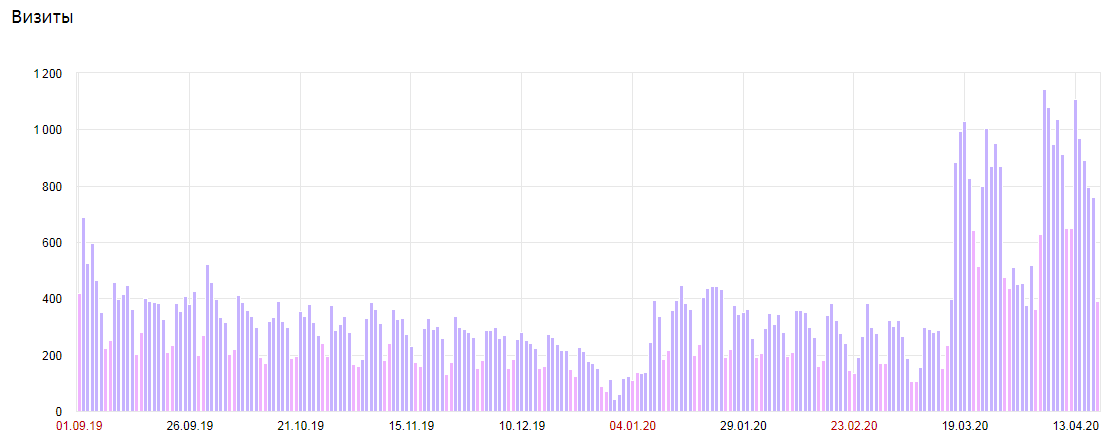 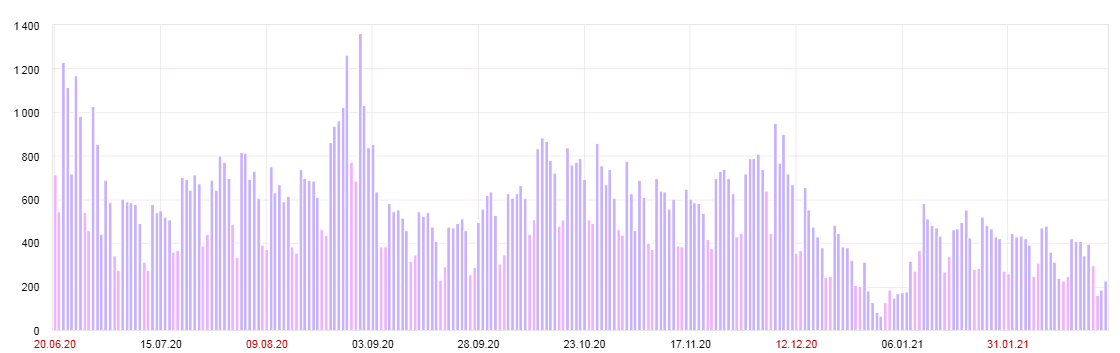 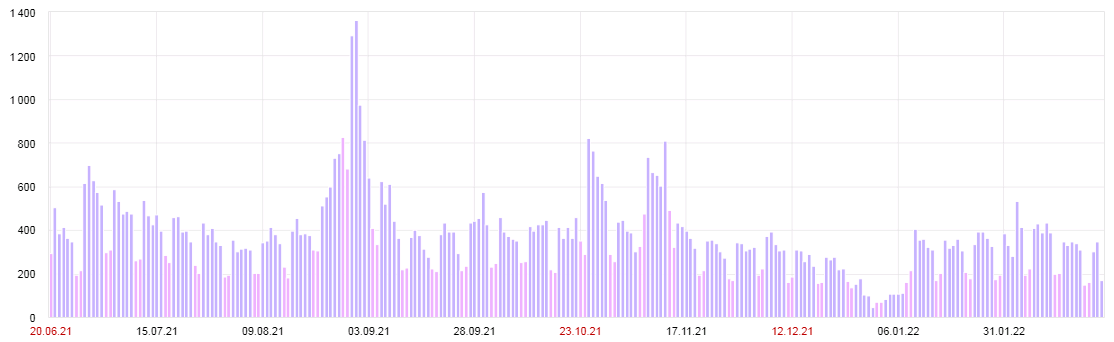 В личном кабинете информационной системы для удаленного контроля соблюдения требований законодательства в части обеспечения информационной открытости деятельности образовательных организаций «Мониторинг системы высшего образования» ООО «Информационные технологии будущего» https://ais-monitoring.obrnadzor.gov.ru/university проведена проверка соответствия официального сайта методическим рекомендациям представления информации об образовательной организации высшего образования в открытых источниках с учетом соблюдения требований законодательства в сфере образования: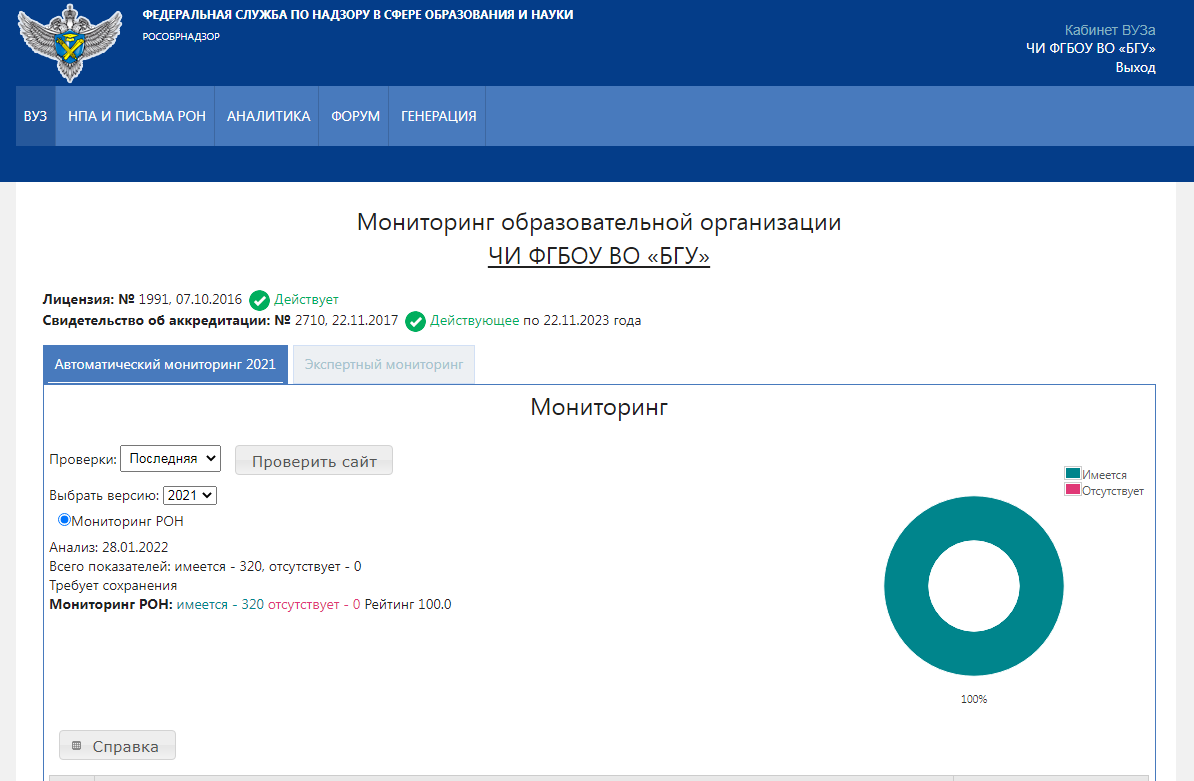 Согласно распределению образовательных организаций по зонам согласно итоговому проценту нарушений Институт соответствует Зоне 1:0 –10%, зеленая.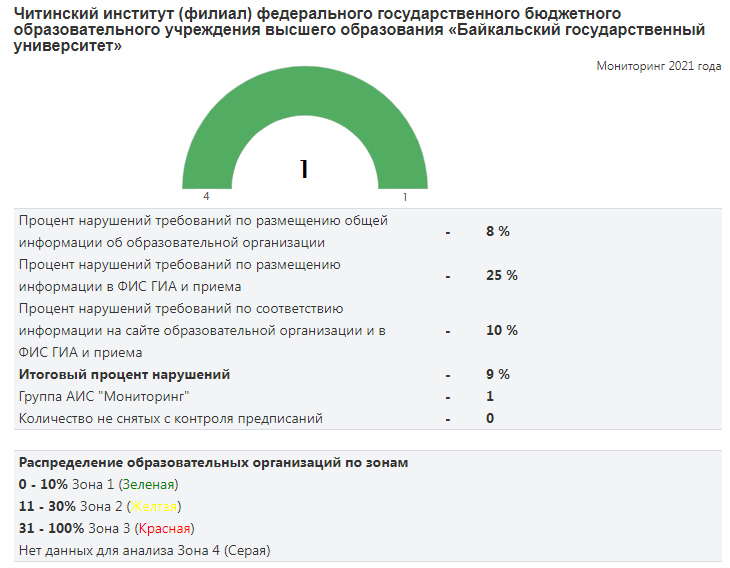 Согласно Постановлению Правительства РФ от 20 октября 2021 г. № 1802 «Об утверждении правил размещения на официальном сайте образовательной организации в информационно-телекоммуникационной сети «Интернет» и обновления информации об образовательной организации, а также о признании утратившими силу некоторых актов и отдельных положений некоторых актов правительства Российской Федерации» с 1 марта 2022 г. до 1 марта 2028 г. будут действовать новые правила размещения на сайтах образовательных организаций информации, а также обновления данных. Социологический инструментарий (концепция социологического мониторинга, анкеты, процедура сбора, обработки, анализа и хранения данных) используется для целей оценки качества учебной и педагогической деятельности преподавателей Института. Среди студентов ежегодно проводится анкетирование «Учебный процесс глазами студента».Организация учебного процессаУчебный процесс организован в соответствии с Положением об организации и осуществлении образовательной деятельности по программам высшего образования, Положением об организации и осуществлении образовательной деятельности по образовательным программам среднего профессионального образования.Учебный процесс организован с соблюдением мер по профилактике распространения новой коронавирусной инфекции (COVID-19) с учетом:требований санитарно-эпидемиологических правил СП 3.1/2.4.3598-20 «Санитарно-эпидемиологические требования к устройству, содержанию и организации работы образовательных организаций и других объектов социальной инфраструктуры для детей и молодежи в условиях распространения новой коронавирусной инфекции COVID-19», утвержденных постановлением Главного государственного санитарного врача Российской Федерации от 30 июня 2020 года № 16;методических рекомендаций МР 3.1/2.4.0178/1-20 «Рекомендации по организации работы образовательных организаций в условиях сохранения рисков распространения COVID-19», утвержденных руководителем Федеральной службы по надзору в сфере защиты прав потребителей и благополучия человека, Главным государственным санитарным врачом Российской Федерации 8 мая 2020 года;методических рекомендаций МР 3.1/2.1.0192-20 «Рекомендации по профилактике новой коронавирусной инфекции (COVID-19) в учреждениях физической культуры и спорта (открытых и закрытых спортивных сооружениях, физкультурно-оздоровительных комплексах, плавательных бассейнах и фитнес-клубах)», утвержденных руководителем Федеральной службы по надзору в сфере защиты прав потребителей и благополучия человека, Главным государственным санитарным врачом Российской Федерации 25 мая 2020 года.Учебный процесс в Институте осуществляется в соответствии с учебными планами специальностей/направлений и ежегодно утверждаемым графиком учебного процесса. Занятия в основном ведутся в две смены. Продолжительность академического часа составляет 45 минут.Действующие учебные планы Института составлены на основе ФГОС ВО, ФГОС СПО и соответствуют заявленным уровням подготовки по очной, очно-заочной и заочной формам обучения, а также нормативным срокам освоения образовательных программ. Учебные планы содержат обязательные структурные элементы: график учебного процесса; сводное деление по бюджету времени; план учебного процесса, объем аудиторной и самостоятельной работы студентов по дисциплинам и формам контроля. Структура учебных планов, общая продолжительность обучения, продолжительность экзаменационных сессий, государственная итоговая аттестация, объем часов на теоретическое обучение, объемное соотношение по циклам дисциплин, формы и количество промежуточных аттестаций, а также практик соответствуют требованиям федеральных государственных образовательных стандартов по каждой специальности/направлению. По учебным планам прослеживается согласованность содержания и последовательность преподавания дисциплин. При реализации учебных планов распределение дисциплин по семестрам, в целом, проведено рационально. Количество семинарских, практических, лабораторных занятий достаточно для овладения практическими умениями и навыками.Возрастает участие работодателей в формировании учебных планов, в определении тематики курсовых и дипломных работ, участии в государственных экзаменационных комиссиях, организации практик и стажировок, преподавании специальных дисциплин.Кафедрами Института ежегодно проводятся мероприятия с приглашением представителей финансово-кредитных учреждений, государственных структур управления, предприятий, правоохранительных органов и органов исполнительной власти: круглые столы, семинары, встречи, на которых обсуждаются вопросы усиления практической направленности подготовки выпускников Института, изменения в требованиях, предъявляемых работодателями к соискателям и возможные корректировки в содержании учебного процесса через введение дисциплин регионального компонента, изменения содержания отдельных дисциплин, актуализации проведения практик и т.д.Так, кафедрой мировой экономики, предпринимательства и гуманитарных дисциплин 15 апреля 2021 г.  проведен круглый стол «Компетенции современного предпринимателя. Требования бизнеса и задачи вуза». Цель проведения круглого стола: определение перечня ключевых компетенций предпринимателя и готовности выпускников вузов к предпринимательской деятельности. Были приглашены ведущие предприниматели Забайкальского края, представители органов власти и инфраструктуры поддержки малого и среднего предпринимательства (Центр инноваций и поддержки бизнеса, Центр поддержки экспорта), представители общественных объединений («Опора России») и СМИ.Изменения в учебные планы вносятся на основе решения Совета Института по представлению заместителя директора по учебной и научной работе после рассмотрения на заседании учебно-методической комиссии, что отражается в протоколах заседаний и рабочих учебных планах следующего учебного года.Расписания занятий вывешиваются на доске для расписаний, а также хранятся в системе АСУ «ВУЗ» и доступны студентам и преподавателям посредством АРМ «Студента» и АРМ «Преподавателя» соответственно. Для доступа к расписанию через сеть Интернет разработано электронное расписание, предоставляющее исчерпывающие возможности с удобным интерфейсом.Совершенствование образования в вузе невозможно без организации индивидуальной и самостоятельной работы студентов, которая способствует развитию у студентов способности к самообучению, самообразованию и саморазвитию.В Институте накоплен достаточный опыт в организации самостоятельной работы студентов. Это отражается, прежде всего, в учебных планах, где выдержано оптимальное соотношение учебных часов, отводимых на аудиторные занятия и на самостоятельную работу. Во всех рабочих программах и учебно-методических комплексах по дисциплинам кафедр выделяется раздел «самостоятельная работа студентов», содержащий темы, разделы курсов, выносимые на самостоятельное изучение, списки основной и дополнительной литературы, перечень практических заданий и формы контроля.Преподавателями кафедр Института подготовлены и широко используются в учебном процессе разноплановые учебно-методические разработки, оптимизирующие самостоятельную работу студентов.На кафедрах Института и в Колледже сложились определенные системы контроля, которые ежегодно корректируются и обновляются в соответствии с изменениями содержания программ и оценкой ведущих преподавателей после обсуждения на методическом семинаре кафедры. Педагогический инструментарий для оценки качества результатов процесса обучения создается на основе фондов оценочных средств. Формируются банки тестовых заданий по каждому направлению, профилю образования.В Институте ежемесячно проводятся учебно-методические семинары для преподавателей и сотрудников. Также проходят встречи с преподавателями и сотрудниками головного вуза по вопросам преподавания дисциплин, организации методической работы в Институте.Контроль соответствующего уровня усвоения знаний студентами требованиям федеральных государственных образовательных стандартов осуществляется в ходе текущей и промежуточной аттестации в конце каждого учебного семестра по всем изученным дисциплинам в форме экзаменов и зачетов. Внутри семестра проверка знаний умений и навыков по итогам отдельных разделов дисциплин осуществляется с помощью текущего контроля в форме письменных контрольных работ, собеседований, тестирования, контроля домашних заданий и т.д. В Институте в учебном процессе используется рейтинговая система оценки успеваемости обучающихся, целью которой является комплексная оценка качества учебной работы обучающихся при освоении ими образовательных программ. Главные задачи рейтинговой системы заключаются в повышении мотивации обучающихся к освоению образовательных программ путем более высокой дифференциации оценки их учебной работы, а также в повышении уровня организации образовательного процесса в вузе.Одним из эффективных направлений повышения качества подготовки организации учебного процесса являются олимпиады. Институт активно участвует как в региональных, так и Всероссийских студенческих олимпиадах.Таблица 12Участие обучающихся Института в олимпиадах и конкурсах в 2021 годуТаблица 13Участие обучающихся Колледжа в олимпиадах и конкурсах в 2021 годуВ Институте широко используются: аудиторная защита курсовых работ; написание и защита рефератов; деловые игры, лекции-диалоги, мини-конференции; подготовка учебно-методических и научных докладов обучающимися; оппонирование и рецензирование «чужого» доклада или реферата; составление библиографии по отдельным темам учебных курсов; проведение круглых столов; подготовка и проведение учебно-практических конференций по материалам раздела или семестра; проблемные лекции; диалоговые формы проведения лабораторных, семинарских и практических занятий, позволяющие студентам вступать в дискуссию с преподавателями и оценить багаж собственных знаний; выполнение индивидуальных творческих заданий, с целью формирования научного мышления, творческого подхода к выполнению будущих профессиональных задач.Кафедрами Института широко применяются методы обучения, основанные на современных информационно-коммуникационных технологиях.Обучающиеся могут использовать комплекс, состоящий из двух подсистем: «АРМ Студента» и «АРМ Преподавателя». Преподаватели с использованием своего интерфейса размещают различные методические материалы (дополнительные лекции, лабораторные работы, тестовые материалы, контрольные вопросы, задания и т.д.). Могут использовать интерфейс «АРМ Студента», получают доступ к этим материалам. Кроме того, обучающиеся могут точно также передать преподавателю результаты работы – выполненную работу, решенные задания, возникшие вопросы. Преподаватель же может оценить работу и выставить студенту оценку.В период реализации образовательных программ высшего образования  и среднего профессионального образования исключительно с применением дистанционных образовательных технологий (в условиях предупреждения распространения новой короновирусной инфекции) преподавателями использовался набор облачных сервисов, предоставляемых компанией Google. Использование облачных сервисов Google является наиболее простой и востребованной формой организации дистанционной работы с обучающимися по программам высшего образования, программам среднего профессионального образования всех форм обучения.G Suite – набор облачных сервисов, предоставляемых компанией Google. Пакет G Suite for Education включает бесплатные облачные инструменты для некоммерческих средних и высших учебных организаций. В число доступных сервисов входят приложения для отправки сообщений и совместной работы, такие как Gmail, Google Диск, Classroom. Статистика использования сервисов представлена ниже. Для использования сервисов G Suite зарегистрированы все сотрудники структурных подразделений и все обучающиеся. С помощью сервисов стало возможным проведение всех видов занятий, процедур оценки результатов обучения. Также настроена работа в Microsoft Teams – организация  видеоконференций, чатов, совместного использования файлов.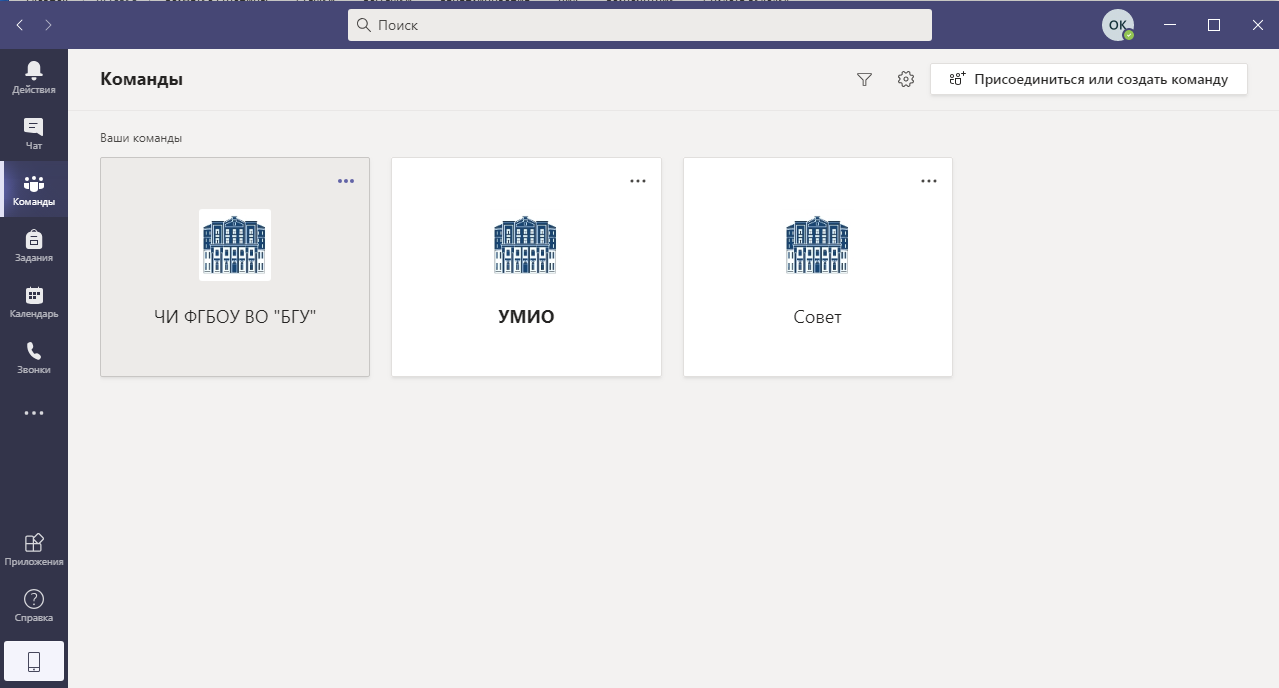 В институте применяется система управления обучением Moodle (Modular Object-Oriented Dynamic Learning Environment – модульная объектно-ориентированная среда) – это открытая система управления обучением, ориентированная на организацию взаимодействия между преподавателем и студентами.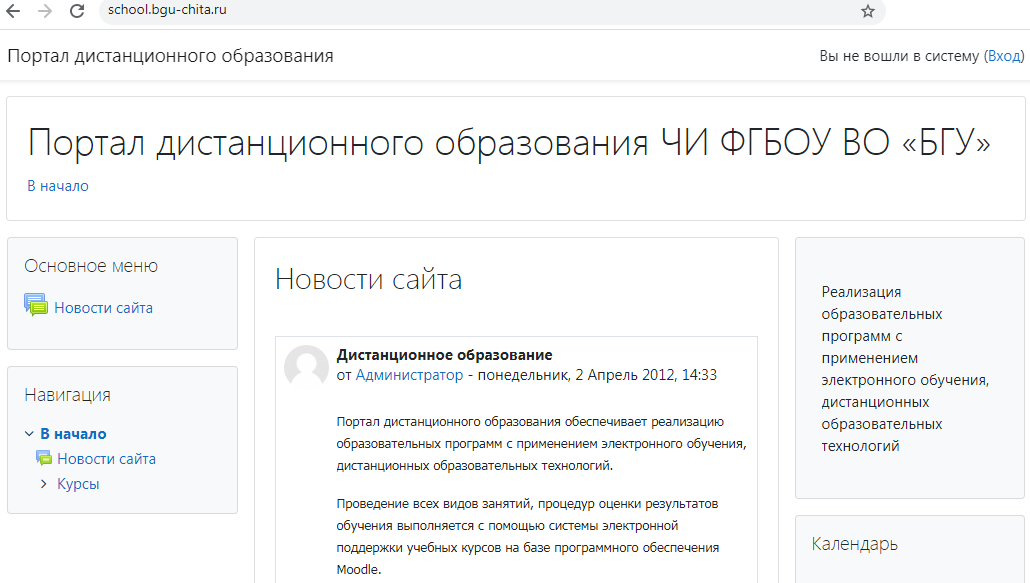 Используя Moodle преподаватель может создавать курсы, наполняя их содержимым в виде текстов, вспомогательных файлов, презентаций, опросников и т.п. В настройках курса формируется раздел с оценками обучающихся.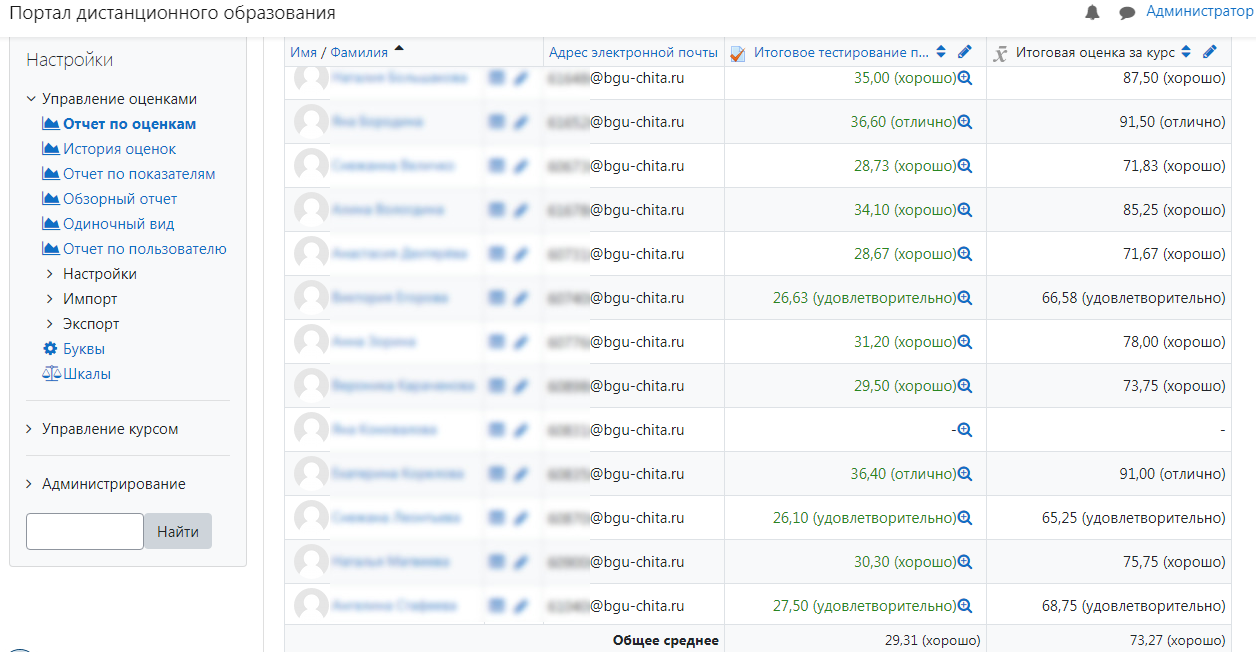 Просмотр результатов текущего и промежуточного контроля доступен как преподавателю, так и руководству Института, что позволяет контролировать качество оценочных средств и способность обучающихся осваивать материал.Для оценки качества и уровня организации образовательной деятельности по программам высшего образования – программам бакалавриата, программам среднего профессионального образования с использованием дистанционных образовательных технологий на официальном сайте запущен сервис опроса среди обучающихся.Результаты опроса оценки качества и удовлетворенности обучающихся дистанционным обучением представлены ниже.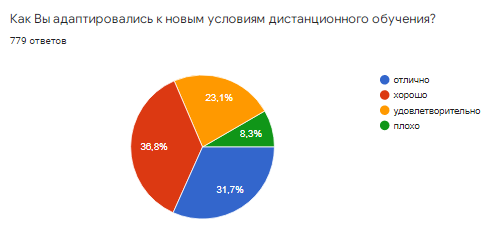 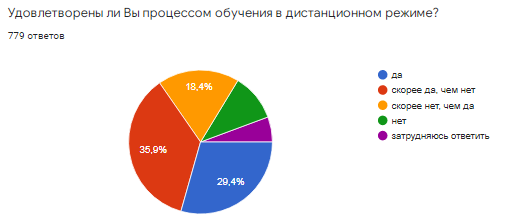 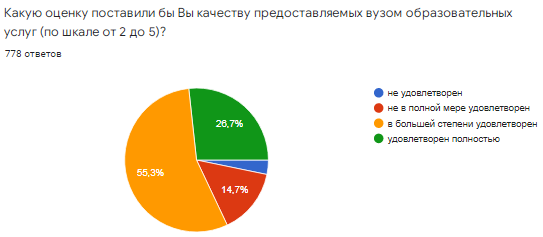 В Институте работают различные лаборатории. Деятельность обучающихся в лабораториях направлена на проведение аналитической деятельности по направлениям социально-экономического развития Забайкальского края, муниципальных образований и различных хозяйствующих субъектов при написании курсовых, контрольных работ, выпускных квалификационных работ, а также подготовки студенческих научных работ.Таблица 14Перечень лабораторийВсе кафедры разработали комплексы учебно-методической документации, отражающие содержание, организацию и методику проведения образовательного процесса. В эти комплексы включены: рабочие программы по дисциплинам кафедры; тематика контрольных работ; графики самостоятельной работы студентов; списки обязательной и дополнительной литературы; требования к различным видам промежуточных и итоговых испытаний, система разработок семинарских, практических занятий по учебным дисциплинам; образцы аудиторных и домашних контрольных работ, тестов различного типа; методические указания по курсовым и дипломным работам; задания по проведению практик; программы текущих и государственных экзаменов; образцы экзаменационных билетов; компьютерные программы; списки аудио- и видеокурсов по предмету, наглядных пособий; тематика рефератов научно-практических конференций; примерная тематика курсовых и дипломных работ. В Институте проводится работа в рамках формирования паспортов компетенций по выявлению межпредметных связей, что позволяет скорректировать содержание дисциплин, очередность их преподавания и формы самостоятельной работы.Существенную часть подготовки составляют практики. Учебными планами предусмотрено прохождение обучающимися не менее двух видов практик, в объемах, соответствующих федеральным государственным образовательным стандартам.Выпускающими кафедрами Института разработаны и утверждены программы практик. При необходимости изменения содержания практики, предложения обсуждаются на заседании кафедры, с приглашением работодателей и утверждаются деканом факультета на следующий учебный год. Практическая подготовка может быть организована:непосредственно в Институте, в том числе в структурном подразделении Института, предназначенном для проведения практической подготовки;в организации, осуществляющей деятельность по профилю соответствующей образовательной программы (далее – профильная организация), в том числе в структурном подразделении профильной организации, предназначенном для проведения практической подготовки.Практическая подготовка обучающихся Института в профильных организациях осуществляется на основании договоров, заключенных между Институтом и профильными организациями, в соответствии с которыми указанные организации обязуются предоставить места для прохождения практики обучающихся.Так, кафедра финансов и управления взаимодействует со следующими базами практики, большая часть из которых были заключены на долгосрочный период, что отражено в таблице 15.Таблица 15Перечень предприятий, с которыми заключены договоры на проведение практик кафедрой финансов и управленияКафедра информационных технологий и высшей математики заключила договор с  Министерством ЖКХ, энергетики, цифровизации и связи Забайкальского края, большинство студентов проходят практику в отделе учебно-методического и информационного обеспечения Института. Это позволяет организовать прохождение практики с должным эффектом.На юридическом факультете разработана обширная база мест прохождения практики, включающая 23 договора о сотрудничестве и о предоставлении мест прохождения практики (таблица 16).Таблица 16Перечень предприятий, с которыми заключены договоры на проведение практик юридическим факультетомКафедра мировой экономики, предпринимательства и гуманитарных дисциплин взаимодействует с различными базами практики.Таблица 17Перечень предприятий, с которыми заключены договоры на проведение практик кафедрой мировой экономики, предпринимательства и гуманитарных дисциплинВ соответствии с Приказом Министерства науки и высшего образования РФ и Министерства просвещения РФ от 5 августа 2020 г. № 885/390 «О практической подготовке обучающихся» разработано Положение «О практической подготовке обучающихся по образовательным программам высшего образования – программам бакалавриата», ведется работа по заключению договоров практической подготовки обучающихся по образовательным программам высшего образования – программам бакалавриата.Колледжем для прохождения учебной, производственной (по профилю специальности) и преддипломной практики определены следующие базы практик.По специальности 40.02.01. Право и организация социального обеспечения практика (учебная, производственная (по профилю специальности) и преддипломная) проводится на основе договора с Министерством труда и социальной защиты Забайкальского края в подведомственных учреждениях таких как: Межрайонный отдел социальной защиты, ГАУ СО «Атамановский дом-интернат» Забайкальского края, ГКУ «Краевой центр социальной защиты населения» Забайкальского края  ГУСО Ингодинский комплексный центр социального обслуживания населения «Милосердие» Забайкальского края, Краевой Центр занятости населения Забайкальского края, ГКУ «Краевой центр социальной защиты населения» Забайкальского края. Заключено соглашение о сотрудничестве с Отделением Пенсионного фонда Российской Федерации по Забайкальскому краю, Государственной инспекцией труда в Забайкальском крае, КГАУ «Многофункциональный центр предоставления государственный и муниципальных услуг Забайкальского края», Военным комиссариатом Забайкальского края, Думой городского округа «Город Чита» и др.По специальностям 38.02.04 Коммерция (по отраслям) и 38.02.05 Товароведение и экспертиза качества потребительских товаров практика (учебная, производственная (по профилю специальности) и преддипломная) проводится на основе договоров с наиболее крупными предприятиями торговых сетей города: Читинка, Караван, Спутник, Продмикс, Тексодом, и др. Заключен договор с Управлением потребительского рынка г.Читы.По специальности 38.02.07 Банковское дело заключены договоры с Читинским отделением №8600 ПАО Сбербанк, АО «Российский Сельскохозяйственный банк», АО Почта Банк, ПАО Промсвязьбанк, Банк Открытие, ООО Читинское РП, ООО «Сетелем Банк».По специальности 38.02.01 Экономика и бухгалтерский учет (по отраслям) учебная практика проводится в учебной бухгалтерии колледжа, а производственная (по профилю специальности) и преддипломная в организациях различных форм собственности, таких как АО «Читаглавснаб», ООО «Ригла», ООО «Атлантис», ПК «Сигнал», АО «Ростелеком», ООО «Радуга» и др.По специальности 46.02.01 Документационное обеспечение управления и архивоведение учебная практика проводится в учебной канцелярии колледжа, а производственная (по профилю специальности) и преддипломная в организациях (учреждениях) различных форм собственности: Департамент управления делами Губернатора Забайкальского края, Территориальный орган Федеральной службы государственной статистики, Департамент ЗАГС Забайкальского края, ГКУ «Государственный архив Забайкальского края», и др.Учебный процесс в Институте строится на основании соответствующих законов, положений, локальных актов.С целью повышения успеваемости обучающихся в Институте проводится межсессионная аттестация. Сроки проведения межсессионной аттестации определяются деканом в соответствии с учебными планами и доводятся до сведения обучающихся на первой неделе учебного года.Межсессионная аттестация проводится с целью получения необходимой информации о степени и качестве освоения обучающимися учебного материала, степени достижения поставленной цели обучения, принятия мер по совершенствованию организации учебного процесса по дисциплине. Промежуточная аттестация проводится в виде: контрольных заданий (лабораторные, контрольные и самостоятельные работы, доклады, рефераты, расчетные работы, практикумы, пр.), тестирования и т.д.  Обучающийся аттестуется за систематическую и успешную работу и соблюдение учебной дисциплины. Преподаватели кафедр своевременно отражают итоги в аттестационном листе для обобщения результатов, доведения их до обучающихся, кураторов учебных групп, родителей. Итоги аттестации анализируются и обсуждаются на заседаниях кафедр, Советов факультетов с целью улучшения учебной работы, выявления причин неуспеваемости или недостаточной активности отдельных студентов и принятия мер воспитательного и административного характера. Отстающие обучающиеся приглашаются в деканат, на заседания кафедр, Советов факультетов для проведения корректирующих мер, в том числе дополнительных занятий. С целью повышения качества обучения для обучающихся 1-2 курсов введены корректирующие курсы по следующим дисциплинам: статистика, информатика, математика. Курсы носят системный плановый характер, занятия включены в основное расписание занятий.Порядок и основания перевода, отчисления и восстановления обучающихся определен соответствующим положением.Положением о проведении государственной итоговой аттестации  по образовательным программам установлена процедура организации и проведения по образовательным программам бакалавриата государственной итоговой аттестации обучающихся, завершающих освоение имеющих государственную аккредитацию образовательных программ, включая формы государственной итоговой аттестации, требования к использованию средств обучения и воспитания, средств связи при проведении государственной итоговой аттестации, требования, предъявляемые к лицам, привлекаемым к проведению государственной итоговой аттестации, порядок подачи и рассмотрения апелляций, изменения и (или) аннулирования результатов государственной итоговой аттестации.Качество знаний обучающихся по результатам текущей и
промежуточной аттестацииКонтроль успеваемости и оценка образовательных достижений обучающихся в Институте, предусматривают мероприятия на уровне студенческой группы, факультета и Института в целом, путем проведения текущей, промежуточной, итоговой аттестации, а также регулярно проводимого мониторинга остаточных знаний.Положение об организации текущего контроля успеваемости и промежуточной аттестации обучающихся по программам высшего образования и Положение по организации и проведению текущего контроля успеваемости и промежуточной аттестации обучающихся по специальностям среднего профессионального образования определяет порядок организации контроля знаний обучающихся в соответствии с утвержденными в установленном порядке учебными планами (в том числе индивидуальными).Для осуществления процедур текущего контроля успеваемости и промежуточной аттестации обучающихся кафедрами Института создаются фонды оценочных средств. Перечень форм текущего контроля успеваемости, порядок их проведения, используемые инструменты и технологии, критерии оценивания отдельных форм текущего контроля знаний, порядок оценивания указываются в рабочей программе и учебно-методическом комплексе учебного курса, дисциплины (модуля). Текущий контроль успеваемости студентов проводится в ходе учебного процесса до начала промежуточной аттестации по учебным курсам, дисциплинам (модулям), практике, предусмотренными учебным планом. Организацию и проведение текущего контроля осуществляет педагогический работник, ответственный за реализацию учебного курса, дисциплины (модуля), практики. Промежуточная аттестация обучающихся осуществляется в форме итогового контроля – зачетов (дифференцированных зачетов) и экзаменов, проводимых после выполнения обучающимися всех планируемых в триместре (семестре) видов занятий в соответствии с учебными планами. Для комплексной оценки уровня подготовки обучающихся комиссия проанализировала результаты экзаменационных сессий и государственной итоговой аттестации по специальностям/направлениям.В соответствии с требованиями ФГОС ВО в Институте действует следующая система контроля за качеством образования.1. Система промежуточного контроля, которая включает в себя семестровые формы контроля в виде зачетов и экзаменов.В соответствии с требованиями стандартов изучение каждой базовой дисциплины завершается экзаменом. Учебные курсы, изучение которых рассчитано на несколько семестров, как правило, сопровождаются промежуточным контролем в форме зачета. Изучение дисциплин по выбору и спецкурсов обычно завершается зачетом. Написание курсовых работ и научно-исследовательских проектов завершается их публичной защитой с выставлением соответствующей оценки. При этом особое внимание уделяется междисциплинарным связям и преемственности между курсовой работой и выпускной квалификационной работой.Формы проведения итогового контроля различны, в зависимости от специфики специальности, содержания учебной дисциплины и требования к уровню ее овладения. Такими формами могут быть устные, письменные экзамены, тестирование, презентация творческих работ и исследовательских проектов.Каждая преподаваемая учебная дисциплина имеет набор сопровождающих учебный процесс материалов (учебно-методический комплекс, программа курса, рабочая программа, экзаменационные билеты, тесты, рекомендации по самостоятельной работе, контрольные работы и т.д.), разработанных и постоянно совершенствующихся в соответствии с требованиями стандартов.  2. Контроль за качеством образования осуществляется не только в конце семестра или окончания учебного курса, но и в процессе его изучения. С этой целью в Институте действует система межсессионной аттестации, проводятся различные формы текущего контроля, в котором главным является контроль над практическим усвоением содержания, сформированность предметно-профессиональных умений.3. Контроль качества знаний осуществляется, как отмечалось выше, на уровне педагогической деятельности преподавателя и включается в себя проведение контрольных работ в рамках практических и семинарских занятий, контрольных занятий (письменных и устных опросов). Преподавателями широко применяются методы обучения, основанные на современных информационно-коммуникационных технологиях. В частности, это комплекс, состоящий из двух подсистем: «АРМ Студента» и «АРМ Преподавателя». Преподаватели с использованием своего интерфейса размещают различные методические материалы (дополнительные лекции, лабораторные работы, тестовые материалы, контрольные вопросы, задания и т.д.). Студенты, используя интерфейс «АРМ Студента», получают доступ к этим материалам. Кроме того, студенты могут точно так же передать преподавателю результаты работы – выполненную работу, решенные задания и т.д. Преподаватель же может оперативно оценить работу и выставить студенту оценку. 4. В целях снижения нагрузки студентов во время сессии и повышения качества знаний практикуется выставление итоговой оценки по итогам текущей успеваемости. 5. Важной формой итогового контроля качества подготовки является итоговая государственная аттестация выпускников, которая традиционно включает в себя государственный междисциплинарный квалификационный экзамен для направления «Юриспруденция» и защиту выпускной квалификационной работы для всех направлений подготовки.6. Создание в Институте условий для качественной подготовки специалистов, обуславливается наличием достаточной материально-технической базы, позволяющей эффективно осуществлять учебный процесс.Перечисленные факторы позволяют добиваться требуемого качества подготовки специалистов, выпускаемых Институтом.Результаты экзаменационных сессий представлены в таблицах 18-19.Таблица 18Сводные результаты сессий по направлениям высшего образования, очная форма обученияТаблица 19Сводные результаты сессий по направлениям высшего образования, заочная форма обученияВ соответствии с требованиями государственного стандарта в Колледже действует следующая система контроля за качеством образования.Система текущего контроля знаний студентов по каждой учебной дисциплине. На каждую группу в колледже ведется журнал учета теоретического обучения, где преподавателями ежедневно выставляются оценки по текущему опросу изученного материала. Формы текущего контроля достаточно разнообразны: наряду с устным опросом, широко применяются тестовые задания, профессиональные диктанты, решение кроссвордов, нетрадиционные, в т.ч. игровые формы контроля, решение ситуаций и др.Система промежуточного контроля, которая включает в себя семестровые формы контроля в виде зачетов и экзаменов. В соответствии с требованиями ФГОС изучение каждой дисциплины завершается экзаменом или зачетом, а профессионального модуля – квалификационным экзаменом. Учебные курсы, изучение которых рассчитано на несколько семестров, как правило, сопровождаются промежуточным контролем в форме зачета. Написание курсовых работ завершается их публичной защитой с выставлением соответствующей оценки.Формы проведения промежуточного контроля различны в зависимости от специфики специальности, содержания учебной дисциплины и требования к уровню ее овладения. Такими формами могут быть устные, письменные экзамены, тестирование.Каждая преподаваемая учебная дисциплина имеет набор сопровождающих учебный процесс материалов (экзаменационные билеты, контрольные работы и т.д.), разработанных и постоянно совершенствующихся в соответствии с требованиями ФГОС. Контроль над качеством образования осуществляется не только в конце семестра или окончания учебного курса, но и в процессе его изучения. С этой целью в колледже действует система межсессионной аттестации, проводятся различные формы текущего контроля, основной особенностью является контроль над практическим усвоением содержания, сформированность предметно-профессиональных умений.Контроль качества знаний осуществляется, как отмечалось выше, на уровне педагогической деятельности преподавателя и включает в себя проведение контрольных работ в рамках уроков, практических и семинарских занятий, контрольных занятий (письменных и устных опросов, тестовых опросов и т.д.).С целью повышения эффективности учебного процесса результаты итогового и промежуточного контроля анализируются на заседаниях методической комиссии и педагогического совета, определяются меры по устранению недочетов в освоении дисциплины и даются рекомендации для повышения качества знаний.Важной формой итогового контроля качества подготовки специалистов является государственная итоговая аттестация выпускников, которая традиционно включает в защиту выпускной квалификационной работы (дипломной работы). С 2018 г. актуализированные ФГОС СПО устанавливают ГИА в форме защиты выпускной квалификационной работы, которая выполняется в виде дипломной работы и демонстрационного экзамена.Создание в колледже условий для высокого качества подготовки специалистов обуславливаются также наличием достаточной материально-технической базы, позволяющей эффективно осуществлять учебный процесс. Все оценочные материалы систематизированы в фонды оценочных средств, которые ежегодно обновляются.Перечисленные факторы позволяют добиваться достаточного качества подготовки специалистов в Колледже. Результаты экзаменационных сессий представлены в таблице 20.Таблица 20Сводные результаты сессий по специальностям среднего профессионального образованияВ 2021 г. за отличные результаты в учебе, творческую, активную общественную работу и спортивные достижения 1 студент Колледжа получил именную стипендию Забайкальского края.Государственная итоговая аттестация выпускниковРезультаты государственных итоговых испытаний за 2021 год – государственных экзаменов и защита выпускных квалификационных работ – представлены в таблице 21.Государственная итоговая аттестация выпускников Института проходит в соответствии с графиком учебного процесса по направлениям и соответствующим формам обучения (очной, очно-заочной и заочной).Итоговые аттестационные испытания предназначены для определения практической и теоретической подготовленности к выполнению профессиональных задач, установленных государственным стандартом.На выпускающих кафедрах составлены и приведены в соответствие с требованиями ФГОС ВО программы выпускных аттестационных испытаний, которые содержат требования к уровню подготовки современного специалиста, как в общекультурном плане, так и предметно-научном и методическом. Экзаменационные билеты по государственным экзаменам обновляются своевременно.Таблица 21Результаты государственной итоговой аттестации по направлениям подготовки высшего образованияВыполнение выпускной квалификационной работы регламентируется Положением о государственной итоговой аттестации по образовательным программам высшего образования – программам бакалавриата. Обучающемуся предоставляется право выбора темы выпускной квалификационной работы вплоть до предложения своей тематики с необходимым обоснованием целесообразности ее разработки. Выпускные квалификационные работы выполняются на основе материалов преддипломной практики, обладают практической значимостью. Некоторые работы содержат в себе определенный задел для дальнейшей научно-исследовательской работы автора в магистратуре. Выпускные квалификационные работы подлежат обязательному рецензированию. Оценки, даваемые рецензентами на работы, свидетельствуют о высоком теоретическом и практическом уровне работ. Как свидетельствуют отчеты председателей государственных экзаменационных комиссий, защищенные выпускные квалификационные работы отвечают требованиям соответствующих ФГОС ВО.Тематика выпускных квалификационных работ разрабатывается кафедрами, и утверждаются директором Института. Общие указания по порядку защиты выпускной квалификационной работы содержатся в Положении о государственной итоговой аттестации по образовательным программам высшего образования – программам бакалавриата. К руководству выпускных квалификационных работ привлекаются наиболее квалифицированная часть профессорско-преподавательского состава Института. На кафедрах отработан механизм привлечения к руководству и специалистов-практиков, что способствует усилению практической значимости выпускной квалификационной работы. Государственные экзаменационные комиссии утверждаются в установленные сроки. Председатель комиссии утверждается Министерством науки и высшего образования РФ из числа наиболее крупных специалистов производства, представителей бизнеса, власти соответствующего профиля. Председатели государственных экзаменационных комиссий по направлениям бакалавриата на 2021 год указаны в таблице 22.Таблица 22Председатели государственных экзаменационных комиссий по направлениям бакалавриата на 2021 годО качестве подготовки специалистов в Институте свидетельствуют результаты итоговых аттестационных испытаний.  Процент отличных и хороших оценок стабильно высок. Это подтверждает эффективность проводимых в Институте учебно-воспитательных мер с обучающимися в период их теоретического и практического обучения и хорошую организацию выпускных экзаменов и защит выпускных квалификационных работ. В Институте ежегодно проводится конкурс на лучшую выпускную квалификационную работу. Для комплексной оценки уровня подготовки выпускников комиссия проанализировала результаты государственной итоговой аттестации по специальностям среднего профессионального образования.Таблица 23Результаты государственной итоговой аттестации по специальностям среднего профессионального образования, очная формаТаблица 24Результаты государственной итоговой аттестации по специальностям среднего профессионального образования, заочная формаПредседателями государственных экзаменационных комиссий назначаются специалисты, имеющие высшее профессиональное образование по данной специальности, и занимающие руководящие должности в организациях Забайкальского края (таблица 25).Таблица 25Председатели государственных экзаменационных комиссий по специальностям среднего профессионального образования на 2021 годАнализ отчетов председателей ГЭК свидетельствует о необходимом и достаточном уровне подготовки специалистов, о соответствии требованиям ФГОС и о готовности выпускников Колледжа к работе в различных организациях, включая розничные, оптовые торговые организации, предприятия общественного питания, кредитные организации.При этом подавляющее число студентов показывает в процессе аттестационных испытаний хорошее владение материалом, способность к логическому мышлению, умение дискутировать, отвечать на вопросы, применять теоретические знания к решению практических задач. Наряду с высокой оценкой в отчетах ГЭК высказываются некоторые замечания и предложения по улучшению качества профессиональной подготовки специалистов, которые становятся предметом тщательного анализа на различных уровнях: эти вопросы рассматриваются на заседаниях педагогических советов, методической комиссии Колледжа, обсуждаются на встречах с работодателями.Анализ выпуска по всем уровням и формам подготовкиСведения о выпуске в период с 01.10.2020 по 30.09.2021 по направлениям подготовки высшего образования очной и заочной форм обучения представлены в таблицах 26-28.Таблица 26Анализ выпуска по направлениям подготовки высшего образования, очная форма обученияТаблица 27Анализ выпуска по направлениям подготовки высшего образования, заочная форма обученияТаблица 28Анализ выпуска по направлениям подготовки высшего образования, очно-заочная форма обученияСведения о выпуске в период с 01.10.2020 по 30.09.2021 по специальностям среднего профессионального образования представлены в таблицах 29-30.Таблица 29Анализ выпуска по специальностям среднего профессионального образования, очная форма обученияТаблица 30Анализ выпуска по специальностям среднего профессионального образования, заочная форма обученияОсновными причинами несоответствия цифр приема и выпуска обучающихся являются:смена формы обучения в связи с изменившимися семейными обстоятельствами;  перевод в другие высшие учебные заведения в связи с переменой постоянного места жительства (значительная миграция населения Забайкальского края в другие регионы РФ); прерывание обучения по состоянию здоровья, по изменившимся семейным обстоятельствам; желание сменить профессию;призыв юношей в ряды Вооруженных сил РФ;невозможность продолжения обучения в вузе из-за недостаточной школьной подготовки;отсутствие навыков самостоятельной работы.Выпуск специалистов в значительной степени связан с проблемами их трудоустройства. Определились следующие формы трудоустройства выпускников:закрепление выпускников на предприятиях – базах практики после окончания производственной практики;направление выпускников по заявкам предприятий;свободное трудоустройство.С обучающимися последнего года обучения проводятся воспитательные мероприятия по адаптации выпускников, повышения их профессиональной мобильности. Наиболее значимыми являются встречи с выпускниками прошлых лет, работодателями, беседы со специалистами службы занятости.Необходимо отметить, что сокращение количества бюджетных мест, миграционные процессы в крае обусловили постепенное сокращение приема, однако, спрос на выпускников Института остается стабильно высоким.Трудоустройство выпускниковСодействие в трудоустройстве и социальной адаптации студентов, выпускников и молодых специалистов Института осуществляет отдел по набору и трудоустройству (далее – ОНиТ). Основным методом работы является оперативное и всестороннее информирование студентов и работодателей о спросе и предложении на рынке труда.Информация о работе отдела по трудоустройству на официальном сайте Института представлена разделом (страницей) «Трудоустройство» (http://bgu-chita.ru/placement/vacancy), состоящим из двух вкладок:«Трудоустройство» (общая информация о целях и задачах отдела, его деятельности, перечень услуг отдела для студентов);«Вакансии для студентов» (периодически обновляемый раздел с информацией о запросах работодателей с указанием предлагаемых позиций в компаниях, требований к соискателям и контактными данными), в данном разделе посетители имеют возможность задать вопросы и оставить свои комментарии.В 2021 году в разделе «Вакансии для студентов» были размещены предложения о трудоустройстве представителей следующих организаций города Читы и Забайкальского края:АО «Россельхозбанк»;Администрация муниципального района «Читинский район»;Медицинский центр «Медлюкс»;Медицинский центр «Денталюкс»;Министерство ЖКХ, энергетики, цифровизации и связи Забайкальского края;Государственное казенное учреждение «Центр экспертиз»;Управление федеральной службы судебных приставов по Забайкальскому краю;АО «Азиатско-Тихоокеанский банк»;Филиал ПАО «МТС» в Забайкальском крае;Министерство экономического развития Забайкальского края;Министерство сельского хозяйства Забайкальского края;Территориальный орган Федеральной службы государственной статистики по Забайкальскому краю;АО «ЗДК «Лензолото»;Кыринский районный суд;Департамент по обеспечению деятельности мировых судей;ПАО «Сбербанк».По сравнению с 2020 годом количество обращений потенциальных работодателей увеличилось.Активную работу в содействии трудоустройству и социальной адаптации студентов, выпускников и молодых специалистов выполняют кафедры института, которые поддерживают непосредственные контакты с ключевыми работодателями, заключают договоры с предприятиями на прохождение студентами учебной, производственной и преддипломной практик, осуществляют подбор молодых специалистов по запросам работодателей. Работа деканатов и кафедр по трудоустройству носит планомерный характер. Факультеты постоянно получают заявки от организаций и предприятий края на специалистов. Выпускники Института востребованы на рынке труда Забайкальского края и других регионов страны. Фактическое распределение выпускников по состоянию на 01.10.2021 г. представлено в таблицах 31-32.Таблица 31Фактическое распределение выпускников очной формы обучения по направлениям подготовки высшего образования по каналам занятости Таблица 32Фактическое распределение выпускников очной формы обученияпо специальностям среднего профессионального образования по каналам занятости Многие выпускники отмечают, что нашли работу, обучаясь в вузе. Во время учебы в институте студенты получают необходимую информацию, осваивают компетенции, позволяющие им свободнее ориентироваться на рынке труда. Практики и стажировки позволяют обучающимся попробовать себя на рынке труда задолго до получения диплома и получить приглашение на работу в организацию после окончания вуза. Выпускники отмечают преддипломную практику как отличную возможность карьерного старта, получения новых представлений о полученной специальности и приобретения практического опыта работы.В Институте организовываются Дни карьеры для студентов выпускных курсов с целью содействия занятости студентов и трудоустройству выпускников, а также расширения взаимовыгодного сотрудничества с партнерами-работодателями.В сентябре 2021 года Институтом заключено соглашение о взаимодействии с государственным казенным учреждением «Краевой центр занятости населения» Забайкальского края на предмет содействия в трудоустройстве выпускникам Института.В отчетный период, несмотря на эпидемиологическую ситуацию, возникшую в связи с распространением новой коронавирусной инфекции, проводилась работа по трудоустройству выпускников Института, поддерживалась связь с территориальными организациями по вопросу занятости студентов. Стабильно высокие показатели востребованности выпускников Института достигаются благодаря активной работе кафедр и деканатов в сфере содействия трудоустройству и адаптации молодых специалистов к рынку труда. Качество кадрового обеспечения образовательной деятельностиОбразовательный процесс в Институте осуществляется высококвалифицированным профессорско-преподавательским составом, обеспечивающим подготовку специалистов в соответствии с требованиями государственных образовательных стандартов высшего и среднего профессионального образования.Учебный процесс по направлениям высшего образования обеспечивают: 41 штатных преподавателя, 4 внешних совместителя. Кадровое обеспечение образовательных программ высшего образования соответствует требованиям федеральных государственных образовательных стандартов.Таблица 33Распределение численности основного персонала по уровню образования Таблица 34Распределение численности внешних совместителей по уровню образованияТаблица 35Распределение основного персонала по возрастуУчебный процесс по специальностям среднего профессионального образования обеспечивают 31 штатных преподавателя. Кадровое обеспечение образовательных программ среднего профессионального образования соответствует требованиям федеральных государственных образовательных стандартов.Таблица 36Распределение численности основного персонала по уровню образованияТаблица 37Распределение основного персонала по возрастуВ 2021 году преподаватели Института продолжили повышение своей профессиональной компетентности через стажировки, прохождение курсов повышения квалификации и курсов по переподготовке.Так, в период с ноября 2020 г. по октябрь 2021 г. преподавателями пройдена профессиональная переподготовка в рамках федерального проекта «Кадры для цифровой экономики» национальной программы «Цифровая экономика Российской Федерации» в Национальном исследовательском ядерном университете «МИФИ» по следующим программам:Управление проектной деятельностью в цифровой образовательной среде университета;Большие данные и цифровой образовательный инжиниринг;Разработка приложений виртуальной реальности на движке Unity.В мае 2021 года преподавателями пройдено повышение квалификации по программе «Цифровые технологии в преподавании профильных дисциплин» в АНО ВО «Университет Иннополис».В рамках курсов повышения квалификации для преподавателей: прохождение ассессмента;прохождение обучения по цифровым технологиям, актуальным в отрасли – актуализация рабочей программы преподаваемой дисциплины с включением освоенных цифровых технологий; апробация актуализированной программы под супервизорством Университета Иннополис.В декабре 2021 г. в рамках реализации государственной поддержки университетов «ПРИОРИТЕТ 2030» на базе Тихоокеанского государственного университета преподавателями и сотрудниками было пройдено повышение квалификации по программам «Цифровые решения на облачных технологиях», «Реализация ФГОС обучающихся с ОВЗ в практике образовательных организаций», «Психологические аспекты ораторского мастерства», «Организация приёмной кампании».Преподавателями кафедры физической культуры и спорта в ноябре 2021 г. пройден курс повышения квалификации по программе «Организация физкультурно-оздоровительной работы с лицами старших возрастных групп» (150 часов) в филиале федерального государственного бюджетного образовательного учреждения высшего образования «Российский государственный университет физической культуры, спорта, молодежи и туризма» в г. Иркутск.В 2021 году преподаватели получили стимулирующие выплаты за выполнение критериев эффективности научно-образовательной деятельности педагогических работников, относящихся к профессорско-преподавательскому составу. Показатели для установления стимулирующих выплат отражают эффективность деятельности работника для достижения задач, имеющих приоритетное значение для функционирования и развития Института по следующим видам деятельности: научно-исследовательская; профориентационная; воспитательная работа; организационная. В 2021 году преподаватели Колледжа также продолжили повышение своей квалификации через прохождение курсов повышения квалификации и стажировки. Всего разными формами повышения квалификации охвачено 29 преподавателей, которые прошли обучения по 59 программам.Так, преподаватели прошли обучение в ФГОБУ ДПО «Академия Минпросвещения России» по программе «Методика преподавания общеобразовательных дисциплин с учетом профессиональной направленности»; в ФГБОУ ВО «Национальный исследовательский Мордовский государственный университет им. Н.П.Огарёва» по программе «Академия наставничества «Педагог К-21 (компетенция 21 века)»: совершенствование Soft skills (гибких навыков)»; в АНО ВО «Университет Иннополис» по программе «Цифровые технологии в преподавании профильных дисциплин»; в ФГБОУ ВО «Тихоокеанский государственный университет» по программам «Реализация ФГОС обучающихся с ОВЗ в практике образовательных организаций» и «Современные методы преподавания в условиях цифровизации»; ФГАОУ ВО «Санкт-Петербургский политехнический университет Петра Великого по программе «Передовые производственные технологии»; ГУ ДПО «Институт развития образования Забайкальского края» по программе «Психолого-педагогические технологии обучения для лиц с нарушением развития в условиях СПО»; ООО «ИЗДАТЕЛЬСКИЙ ЦЕНТР «АКАДЕМИЯ» по программе: «Цифровые технологии смешанного обучения в системе СПО»; ОУ Фонд Педагогический университет «Первое сентября» по программе «Девиантное поведение подростков: причины, проявления, профилактика и коррекция»; ГПОУ «Читинский медицинский колледж» по программе «Оказание первой помощи в образовательной организации».Качество учебно-методического и библиотечно-информационного обеспечения Рациональному обеспечению учебного процесса в Институте способствует формирование электронной информационно-образовательной среды, порядок формирования которой определяет Положение «Об электронной информационно-образовательной среде в ЧИ ФГБОУ ВО «БГУ». Электронная информационно-образовательная среда организации обеспечивает:доступ к учебным планам, рабочим программам дисциплин (модулей), практик, к изданиям электронных библиотечных систем и электронным образовательным ресурсам, указанным в рабочих программах;фиксацию хода образовательного процесса, результатов промежуточной аттестации и результатов освоения программы бакалавриата;проведение всех видов занятий, процедур оценки результатов обучения, реализация которых предусмотрена с применением электронного обучения, дистанционных образовательных технологий;формирование электронного портфолио обучающегося, в том числе сохранение работ обучающегося, рецензий и оценок на эти работы со стороны любых участников образовательного процесса;взаимодействие между участниками образовательного процесса, в том числе синхронное и (или) асинхронное взаимодействие посредством сети «Интернет». Электронная информационно-образовательная среда  включает: систему управления обучением или виртуальная обучающая среда со встроенной подсистемой тестирования; систему тестирования на основе единого портала тестирования в сфере образования; систему для проверки выпускных квалификационных работ и других работ обучающихся на объем заимствования; автоматизированную систему управления высшим учебным заведением; автоматизированную библиотечную информационную систему; корпоративную сеть и электронную почту; официальный сайт.Доступ к учебным планам, рабочим программам дисциплин (модулей), практик определен требованиями к структуре официального сайта образовательной организации в информационно-телекоммуникационной сети «Интернет» и формату представления на нем информации, утвержденных приказом Рособрнадзора от 14 августа 2020 г. № 831. В структуре официального сайта обязателен раздел «Образование», который включает информацию об описании образовательной программы с приложением ее копии, об учебном плане с приложением его копии, об аннотации к рабочим программам дисциплин (по каждой дисциплине в составе образовательной программы) с приложением их копий (при наличии), о календарном учебном графике с приложением его копии, о методических и об иных документах. Структура официального сайта определена Положением об официальном сайте.Доступ к изданиям электронных библиотечных систем осуществляется через электронный каталог, компонент автоматизированной библиотечной информационной системы, работа которого определена Регламентом деятельности электронно-библиотечной системы.Доступ к электронным образовательным ресурсам осуществляется согласно Положению о доступе к информационно-телекоммуникационным сетям и базам данных, учебным и методическим материалам, музейным фондам, материально-техническим средствам обеспечения образовательной деятельности и Положению об обеспечении электронными образовательными ресурсами инвалидов и лиц с ограниченными возможностями здоровья.Фиксация хода образовательного процесса, результатов промежуточной аттестации и результатов освоения программы бакалавриата выполняется в автоматизированной системе управления высшим учебным заведением. Проведение всех видов занятий, процедур оценки результатов обучения, реализация которых предусмотрена с применением электронного обучения, дистанционных образовательных технологий выполняется с помощью системы электронной поддержки учебных курсов на базе программного обеспечения Moodle (системы управления обучением или виртуальная обучающая среда) со встроенной подсистемой тестирования. Реализация образовательных программ с применением электронного обучения, дистанционных образовательных технологий определена Положением о портале дистанционного образования.Формирование электронного портфолио обучающегося, в том числе сохранение работ обучающегося, рецензий и оценок на эти работы со стороны любых участников образовательного процесса определено Положением об электронном портфолио обучающегося. Взаимодействие между участниками образовательного процесса, в том числе синхронное и (или) асинхронное взаимодействие посредством сети «Интернет» осуществляется через АРМ «Студента» и АРМ «Преподавателя» автоматизированной системы управления высшим учебным заведением, а также через обращение к структурным подразделениям (кафедрам) обучающихся через раздел «Вопрос-ответ» официального сайта Института. Синхронное и (или) асинхронное взаимодействие посредством сети «Интернет» включают в себя использование:электронной почты (корпоративная электронная почта структурных подразделений);обращение к структурным подразделениям (кафедрам) через раздел «Вопрос-ответ» официального сайта Института http://bgu-chita.ru/obrgrajd/elobr;АРМ «Студента» и АРМ «Преподавателя» автоматизированной системы управления высшим учебным заведением в разделе «Задания».Проведение всего комплекса работ по внедрению и развитию автоматизированных систем, информационных технологий и типовых проектных решений выполняет отдел учебно-методического и информационного обеспечения, развивая электронную информационно-образовательную среду.Программно-аппаратная база представляет собой специализированную инфраструктуру, включающую в себя совокупность программно-аппаратных средств обеспечения взаимодействия участников образовательного процесса, включая специализированные системы, обеспечивающие применение элементов электронной информационно-образовательной среды – серверы, компьютеры, коммутаторы, маршрутизаторы, системы передачи данных, лицензионное программное обеспечение и пр.Программно-аппаратная база включает и сеть специализированных аудиторий, расположенных в разных корпусах Института: учебные аудитории, оснащенные мультимедийным оборудованием (проекционная техника, интерактивные доски и т.д.); компьютерные классы; актовый зал.Для проведения занятий лекционного типа используется следующее информационное и коммуникационное оборудование:ноутбук Lenovo; экран PROJECTA Fast Fold Deluxe; проектор IN Focus LP 810;ноутбук Acer EN G81BA; экран; проектор Acer P7203;системный блок; монитор; экран настенный Digis Optimal; проектор  IN Focus IN 34;системный блок; монитор; экран настенный RoverScreen; проектор Acer P1266;ноутбук Acer Aspire; проектор Acer P5271i; экран настенный;ноутбук ASUS К550СС; проектор  Acer  X1340WH DLP;ноутбук Asus A6B00R; проектор  IN Focus IN 34 DLP;ноутбук Lenovo G5030;  проектор Acer X113P;ноутбук ASUS F553MA; проектор  IN Focus;планшет Irbis TZ21;ноутбук ASUS K52F13; проектор Acer X1285; ноутбук DEXP Athena; проектор  Acer P1223;ноутбук Samsung R519; проектор  IN Focus;ноутбук  Acer TM 4202; проектор Panasonic PT-LB 10NTE;ноутбук Acer X551MA; проектор Acer X113;ноутбук ASUS X551M; проектор Acer P1276;ноутбук ASUS К550СС; проектор View Sonic PJD5132;ноутбук Samsung  NP-R510; проектор Acer  Р1276;др.Организован доступ к сети Интернет на всей территории Института, в том числе и по беспроводной технологии WiFi. Максимальная скорость доступа к Интернету – 25 Мбит/сек, в том числе по типам доступа: максимальная скорость фиксированного проводного доступа к Интернету, максимальная скорость фиксированного беспроводного доступа к Интернету.Таблица 38Наличие информационного и коммуникационного оборудованияВ учебном процессе и научной работе обучающихся и сотрудников Института используется большое количество справочных, моделирующих, контролирующих, тестирующих программных средств. Приобретено все необходимое лицензионное программное обеспечение.Таблица 39Наличие информационного и коммуникационного оборудованияПриобретено все необходимое лицензионное программное обеспечение.Таблица 40Лицензионное программное обеспечение образовательных программТаблица 41Прочее лицензионное программное обеспечениеТаблица 42Перечень договоров на предоставление услуг связиВ целях обеспечения доступности получения высшего образования инвалидами и лицами с ограниченными возможностями здоровья служба технической поддержки выполняет работы по введению в эксплуатацию, настройке индивидуального программного обеспечения:применение встроенных средств специальных возможностей в Microsoft Windows – возможность масштабирования текста, возможность применения экранной клавиатуры, экранного диктора;использование других компьютерных технологий, т.е. использование в процессе обучения специализированных программных продуктов для доступа к информации, например, увеличение и преобразование графики или голосовой доступ – доступ к информации осуществляется с помощью NonVisual Desktop Access – свободной, с открытым исходным кодом программы, которая позволяет людям с ослабленным зрением работать на компьютере без применения зрения, выводя всю необходимую информацию с помощью речи.Общий фонд библиотеки составляет 98874 экземпляров, включающий учебно-методическую литературу универсальной направленности: традиционные, электронные издания, базы данных, коммерческие информационные ресурсы.Таблица 43Объем библиотечного фондаРабота библиотеки осуществляется в программе «АС Библиотека - 3» сетевой вариант, разработчик ООО «Информационно-аналитические системы» г. Москва. Доступ к электронному каталогу доступен удаленным пользователям на web-сайте института.Образовательные программы обеспечены учебно-методической документацией и материалами по всем учебным курсам, дисциплинам (модулям) основной образовательной программы.Реализация образовательных программ обеспечена индивидуальным, неограниченным доступом каждого обучающегося к базам данных и библиотечным фондам, формируемым по полному перечню дисциплин (модулей) образовательных программ. Организован доступ студентов к ресурсам автоматизированной библиотечно-поисковой системы «АС Библиотека - 3» (ООО «Информационно-аналитические системы) г. Москва (№ 13 от 01 октября 2007 г.), Консультант - Плюс, Кодекс, электронным библиотечным системам – ЭБС «IPR books», ЭБС «PROFобразование», ЭБС ООО ИД «Гребенников», электронной библиотеке внутривузовских изданий ЧИ ФГБОУ ВО «БГУ». ЭБС «IPR books», ЭБС «PROFобразование», ЭБС ООО ИД «Гребенников», содержат издания учебной, учебно-методической, научной, справочной, официальной литературы по основным изучаемым дисциплинам и сформированы на основании прямых договоров с правообладателями. Во время самостоятельной подготовки обучающиеся обеспечены доступом к сети Интернет. Электронный каталог библиотеки размещен на сайте Института.Комплектование библиотечного фонда осуществляется путем запроса котировок, заключения договоров. Работа по основной учебной литературе осуществляется напрямую с издательствами России, например «Юрайт», «Проспект», «Инфра-М», «Юнити-Дана», «Кнорус», «Юстиция» и др.Пополняется и фонд электронных ресурсов полнотекстовыми внутривузовскими изданиями Института, видеокейсами, периодическими изданиями, электронными учебниками, сторонними ЭБС.Создана электронная библиотека полнотекстовых внутривузовских изданий Института, включающая учебные пособия, статьи, учебно-методические комплексы, монографии, авторефераты, диссертации преподавателей ЧИ ФГБОУ ВО «БГУ» по всем дисциплинам. Таблица 44Обеспеченность электронными учебными изданиямиУчет существующего фонда, анализ его возможностей в обеспечении требований федеральных государственных образовательных стандартов, постоянное приобретение новых изданий методической и научной литературы, строгая выдача учебной литературы в соответствии со сроками изучения дисциплин, электронная библиотека внутривузовских изданий Института, приобретение ЭБС удаленного доступа позволяют обеспечить в целом по вузу норму обеспеченности учебно-методической литературой.Таблица 43Доступ к электронным изданиямСледует отметить соответствие фонда библиотеки требованиям к степени новизны и качества учебной литературы.Кроме учебной литературы библиотека располагает обширным фондом официальных, научных, справочно-библиографических и периодических изданий, как на бумажных, так и на электронных носителях. Фонд периодики представлен отраслевыми изданиями по всем реализуемым образовательным программам, массовыми центральными и местными общественно-политическими изданиями, большое внимание уделяется региональным изданиям. Каждый год библиотека выписывает периодические информационно-аналитические издания Территориального органа Федеральной службы государственной статистики по Забайкальскому краю. Ежемесячные и ежеквартальные каталоги Забайкалкрайстата содержат перечень экономико-статистических и информационных материалов, характеризующих состояние дел в промышленности, финансовой и социальной сфере Забайкальского края.Согласно Федеральному закону «Об образовании в Российской Федерации» от 29.12.2012 № 273-ФЗ, приказа Министерства образования РФ № 588 от 07 июня 2010 г. «О внесении изменений в форму справки о наличии учебной, учебно-методической литературы и иных библиотечно-информационных ресурсов и средств обеспечения образовательного процесса, необходимых для реализации заявленных к лицензированию образовательных программ, утвержденную приказом Министерства образования РФ от 03 сентября 2009 г. № 323 и письма Министерства образования и науки РФ от 20 августа 2014 г. № АК – 2612/05 «О федеральных государственных стандартах» структура и объем библиотечно-информационных ресурсов соответствует требованиям образовательных стандартов нового поколения.Библиотечный фонд Института используется Колледжем в полном объеме. В учебном процессе Колледжа используются также электронно-библиотечные системы, доступ к которым имеют все обучающиеся Колледжа непосредственно в библиотеке и компьютерном классе, а также из дома.С апреля по декабрь 2021 г. главный библиотекарь приняла участие в профессиональном конкурсе среди библиотекарей высших учебных учреждений «Лаборатория лидерства-2021: лучший университетский библиотекарь». Получен сертификат участника Всероссийского конкурса.В марте сотрудники библиотеки приняли участие во Всероссийском конкурсе по поддержке лучших практик потенциала библиотек образовательных организаций, учебных заведений среднего профессионального и высшего образования в сфере развития финансовой грамотности. Независимая оценка качества условий осуществления образовательной деятельностиВ период с 17.03.2021 по 30.06.2021 проведена независимая оценка качества условий осуществления образовательной деятельности федеральным оператором ООО «Верконт Сервис». В качестве показателей для оценки качества условий осуществления образовательной деятельности организациями, осуществляющими образовательную деятельность по образовательным программам высшего образования и дополнительным профессиональным программам, использованы показатели, утвержденные приказом Министерства науки и высшего образования Российской Федерации от 03.09.2020 № 1156 (для дополнительных профессиональных программ) и от 31.07.2020 № 860 (для образовательных программ высшего образования). Оценка качества условий осуществления образовательной деятельности проводилась в несколько этапов:анализ информации о реализации образовательной деятельности, размещенной на официальных сайтах образовательных организаций;выезд в образовательные организации для оценки качества условий осуществления образовательной деятельности;анкетирование получателей образовательных услуг о качестве условий осуществления образовательной деятельности.Результаты независимой оценки качества условий осуществления образовательной деятельности 2021 года были утверждены на заседании Общественного совета при Минобрнауки России.По результатам сбора и обобщения информации о качестве условий осуществления образовательной деятельности организациями, осуществляющими образовательную деятельность по программам высшего образования и дополнительным профессиональным программам; результатам исследования о качестве условий осуществления образовательной деятельности по программам высшего образования получен сертификат.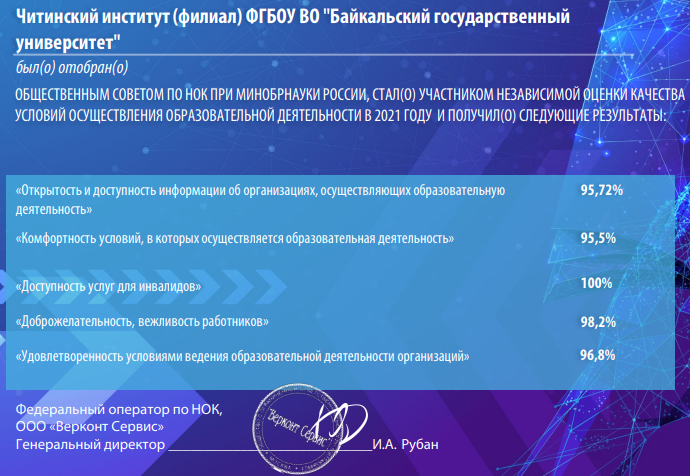 Научно-исследовательская деятельностьНаучно-исследовательская работа (далее – НИР) в Читинском институте ФГБОУ ВО «Байкальский государственный университет» (далее – Институт) реализуется в соответствии со Стратегией и Программой развития ЧИ ФГБОУ ВО «БГУ» дна период 2020-2024 г., проводится на основании планов НИР института и кафедр; вопросы НИР в полном объеме включены в индивидуальные планы профессорско-преподавательского состава Института.Основными направлениями в рамках НИР Института являются:формирование научного потенциала (кадры и их квалификация, соискательство научных степеней и званий; повышение квалификации);научное проектирование (выпускные квалификационные работы, диссертационные, фундаментальные и прикладные исследования и разработки);издательская деятельность ППС и студентов (публикация монографий, научных статей в ведущих рецензируемых журналах и других изданиях); организация научных мероприятий ППС и студентов (форумы, конференции, круглые столы дискуссионные площадки). Кадровое обеспечение НИРВ настоящее время численность работников профессорско-преподавательского состава (без совместителей и работающих по договорам гражданско-правового характера) Института (на 01.10.2021 г.) составляет 41 чел.Полная характеристика движения, остепенённости и наличия ученого звания ППС за 2019-2021 гг. представлена в таблице 44.Таблица 44Распределение ППС Института по остепененности и ученому званию Анализ таблицы 44 показал, что на протяжении 2019-2021 гг. наблюдается относительная стабильность и статичность количества сотрудников профессорско-преподавательского состава Института, в том числе и в части сотрудников, имеющих ученую степень, ученое звание. Вместе с тем по результатам 2021 г. Горбатенко Т.Б. поданы документы в ВАК, что говорит о появлении положительной тенденции увеличения сотрудников, имеющих ученое звание.Возрастной состав профессорско-преподавательского состава (без внешних совместителей) за анализируемой период изменился незначительно (таб. 2). Вместе с тем, наблюдается увеличение количества лиц старше 50 лет, хотя наибольшая часть сотрудников ППС (около 42%) находятся в возрастной группе до 50 лет. Таблица 45 Распределение ППС Института по возрастуПодготовки докторских и кандидатских диссертацийИсследования в рамках работы над кандидатскими диссертациями в 2021 году продолжили следующие преподаватели:1)	Скобина Е.А., специальность 12.00.08 «Уголовное право и криминология; уголовно-исполнительное право». Тема исследования: «Уголовно-правовая и криминологическая характеристика незаконного пересечения государственной границы Российской Федерации». Научный руководитель д.ю.н., профессор И.М. Середа. 2)	Кошелев М.С., специальность 13.00.08 «Теория и методика профессионального образования». Тема исследования: «Организационно-педагогические условия адаптации иностранных обучающихся в трансграничном вузе»3)	Ульянова О.В., специальность 07.00.02 «Отечественная история». Тема исследования: «Экономическая реформа 1965 г. и ее влияние на экономическое и социальное развитие Забайкалья (1965-1985 гг.). Научный руководитель д.и.н., профессор В.И. Мерцалов.4)	Куклина О.К., специальность 05.13.18 «Математическое моделирование, численные методы и комплексы программ». Тема исследования: «Интервальное прогнозирование нестационарных динамических показателей на основе вероятностной нейронной сети». Научный руководитель д.т.н., профессор Ю.М. Краковский.5)	Матузова М.С., специальность 08.00.10 «Финансы, денежное обращение и кредит». Тема исследования: «Совершенствование системы финансового контроля муниципальных унитарных предприятий». Научный руководитель д.э.н., профессор М.Г. Жигас.6)	Попова Е.М., специальность 08.00.10 «Финансы, денежное обращение и кредит». Тема исследования: «Налоговое стимулирование регионального инвестиционного процесса». Научный руководитель к.э.н., доцент Г.М. Гусейнова. 7)	Кононыхина Т.С., специальность12.00.08 «Уголовное право и криминология; уголовно-исполнительное право».  Тема исследования: «Криминологическая характеристика региональной женской преступности и ее предупреждение». Научный руководитель д.ю.н., профессор А.Л. Репецкая.8)	Бутина О.В., специальность 13.00.04 «Теория и методика физиче-ского воспитания, спортивной тренировки, оздоровительной и адаптивной физкультуры».  Тема исследования: «Эффективность тренировочного процесса легкоатлетов на длинные дистанции с учетом их генетической предрасположенности». Научный руководитель д.пед.н., профессор кафедры ТФК, доцент Аксенов М.О.В августе 2021 г. поступила в очную аспирантуру и начала работу над исследованием Печерина А.В., специальность 05.13.01 «Системный анализ, управление и обработка информации». Тема исследования: «Модели и про-граммные средства анализа социально-экономической ситуации региона РФ». Научный руководитель к.ф.-м.н., доцент В.В. Братищенко.Финансирование научно-исследовательской деятельностиФинансирование НИР вуза продолжает осуществляться преимущественно за счет собственных средств института. К сожалению, деятельность ППС в плане подачи заявок на гранты различных фондов и организаций по-прежнему остается на низком уровне.  Большую часть средств, затрачиваемых на осуществление научных исследований, составляют средства вуза, которые складываются из затрат на хоздоговорные работы, публикацию результатов научных исследований в журналах ВАК, выпуск научных изданий, поощрение студентов за высокие достижения в научно-исследовательской работе.Направления и объемы НИР представлены в таблице 46.Общий объем НИР института в 2021 г. составил: 3 028,2 тыс. руб., из них в рамках хозяйственных договоров  – 60 тыс. руб. и 2 968,2 тыс. руб. за счет собственных средств; в т.ч. научные мероприятия (конференции, семинары, круглые столы и др.) – 46,9  тыс. руб.; надбавки ППС и стимулирование публикационной активности – 1 024,8  тыс. руб.; инновационные научно-образовательные программы ДПО – 1 239,4 тыс. руб.; покупка оборудования для научных лабораторий – 228,9 тыс. руб.; средства на приобретение научной литературы – 125,4 тыс. руб.; средства на ремонт научно-исследовательских лабораторий – 100,0 тыс. руб.Таблица 46Выполнение плана НИР в 2020 г. по ИнститутуОрганизация научных конференций, семинаров, круглых столовОсобенностью 2021 г. стало использование различных форматов в организации научных конференций, круглых столов и других научных площадок. Практиковалась не только традиционная очная форма, но и продолжен значительный объем научных мероприятий, проводимых с помощью дистанционных технологий. Более 17 сотрудников кафедр стали участниками различного уровня конференций – международных, всероссийских, межрегиональных и региональных. Преподаватели кафедры финансов и управления участвовали в 3 конференциях:Всероссийской научно-практической конференции с международным участием «Современное состояние экономики России: вызовы, возможности риски», г. Тверь;XXXXII Всероссийской научно-практической конференции «Современные научные взгляды в эпоху глобальных трансформаций: проблемы, новые векторы развития, г. Ростов-на-Дону;XXXXIII Всероссийской научно-практической конференции «Наука и образование в наши дни: фундаментальные и прикладные исследования», г. Ростов-на-Дону.Сотрудники кафедры мировой экономики, предпринимательства и гуманитарных дисциплин приняли участие в 1 конференции и 1 форуме:Международной научно-практической конференции «Приграничный регион в историческом развитии: партнёрство и сотрудничество», г. Чита;IV Севастопольского юридического форума, г. Севастополь;Преподаватели кафедр юридического факультета стали участниками 9 конференций:IV международной научно-практической конференции «Актуальные проблемы правового, экономического и социально-психологического знания: теория и практика, г. Донецк;XX межрегиональной научно-практической конференции студентов и молодых ученых «Медицина завтрашнего дня», г. Чита.Всероссийской научно-практической конференции с международным участием «Актуальные вопросы антимонопольного регулирования и закупок», г. Чита;Международной научно-методической конференции «Технологии в образовании», г. Новосибирск;V Международной научной конференции, посвященной 75-летию Великой Победы «Астраханские Петровские чтения», г. Астрахань;Всероссийской научно-практической конференции с международным участием «Актуальные вопросы антимонопольного регулирования и закупок», г. Чита;Национальной научно-практической конференции «Развитие правосудия и современные технологии», г. Чита;XXII Международной научно-практической конференция юридического факультета МГУ имени М.В. Ломоносова и XX Международная научно-практическая конференция «Кутафинские чтения» «Роль права в обеспечении благополучия человека», г. Москва;XVII Всероссийской научной конференции «Перекрёстки истории. Актуальные проблемы исторической науки», г. Астрахань;В рамках Всероссийского фестиваля науки NAUKA 0+, проходившего в Забайкальском крае в октябре-ноябре 2021 г. было организовано 13 мероприятий, значительная часть из которых была реализована с помощью дистанционных онлайн-технологий (таблица 47).Таблица 47Мероприятия Фестиваля науки NAUKA 0+ в Забайкальском крае, организованные Институтом в 2021 г.В феврале 2021 года кафедра мировой экономики, предпринимательства и гуманитарных дисциплин выступала в качестве организатора регионального этапа Всероссийской олимпиады по экономике, а кафедра гражданского и уголовного права и процесса – регионального этапа Всероссийской олимпиады по праву, которые традиционно проводятся на базе Института для школьников Забайкальского края.Публикационная активность и издательская деятельностьЗа 2021 г. сотрудниками Института было опубликовано 2 учебных пособия, общим объемом 10,4 п.л., 41 статья, общим объемом 22,13 п.л., в том числе в ведущих рецензируемых научных журналах и изданиях, определенных ВАК – 13 (10,44 п.л.); в Scopus – 1 (0,56 п.л.); WoS – 1(0,57 п.л.). В изданиях БГУ опубликовано 3 статьи, объёмом 2,62 п.л. (таб.8, таблица 48).Таблица 48Результативность НИР Института за 2021 г.Международная деятельностьМеждународная деятельность Института осуществляется с 1993 г. Целью международного сотрудничества института является повышение качества подготовки студентов института и уровня научных исследований в институте, поддержание имиджа Института как современного учебного заведения на рынке образовательных услуг региона. Приоритетным направлением развития международной деятельности института является поиск новых форм международного сотрудничества, способствующих повышению качества образовательного процесса.Институт осуществляет международное сотрудничество по следующим направлениям:оказание информационной и консультационной помощи обучающимся и выпускникам института по вопросам стажировок, грантов и дальнейшего обучения за рубежом, в том числе по программам магистратуры.участие сотрудников и обучающихся в научно-практических конференциях, семинарах, форумах;проведение совместных научных конференций и семинаров по интересующим стороны проблемам, обмен научно-методической литературой;привлечение преподавателей-носителей языка для чтения курса лекций обучающимся и преподавателям;развитие договорных отношений института в международной сфере;организация индивидуальных и групповых стажировок обучающихся института за рубежом.Начиная с 2001 г. была введена практика прохождения обучающимися профиля «Мировая экономика» обязательной языково-экономической стажировки в вузах-партнерах КНР. В 2014 г. языковая стажировка стала носить рекомендательный характер для обучающихся, однако численность бакалавров, желающих пройти стажировку в зарубежном вузе-партнере, из года в год сохраняется на прежнем уровне. Кроме того, обучающиеся профиля «Мировая экономика» ежегодно проходят индивидуальные практики в вузах различных стран.В отчетном периоде языковые стажировки обучающихся за рубежом не осуществлялись из-за ограничений, связанных с новой коронавирусной инфекцией COVID-19.Важнейшими направлениями международной деятельности Института являются: поиск и внедрение новых направлений международного сотрудничества с иностранными вузами; углубление международного научного сотрудничества и организация участия обучающихся в программах международной академической мобильности, в том числе в дистанционной форме, в магистерских программах зарубежных вузов-партнеров; участие Института в международных конференциях, проводимых за рубежом, в том числе с применением дистанционных технологий;содействие в поступлении и формировании пакета документов студентов-бакалавров на степень магистра в иностранные университеты, в том числе по Правительственным стипендиям и грантам;ведение базы международных стипендиальных программ и образовательных возможностей;консультирование выпускников Института по подбору иностранного вуза и порядке, подачи документов в иностранный вуз для дальнейшего обучения;расширение договорной базы сотрудничества с китайскими вузами в области обучения студентов-бакалавров Института в магистратуре КНР, в том числе с возможностью обучения по стипендии Правительства КНР.В ноябре 2021 года в пятый раз при поддержке администрации Губернатора Забайкальского края состоялся, организованный Институтом, трехсторонний видео-чат, посвященный Международному дню студента. Студенты из Миннесоты, Чанчуня и Читы обсуждали проблемы и перспективы образования в условиях пандемии COVID. Со стороны Китая приняли участие студенты Северо-восточного педагогического университета (КНР), со стороны Америки – школьники, студенты, преподаватели и даже обычные жители Миннесоты, со стороны России – студенты и преподаватели Института.Внеучебная работаОдна из главных целей высшего образования состоит в том, чтобы посредством различных форм обучения и воспитания подготовить студента к плодотворному творческому участию в жизни общества. Работа по становлению и развитию личности молодежи рассматривается как одно из приоритетных направлений деятельности вуза, который выполняет следующие социально значимые функции: гуманистическую (ориентация на общечеловеческие ценности и право свободного развития человека), аксиологическую (сохранение ценностей мировой и российской многонациональной культуры), социокультурную (помощь в овладении культурой своего народа в многообразии связей с национальными культурами других народов и мировой культурой в целом), социально-адаптивную (содействие человеку в успешной адаптации к окружающему динамично обновляющемуся социуму на различных его уровнях, а также в подготовке к профессиональной деятельности), социально-мобильную (изменение статусно-ролевой формы взаимодействия человека с окружающими его людьми, обретение им нового статуса),инновационную (обновление арсенала знаний и способов деятельности человека, формирование его базисных ориентиров в научно-исследовательской деятельности),социально-интегративную (включение человека в интегративную образовательную и научно-производственную деятельность; передача опыта интеграции учебных, научных и практических знаний и умений; раскрытие потенциальных возможностей данного процесса), прогностическую (содержательное раскрытие сущности будущей профессии, стабилизация потребности человека в ее получении; раскрытие перспективы его профессионального развития и личностного роста). Все эти функции реализуются через различные формы общения преподавателей со студентами: групповое – индивидуальное, формальное – неформальное, аудиторное – внеаудиторное. Эффективность образования и воспитания во многом зависит от того, на какой основе осуществляется это общение: свободное или вынужденное, добровольное или принудительное, бессистемное или целенаправленное и т.д. Главная задача воспитательной деятельности – создание условий для активной жизнедеятельности студентов, для гражданского самоопределения и самореализации, для максимального удовлетворения потребностей студентов в интеллектуальном, культурном и нравственном развитии.Актуальными задачами воспитания являются:формирование у студентов гражданской позиции, правовой и политической культуры, патриотизма; формирование личностных компетенций, необходимых для эффективной профессиональной деятельности; воспитание нравственности и высокого культурного уровня будущего специалиста;  развитие умений и навыков управления коллективом в различных формах студенческого самоуправления; совершенствование физического состояния, утверждение здорового образа жизни в будущих трудовых коллективах, воспитание нетерпимого отношения к антиобщественному поведению. В основе воспитательного процесса в Институте заложены следующие принципы: принцип демократизма, предполагающий педагогику сотрудничества; принцип конкурентоспособности; принцип ответственности; принцип индивидуализации, предполагающей личностно ориентированное воспитание; принцип социальной активности; принцип толерантности, плюрализма, вариативности мышления; принцип самостоятельности.Воспитание обучающихся в Институте строится на основе органического единства учебного и воспитательного процесса, скоординированной работы администрации, деканатов, профессорско-преподавательского состава, органов студенческого самоуправления.  В Институте действует Положение о Совете Обучающихся, Положение о кураторе академической группы, Положение о научном обществе обучающихся, Этический кодекс. Воспитательная работа осуществляется в соответствии с положениями комплексного плана воспитательной и внеучебной деятельности Института на 2020/2021, 2021/2022 учебный год, Концепцией воспитательной работы Института на 2021-2024 гг. вопросы организации и проведения воспитательной работы отражены в Положении о Совете факультета, Положениях о кафедрах, систематически освещаются в индивидуальных планах преподавателей. Оценка воспитательной работы на кафедрах и факультетах осуществляется на основании следующих критериев: условия, созданные для внеучебной работы, организация воспитательной работы, результаты.Основные направления воспитательной деятельности в ИнститутеПрофессионально-трудовоеАктуальные задачи – подготовка профессионально-грамотного, компетентного, ответственного специалиста; формирование личностных качеств для эффективной профессиональной деятельности.Основными формами и средствами реализации в 2021 году стали:профессиональные ринги («Ребус-фактор», фонетические конкурсы, олимпиады («Правовой Олимп», Всероссийская олимпиада по государственным и муниципальным финансам , «Главбух»);публичные лекции, практические занятия и мастер-классы для студентов, встречи с выпускниками Института (при участии бизнес-структур, предпринимателей, сотрудников следственных органов, МЧС и т.д.);работа Молодежного парламента Забайкальского края.На базе Центра опережающей̆ профессиональной̆ подготовки Забайкальского края в феврале 2021 г. состоялся очный̆ финал Кубка Забайкалья по стратегии и управлению бизнесом в котором выиграла команда, в состав которой входили студенты ЧИ БГУ.В апреле 2021 г. был проведён круглый стол «Компетенции современного предпринимателя: требования бизнеса и задачи вуза». Гостями-экспертами круглого стола стали представители реального сектора экономики, исполнительной власти, общественных организаций. Круглый стол традиционно проводится в рамках реализации практико-ориентированного обучения. Цель мероприятия – актуализация ключевых компетенций предпринимателя, востребованных в современной экономике и обсуждение готовности выпускников вуза к предпринимательской деятельности.В апреле 2021 г. студенты ЧИ БГУ под руководством преподавателей подали два проекта на гранты от Росмолодежи для физических лиц: в номинации «Студенческие инициативы» - проект «Грамотное управление семейным бюджетом», в номинации «Молодежные медиа» - проект «Образовательный медиа-интенсив "Ты нужен Забайкальскому краю!"». Проект «Грамотное управление семейным бюджетом» стал победителем и получил 350 000 р. на реализацию мероприятий (поездки в школы Забайкальского края с просветительскими лекциями по финансовой грамотности).В апреле 2021 г. состоялась Всероссийская олимпиада по государственным и муниципальным финансам. По результатам олимпиады команда ЧИ БГУ заняла III общекомандное место, разделив его с такими вузами, как Уральский государственный экономический университет, Кубанский государственный университет, Хабаровский государственный университет. Кроме того, обучающиеся 4 курса Власова Анна, Чурсина Ульяна, Шайдуров Никита оказались в призерах олимпиады и в личном зачете.В ноябре 2021 года в пятый раз при поддержке Управления по внутренней политике Губернатора Забайкальского края состоялся, организованный Институтом, трехсторонний видео-чат, посвященный Международному дню студента. Студенты из Миннесоты, Шэньяна и Читы обсуждали развитие внеучебной деятельности до университета, во время обучения и после окончания вуза, провели «Tea time» - викторину о культуре своих стран. Со стороны Китая приняли участие студенты Шэньянского технологического института (КНР), со стороны Америки – школьники, студенты, преподаватели и даже обычные жители Миннесоты, со стороны России – студенты и преподаватели Института, Колледжа ЧИ БГУ.	Гражданское и патриотическоеАктуальные задачи – формирование у студентов гражданской позиции и патриотического сознания; активизация деятельности студентов в управлении жизнью Института.В декабре 2021 г. юридическим факультетом ЧИ БГУ совместно с Уполномоченным по правам человека в Забайкальском крае, при участии Избирательной комиссии и Общественной палаты Забайкальского края 6 декабря был проведён круглый стол «Проблемы реализации прав и свобод человека и гражданина в Российской Федерации». В заседании приняли участие студенты ЮФ ЧИ БГУ, Колледжа ЧИ БГУ, представители МБОУ СОШ № 40 и ГПОУ «Забайкальское краевое училище искусств».	Обучающиеся Института активно работают в студенческом пресс-центре, готовят различные материалы для публикации на официальном сайте Института, официальных страницах в социальных сетях.  Студенты 1 курса ЧИ БГУ (ЭПиПД-20 и ФК-20) в мае 2021 г. посетили «Урок Мужества», посвящённый русской советской поэтессе Ольге Фёдоровне Берггольц. Заседание прошло в библиотеке Дома офицеров Забайкальского края. Участники заседания узнали о нелегкой судьбе поэтессы, посмотрели документальный фильм о блокаде Ленинграда. Студенты 4 курса юридического факультета в ноябре 2021 г. приняли участие в организации и проведении круглого стола по вопросам защиты прав детей в Забайкальском крае. В работе круглого стола принимали участие: Уполномоченный по правам ребенка в Забайкальском крае Катанаев И.И., директор ГОУ «Черновская специальная коррекционная школа-интернат» Перфильева Е.А.; председатель психолого-медико-социальной комиссии Ковалик Г.А.Студенты 1 и 2 курсов Читинского института БГУ приняли участие в Открытой международной Интернет-олимпиаде по дисциплинам гуманитарного цикла по дисциплине «История». Первый тур проходил с 5 по 8 октября, в нем приняли участие 56 студентов ЧИ БГУ направлений «Юриспруденция», «Информационные системы и технологии в управлении», «Экономика».  Второй тур проходил 19 ноября. В нем приняли участие 5 человек. Итоги 2 тура были объявлены 8 декабря. Трое студентов ЧИ БГУ стали призерами Интернет-олимпиады.В декабре 2021 г. состоялось заседание дискуссионного студенческого клуба «Диалог». Тема для обсуждения «Проблемы миграции населения из Забайкальского края». В работе дискуссионного клуба принял участие глава администрации городского округа «Город Чита» А.М. Сапожников.Культурно-нравственноеАктуальные задачи – воспитание эстетически и нравственно развитой личности; создание оптимальной социально-педагогической социализирующей среды, направленной на творческое развитие и социализацию личности.Для решения задачи воспитания нравственности и высокого культурного уровня будущего специалиста в Институте на постоянной основе работает картинная галерея, с постоянно обновляющимися экспозициями.Создан и активно функционирует литературный клуб, осуществляющий популяризацию литературного творчества отечественных и зарубежных писателей посредством театрализованного представления отрывков из литературных произведений. В январе 2021 г. состоялся литературно-музыкальный вечер о жизни и творчестве писателя Виля Владимировича Липатова (1927-1979) «Порой за счастье нужно бороться даже с самим собой». Сибирский писатель родился в г. Чите, работал в издательстве газеты «На боевом посту» и создавал свои книги о красоте родного края и о людях, которые живут в нем. Также, в январе 2021 г. в читальном зале библиотеки ЧИ БГУ была проведена творческая встреча с забайкальским поэтом, членом Союза писателей России, лауреатом литературной премии губернатора имени Михаила Евсеевича Вишнякова, Алексеем Егоровым. Встреча прошла в виде литературной презентации произведений поэта.В апреле 2021 г. состоялся онлайн-конкурс «Капели звонкие стихов», в котором приняли 5 студентов ЧИ БГУ. Конкурс проходил в онлайн-режиме в Забайкальской краевой библиотеке им. А.С. Пушкина. Основной целью мероприятия было раскрытие творческого потенциала участников, привлечение интереса к мировой и отечественной литературе, популяризация культурных аспектов социальных медиасетей. На конкурс было представлено более 330 поэтических произведений.Совершенствование физического состояния, утверждение здорового образа жизни в Институте осуществляется в форме обеспечения взаимодействия учебного и внеучебного процессов по дисциплинам «Физическая культура и спорт» и «Физическая культура и спорт» (элективная дисциплина). Основной упор в этой работе делается на повышение мотивации у студентов к систематическим самостоятельным занятиям физической культурой и спортом, ответственного отношения к своему здоровью и использование средств физической культуры и спорта в организации своего досуга.В этом направлении со студентами во второй половине дня и в выходные дни проводятся секционные занятия по 12 видам спорта преподаватели кафедры. Традиционно сильными в Институте являются направления, соответствующие профилю проводимых учебных занятий: баскетбол, оздоровительная аэробика, футбол, плавание, настольный теннис, волейбол, лыжный спорт, дартс, пулевая стрельба, шахматы. Сборные команды Института по этим видам спорта участвуют в городских, российских и международных соревнованиях студенческих команд. При соблюдении необходимых мер в условиях предупреждения распространения новой коронавирусной инфекции, обучающиеся принимали участие в спортивных мероприятиях (таблица 49). Таблица 49Большое внимание в Институте уделяется деятельности по противодействию идеологии терроризма в образовательной сфере. В рамках мероприятий антитеррористического характера в 2021 г. на факультетах прошли кинолектории, посвященные Дню солидарности в борьбе с терроризмом – «Мы помним тебя, Беслан». Обучающиеся просмотрели документальные фильмы: «Город маленьких ангелов». В октябре 2021 г. проведена открытая лекция «О правовых последствиях участия в экстремистской и террористической деятельности». В Институте действует Этический кодекс поведения студентов, преподавателей и сотрудников. Для профилактики антиобщественного поведения и оказания помощи в адаптации первокурсников разработана Памятка первокурснику. Решению проблем в сфере адаптации, формированию комфортных межличностных отношений в студенческих группах, установлению партнёрских отношений с преподавателями способствует созданная в Институте «Служба психологической помощи». Важным направлением в Институте становится интеграция в образовательный процесс молодых людей с ограниченными возможностями здоровья (инвалидов). Социально-психологическое сопровождение для всех категорий, обучающихся в вузе обеспечивает создание условий для повышения адаптационных возможностей, автономности и социальной активности, содействие развитию интеллектуальных процессов, раскрытию творческого потенциала, формирования ценностных установок обучающихся. Ежегодно институт проводит мониторинг численного состава обучающихся с ограниченными возможностями здоровья. На базе социально-психологической лаборатории проходит психологическая диагностика по выявлению личностных особенностей, актуального эмоционального состояния, адаптации и учебной мотивации обучающихся с ограниченными возможностями здоровья. Основные направления воспитательной работы в КолледжеВ соответствии с Программой воспитания практическая реализация целей и задач воспитания студентов колледжа осуществляется в рамках модулей: «Ключевые общеколледжные дела»; «Кураторство»; «Курсы внеурочной деятельности»; «Учебная деятельность»; «Самоуправление»; «Студенческие общественные объединения»; «Гражданско-патриотическое воспитание»; «Нравственность»; «Здоровье и спорт»; «Профориентация»; «Экскурсии и походы»; «Медиа Колледжа»; «Организация предметно-эстетической среды»; «Работа с родителями».Вопросы воспитательной работы в колледже обсуждаются на заседаниях педагогического совета, методической комиссии и оперативных совещаниях. В рамках заседаний методической комиссии и педагогического совета работает Школа кураторов. В течение всего учебного года кураторы учебных групп проводят классные часы, формирующие правовую, профессиональную культуру, познавательный, нравственный, коммуникативный, эстетический потенциал личности студентов, тем самым делая личность студента полноценной и всесторонне развитой. Вся воспитательная работа куратора группы отражается в Дневнике куратора, где также ведется социальный паспорт группы. Педагогический коллектив стремится к успешному взаимодействию с родителями студентов: регулярное проводятся тематические родительские собрания, индивидуальная и групповая социально-психологическая помощь, информирование родителей об успехах студентов.В колледже работает Совет студентов, осуществляющий свою деятельность на основании Положения об органе студенческого самоуправления, в состав которого входят активы групп: старосты групп, ответственные за рейтинг и посещение. Совет студентов является одним из основных органов студенческого самоуправления. Ежемесячно проводится рейтинг по посещаемости и успеваемости, определяются лучший и отстающие студенты отдельно в каждой группе и определяется рейтинг группы в колледже. Продолжается ежемесячный конкурс на лучшую группу по успеваемости и посещаемости, активности в общественной жизни колледжа.В 2021 году стипендию главы городского округа г. Чита назначена 1 студентке специальности Банковское дело. Стипендию Забайкальского края в 2021 году получила 1 студентка специальности Коммерция.Актуальным в течение 2021 года остается организация воспитательного процесса с использованием информационно-коммуникативных технологий в дистанционном режиме.Таблица 50Коллективные творческие дела колледжа в 2021 годуВ 2021 г. также были организованы: онлайн-просмотр художественных и документальных фильмов к различным памятным датам; дистанционные тематические викторины; виртуальные классные часы; экскурсии в «Музей Боевой Славы» в рамках памятных дат; встречи со специалистами различных структур («Роспотребнадзор», поисковый отряд им. Кости Долгова, Администрация управления потребительского рынка г. Чита, МВД Забайкальского края, ГАУ «Молодежный центр «Искра»).Колледж сотрудничает с Краевым Центром медицинской профилактики при подготовке и проведении общегородских мероприятий: акции в поддержку против табакокурения, акция «День борьбы с инсультом», акция «День борьбы со СПИД», акции по распространению брошюр и информации в рамках «Единой недели иммунизации» и другие.В течение года большое внимание уделялось проведению информационных пятиминуток таких как: «Толерантность», «День борьбы со СПИД», «День конституции», «День народного единства», «Всемирный день защиты прав потребителей», «День студента», «Иммунизация: за и против», «Профилактика сезонного гриппа», «СтопКороновирус», «Я за ЗОЖ», «Я люблю мое Забайкалье!» и др.Традиционно в рамках празднования Дня защиты прав потребителя организуются лекции специалистов Управления потребительского рынка администрации городского округа «Город Чита», акции по распространению брошюр и памяток потребителям, онлайн викторины. С целью пропаганды семейных ценностей проводятся классные часы «Семейные традиции», «История моей семьи», «Семья – это значит быть вместе», «Моя родословная», «Конфликт поколений», «Что для меня значит счастье?», беседы и дискуссии о семейных ценностях, традициях и значении для молодого поколения, ведется индивидуальная работа со студентами.В соответствии с планами работы ежегодно проводится традиционная «Ярмарка профессий», в рамках которой организуются различные внутригрупповые и общеколледжные коллективные дела. В 2021 году запланированные мероприятия «Ярмарки профессий» были проведены как в очном, так и в онлайн формате: организованы уроки, классные часы, экскурсии, познавательные викторины «Право вокруг нас», «Интересно о полезном», «Деньги любят счет», ежегодный конкурс «Лучший выпускник года».В рамках декады «ЗОЖ» приглашаются специалисты центра СПИД, специалисты «Клиники, дружественной к молодежи». С целью профилактики табакокурения проведены акции и лекции специалистов центра реабилитации «Феникс», направленные на борьбу с табакокурением (2 раза в год, приуроченные всемирному и всероссийскому дню борьбы с курением табака).По плану декады здорового образа жизни проведены конкурсы плакатов, сообщений и докладов, видеороликов и тематические классные часы «Основы здорового образа жизни».В целях профилактики правонарушений в 2021 году проводились классные часы: «Правовая грамотность»; встречи со специалистами ФСБ «Противодействие терроризму и экстремизму», «Проблемы гражданского общества»; встречи с инспекторами УМВД «Профилактика использования запрещенных наркотических средств». Особое место занимают встречи со специалистами Федеральной службы РФ по контролю за оборотом наркотиков для профилактики правонарушений и пропаганды здорового образа жизни.Совместно с представителями отдела по делам несовершеннолетних и комиссии центрального района по делам несовершеннолетних проводятся циклы профилактических бесед «Правонарушения несовершеннолетних их последствия и ответственность», «Профилактика наркомании и алкоголизма».Продолжается активная работа по патриотическому воспитанию. Так 76-летию Великой Победы были посвящены: - виртуальные классные часы «Даты и события ВОВ», «Международный день освобождения узников фашистских концлагерей», «Забайкальцы в годы ВОВ», «Разгром Берлинского гарнизона. Начало окончания Великой Отечественной войны»;- киномарафон «Великая Победа»;- общегородской челлендж «Георгиевская ленточка»;- виртуальный тур по музеям ВОВ, онлайн экскурсии «Сохраняя память»;- семейный кинопросмотр «Маршалы Победы»;- онлайн викторина «Давайте вспомним о войне»;- открытый классный час, посвященный 76 годовщине Великой Победы.В декабре 2021 года впервые проводилась декада, посвященная «Дню юриста», в рамках которой организованы мероприятия:– конкурс презентаций «Государственные органы власти РФ и субъектов РФ»;– онлайн тестирование «Могу ли я стать юристом»;– информационные пятиминутки «Противодействие терроризму и экстремизму»; – онлайн викторина «Знаю ли я Конституцию РФ».Традиционно проводятся тематические классные часы, беседы и встречи совместно с ЗКДЮБ им. Г.Р. Граубина, Забайкальской краевой филармонией, Забайкальской краевой универсальной научной библиотекой им. А. С. Пушкина, ГАУ ЦВПВ «Дом офицеров Забайкальского края», Музейно-выставочным центром Забайкальский.Значительно расширяют кругозор студентов, способствуют эстетическому и духовно-нравственному воспитанию экскурсии по г. Чите, посещение музеев и выставок.Выделенные в отдельное направление мероприятия, ориентированные на развитие системы социального мониторинга тесно связаны со всеми направлениями воспитательной деятельности. Такие методы исследования как опрос, наблюдение, тестирование, анкетирование студентов групп нового набора способствуют быстрому выявлению болевых точек, эффективной коррекции учебно-воспитательного процесса в группе, адаптации студентов. Спортивно-массовой работе в колледже уделяется достаточное внимание: ежегодно студенты колледжа принимают участие в спортивных мероприятиях, проводимых на городском и краевом уровнях. Традиционно проводятся спортивные праздники «День здоровья», «Здоровым быть ЗДОРОВО!», «Я и моя группа».В 2021 учебном году студенты колледжа приняли участие в спортивных мероприятиях с ограничением участников в связи с эпидемиологической обстановкой, которые были представлены товарищескими встречами по волейболу, «веселыми стартами», легкоатлетическими эстафетами.Ведется подготовка студентов в различных спортивных секциях и организуется участие студентов колледжа в соревнованиях практически по всем видам спорта: легкая атлетика, волейбол (девушки), волейбол (юноши), баскетбол (девушки), баскетбол (юноши), плавание, пулевая стрельба, гиревой спорт, хоккей с шайбой, волейбол, настольный теннис, бадминтон, шахматы, футбол, лыжный спорт.В колледже организована работа кружков: «Забота. ЗОЖ», «Друзья природы», «Финансовая грамотность», «Мастерская текста», «Творческие люди», киноклуб «Оскар», кружок по разговорному английскому языку «Speak English», «Горизонт», «Журналистика».Кружок «Забота» по своей организационной форме является молодежным общественным объединением Волонтерский отряд и ставит своей главной целью воспитание в студентах колледжа таких нравственных и человеческих качеств личности как: отзывчивость, доброта, толерантность, уважение, сострадание, ответственность и т.д.Кружок «Друзья природы» осуществляет свою деятельность по формированию бережного обращения с окружающей средой и гражданской ответственности по рациональному использованию природных ресурсов.Целью работы кружка «Финансовая грамотность» является формирование у учащихся СПО специальных компетенций в области управления личными финансами. При этом ставятся задачи по повышению уровня владения финансовой терминологией и знаниями; обучение основам планирования, анализа и наблюдения за собственными финансовыми средствами. В рамках работы кружка в 2021 году были проведены онлайн-тестирование по знанию основ финансовой грамотности; информационные пятиминутки «О фактах финансового мошенничества»; конкурс рисунка «Семейный бюджет»; общеколледжная олимпиада; информационные пятиминутки «О фактах финансового банковского мошенничества».Цель работы кружка «Мастерская текста»: выявление, изучение и развитие творческих способностей обучающихся. Направления работы кружка: исследовательская работа - подготовка сообщений и презентаций; просветительская работа - выпуск газеты колледжа «NEWS COLLEGE», написание статей в газету; культурно – массовая работа - освещение мероприятий, проводимых в Колледже, организация конкурсов, литературно – музыкальных праздников, викторин, вечеров. Информация размещается не только на официальном сайте колледжа и в газете, но и в группе колледжа социальной сети ВКонтакте.Кружок «Творческие люди» ставит главной целью выявление и развитие творческих способностей студентов с использованием игровых методов. Основными направлениями работы являются: подготовка ведущих для проведения открытых мероприятий колледжа, проведение занятий по развитию речи, творческих способностей, актерского мастерства, основам ораторского искусства, публичного выступления, по развитию коммуникативных способностей.Работа киноклуба «Оскар» ставит перед собой целью ознакомление студентов с основными этапами развития мирового кинопроцесса, с жанровым и стилистическим многообразием современного кинематографа. В целом деятельность киноклуба направлена на расширение кругозора студентов и совершенствование навыков общения, так как в результате просмотра фильмов проводится обсуждение и дискуссия с выявлением замыслов авторов кинофильмов.Совершенствование у студентов умения и навыков устной речи в типичных для англоязычной культуры ситуациях общения является главной целью работы кружка разговорного английского языка «Speak English». На занятиях кружка студенты не только расширяют свой словарный запас по английскому языку, но и развивают речевые способности, навыки ведения дискуссии и аргументирования ответов, совершенствуют диалогическую и монологическую речь, формируют лексические навыки аудирования, чтения и разговора.Кружок патриотического воспитания «Горизонт» ставит перед собой цели: познакомить учащихся с героическими страницами нашей истории; развивать у учащихся интерес к исторической личности, воспитывать чувство любви к Родине, гордости за ее героическое прошлое; выработать у учащихся исторический подход к изучению истории, диалектическое понимание многомерности и противоречивости исторического процесса; дать студенту возможность реализовать свой интерес к выбранному предмету; способствовать формированию убеждений и ценностных ориентаций учащихся, воспитанию их в соответствии с идеалами гуманизма, демократии и патриотизма.Работа кружка «Журналистика» развивает у студентов коммуникативные способности, а также формирует практические навыки по сбору и анализу информации, грамотному изложению материала в различных журналистских жанрах. В рамках работы кружка студентам предоставляется возможность развить навыки устного изложения материала, развить аналитическое и критическое мышление, творческие способности.Материально-техническое обеспечениеФинансово-экономическая деятельностьФинансирование деятельности Института осуществляется за счет:субсидий на выполнение государственного (муниципального) задания;субсидий на иные цели;приносящей доход деятельности (собственные доходы учреждения).Таблица 51Распределение объема средств организации, тыс. руб.Средняя численность работников списочного состава (без внешних совместителей) по категориям - профессорско-преподавательский состав составило 38 человек. Доходы образовательной организации из средств от приносящей доход деятельности в расчете на одного научно-педагогического работника составили 3702,19 тыс. руб.Таблица 52Расходы учреждения за 2021 год представлены в таблице и составили 149368 тыс. руб. Основная статья расходов учреждения – заработная плата персонала.Таблица 53Предварительная оценка уровня средней заработной платы преподавателей образовательных учреждений высшего профессионального образования в организациях государственной и муниципальной форм собственности по субъектам Российской Федерации составляла 39, 053 тыс. руб. Следовательно, прогнозное значение отношения среднего заработка НПР в вузе (из всех источников) к средней заработной плате по экономике региона составит 205,04%, достаточное для выполнения условий дорожной карты (200%). Прогноз среднемесячного дохода от трудовой деятельности на 2022 год (по данным Минэкономразвития РФ) составляет 44,73 тыс. руб.Материально-техническое обеспечение и оснащенность образовательного процессаМатериально-техническая база Института соответствует требованиям, предъявляемым как к подготовке специалистов, так и функционированию вуза в целом.Материально-техническую базу Института составляют основные средства, балансовая стоимость которых по состоянию на 01.01.2021 составляет – 285199,5 тыс. руб.Таблица 54Наличие основных фондовНа балансе Института имеется учебно-спортивный лагерь «Багульник», учебно-оздоровительная база «Нархоз» на озере «Арахлей». Все здания Института подверглись капитальному ремонту с заменой коммуникаций, отделкой фасадов и внутренних помещений. Кроме этого оборудованы две открытых спортивных площадки, хоккейная коробка и медицинский кабинет с современной аппаратурой.Общая площадь зданий (помещений), Института составляет 14412 м2 из них занято под: учебный процесс – 14062 м2, в том числе 528 м2– площадь пунктов общественного питания, медицинский кабинет – 33,2 м2;общежитие – 350 м2;на капитальном ремонте – 1917 м2.Для повышения качества обучения в институте имеется 25 комплектов мультимедийного оборудования, количество компьютеров 305. Обучающимся доступно 9 компьютерных классов.В Институте действуют лаборатории. Лаборатории оснащены компьютерной техникой и специализированными техническими средствами (например, счетчик валют, набор «След», чемодан криминалиста). Лаборатории располагаются в аудиториях и кабинетах Института и постоянно используются в учебном процессе. Для студентов юридического факультета организован криминалистический полигон на учебно-спортивном лагере «Багульник».Институт имеет общежитие площадью  и обеспечивает студентов 39 местами. Обеспеченность иногородних студентов общежитием составляет 100%. В общежитии созданы необходимые условия для проживания, питания и самостоятельной работы студентов (душ, холодильник, телевизор, электроплиты). Для проживания иногородних преподавателей, осуществляющих учебный процесс со студентами Института, имеется благоустроенное общежитие на 7 мест.Библиотека Института включает: 4 читальных зала, 2 абонемента, отдел обслуживания, отдел юридической литературы, зал периодики, сектор справочно-информационной службы, пункт копирования.Учебно-оздоровительная база «Нархоз» на озере Арахлей позволяет организовывать и обеспечивать круглогодичный отдых студентов и преподавателей. Питание студентов и сотрудников Института обеспечивается центром студенческого питания на 102 посадочных места.Для оказания экстренной медицинской и профилактической помощи, а также обслуживания студентов в Институте работает медицинский пункт с персоналом: врач-терапевт, медицинская сестра.Кроме этого сотрудники Института регулярно получают консультации определенных специалистов на основании договоров Института с медицинскими учреждениями. С 2006 года Институт арендует бассейн при госпитале ветеранов Великой Отечественной войны. Один раз в неделю организованы занятия по плаванию для преподавателей и сотрудников Института, а также один раз в неделю проводятся занятия для детей преподавателей и сотрудников Института.Система дополнительного профессионального образованияСистема дополнительного профессионального образования Института направлена на удовлетворение потребностей коммерческих и бюджетных организаций Забайкальского края в повышении квалификации и профессиональной переподготовки кадров. Для этих целей в Институте в 2008 году был создан Инновационный научно-образовательный центр переподготовки и повышения квалификации специалистов (далее – ИНОЦ). Работа ИНОЦ осуществляется в соответствии с Положением об Инновационном научно-образовательном центре переподготовки и повышения квалификации специалистов. Обучение осуществляется в рамках лицензий ЧИ ФГБОУ ВО «БГУ» и ФГБОУ ВО «БГУ» по дополнительному образованию. Руководство ИНОЦ осуществляет директор Института.	Основными целями деятельности ИНОЦ являются:развитие и укрепление инновационных основ процесса переподготовки и повышения квалификации кадров;развитие инновационной деятельности, направленной на совершенствование образовательного процесса в сфере переподготовки и повышения квалификации кадров в регионе;развитие и укрепление инновационных основ процесса переподготовки и повышения квалификации кадров;развитие инновационной деятельности, направленной на совершенствование образовательного процесса в сфере переподготовки и повышения квалификации кадров в регионе;внедрение инновационных методов и подходов в учебные и исследовательские процессы Института.Основными задачами ИНОЦ является:создание условий для переподготовки и повышения квалификации кадров на инновационной основе;создание временных творческих коллективов для осуществления инновационной деятельности, направленной на разработку новых форм и методов повышения квалификации и переподготовки кадров, новых курсовых программ, пакетов документов и др.;организация взаимодействия с промышленными предприятиями и организациями для выявления актуальных проблем социально-экономического развития и использования практических знаний высококвалифицированных специалистов при реализации учебных программ;привлечение молодых преподавателей к работе на курсах повышения квалификации для апробации результатов научных исследований, новых методических разработок, углубления специализации по отдельным теоретическим и практическим проблемам; привлечение студентов к деятельности ИНОЦ для получения дополнительной информации в рамках изучаемых дисциплин.Для достижения поставленных целей и решения задач, стоящих перед ИНОЦ проводятся следующие виды работ:Организация профессиональной переподготовки и повышения квалификации кадров по направлениям: Прикладная информатика; Экономика; Менеджмент; Управление персоналом; Государственное и муниципальное управление; Торговое дело; Юриспруденция.Развитие и внедрение инновационных подходов и методов в учебный процесс переподготовки и повышения квалификации кадров.Формирование в Институте инновационной научно-образовательной базы, ориентированной на повышение кадрового потенциала региона.Привлечение к активной исследовательской и образовательной деятельности профессорско-преподавательского состава других вузов, научных сотрудников и специалистов организаций в сфере инноваций.Проведение краткосрочных семинаров, совещаний, круглых столов для обсуждения актуальных проблем развития кадрового потенциала региона.ИНОЦ разработано более 40 программ повышения квалификации и более 5 программ профессиональной переподготовки, регулярно проводятся семинары, психологические тренинги для специалистов муниципальных образований Забайкальского края, государственных учреждений, физических лиц.В 2021 году повышение квалификации осуществлялось по следующим программам: Организация закупок товаров, работ, услуг отдельными видами юридических лиц (в соответствии с нормами Федерального закона от 18.07.2011 №223-ФЗ «Закупки товаров, работ и услуг государственными корпорациями, государственными и муниципальными унитарными предприятиями, автономными учреждениями») (40 часов);Госзакупки: новые требования, новые возможности, практика минимизации рисков и пути повышения эффективности закупочной деятельности (40 часов);Обеспечение информационной безопасности в работе органов государственной власти при применении цифровых технологий и использовании интернет-сервисов (18 часов).Повышение цифровой грамотности государственных гражданских служащих Забайкальского края (18 часов);Вопросы профилактики и противодействия коррупции на госсслужбе. Организационные, экономические и правовые формы противодействия коррупции (18 часов);Реформа системы и перспективы развития в сфере социальной защиты населения Забайкальского края (18 часов);Этика и имидж государственной службы (16 часов)Тайм-менеджмент: эффективное управление временем (18 часов);Стратегическое территориальное планирование.
Стратегическая сессия: «Формирование точек экономического роста как базовая экономическая стратегия развития и модернизации региональной экономики (с учетом мер поддержки МСП)» (24 часа);Управление комплексным социально-экономическим развитием региона (муниципальное образование) (18 часов);Развитие лидерских и управленческих компетенций для профессиональной деятельности и карьерного роста (18 часов);Управление государственными и муниципальными закупками (в соответствии с нормами Федерального закона от 05.04.2013 №44-ФЗ «О контрактной системе в сфере закупок товаров, работ, услуг, для обеспечения государственных и муниципальных нужд») (120 часов);Контрактная система в сфере закупок: изменения законодательства и практика применения (16 часов).По программам профессиональной переподготовки:Контрактная система в сфере закупок товаров, работ и услуг с присвоением квалификации «Специалист в сфере закупок» (260 часов).Педагогика и психология профессионального образования (250 часов).Общее количество слушателей, прошедших обучение в 2021 году по программам повышения квалификации и профессиональной переподготовки, представлены в таблице 55-56. Таблица 55Таблица 56ЗаключениеКомиссия в составе председателя – первого проректора В.А. Бубнова, членов комиссии: Н.Я. Кривоносовой – исполняющего обязанности директора; Н.А. Петровой – исполняющего обязанности заместителя директора по учебной и научной работе; М.П. Ожеговой – директора колледжа; О.М. Немеровой – декана юридического факультета; Л.Ю. Саркисян – декана финансово-экономического факультета организовала и  провела работы по самообследованию Читинского института (филиала) федерального государственного бюджетного образовательного учреждения высшего образования «Байкальский государственный университет».По результатам самообследования комиссия отмечает, что деятельность Института как федерального государственного бюджетного образовательного учреждения осуществляется в соответствии Конституцией Российской Федерации, федеральными законами, актами Президента Российской Федерации, Правительства Российской Федерации, Учредителя, Уставом федерального государственного бюджетного образовательного учреждения высшего образования «Байкальский государственный университет», Положением о Читинском институте (филиале) федерального государственного бюджетного образовательного учреждения высшего образования «Байкальский государственный университет», Положением о Колледже Читинского института (филиала) федерального государственного бюджетного образовательного учреждения высшего образования «Байкальский государственный университет», другими нормативными правовыми актами.Образовательная деятельность Института осуществляется в соответствии с бессрочной лицензией на право осуществления образовательной деятельности, регистрационный № 1991 от 10 марта 2016 г., серия 90Л01 № 0009031.Право выдачи обучающимся, успешно прошедшим государственную итоговую аттестацию, документов государственного образца с указанием квалификации по реализуемым образовательным программам предоставлено Свидетельством о государственной аккредитации (серия 90А01 № 0002846 рег. № 2710 от 22 ноября 2017 г.).Институту предоставлено право вести образовательную деятельность по образовательным программам среднего профессионального образования (программам подготовки специалистов среднего звена), высшего образования (программам бакалавриата) и дополнительного образования (довузовская подготовка абитуриентов и дополнительное профессиональное образование).Проверка имеющейся нормативной и организационно-распорядительной документации, позволяет сделать вывод о ее соответствии действующему законодательству, нормативным положениям системы образования.Анализ требований при отборе абитуриентов по программам подготовки СПО и ВО, а также качество знаний, поступающих в Институт, оцениваются комиссией как достаточные. Сложившаяся структура подготовки учитывает особенности Забайкальского края, строится в соответствии с запросами предприятий и учреждений. Прием на очную форму обучения на места с полным возмещением затрат на обучение ведется на основе заключения двух-трехсторонних договоров. Уровень востребованности выпускников Института стабильно высок.Комиссия отмечает достаточный уровень организации учебного процесса по программам СПО и ВО, который соответствует требованиям ФГОС ВО и ФГОС СПО. В условиях распространения в 2021 году коронавирусной инфекции Институт успешно адаптировался к внедрению дистанционных технологий в образовательный процесс.Информационно-методическое обеспечение учебного процесса соответствует лицензионным требованиям, в частности, разработаны основные образовательные программы по всем специальностям и направлениям СПО и ВО, а также учебно-методические комплексы по дисциплинам учебных планов.Итоги сессионной аттестации студентов показывают достаточный уровень усвоения ими учебного материала и целенаправленную хорошую профессиональную подготовку. Анализ результатов государственных итоговых испытаний показывает соответствующий уровень будущих специалистов. В Институте существует практика выполнения комплексных дипломных работ, работ по заявкам организаций и предприятий, выездных защит.Нормативная и организационно-распорядительная документация по проведению итоговой аттестации в полном объеме соответствует требованиям действующей лицензии и государственным образовательным стандартам. Комиссия отмечает успешное трудоустройство выпускников Института в лидирующие компании региона и страны при избытке на рынке труда экономистов и юристов, об этом свидетельствуют данные запросов Института в Службу занятости Забайкальского края.Анализ научно-исследовательской работы в Институте показал, что она носит системный, планомерный характер, отражает разносторонние профессиональные интересы преподавателей и студентов, учитывает как специфику региона, так и самого вуза. Комиссия отмечает, что образовательный процесс в Институте осуществляется высококвалифицированным профессорско-преподавательским составом, обеспечивающим подготовку в соответствии с требованиями образовательных стандартов. Обеспеченность Института научно-педагогическими кадрами считать достаточной. Образовательный процесс в Институте осуществляется высококвалифицированным профессорско-преподавательским составом, обеспечивающим подготовку в соответствии с требованиями образовательных стандартов.Комиссия отмечает, что качество подготовки достигается сформированными направлениями международной деятельности. Институт имеет договоры о зарубежных стажировках с вузами КНР, договоры о привлечении преподавателей-носителей языка, договоры по обмену научно-исследовательской информацией.Результаты анализа финансово-экономической деятельности показывают ее устойчивость.Комиссия провела анализ материально-технической базы Института и Колледжа, отметила, что база соответствует требованиям для подготовки специалистов и бакалавров.Анализ состояния системы дополнительного профессионального образования Института позволяет сделать вывод, что она в целом выполняет стоящие перед ней цели и задачи и соответствует потребностям в повышении квалификации кадров Забайкальского края.Большая работа проведена комиссией по анализу направлений воспитательной работы в Колледже и Институте. Комиссия отмечает, что воспитательный процесс выстраивается в соответствии с общей концепцией воспитания, современными реалиями воспитания молодежи и учитывает первостепенные задачи подготовки профессионально-грамотного, компетентного, ответственного специалиста, формирования у студентов гражданской позиции и патриотического сознания. В Институте созданы органы студенческого самоуправления. Осуществляется финансовое обеспечение воспитательной работы.Показатели самообследования деятельности филиала представлены в приложении 1.Наименование программыНаименование программыВсегоЗа счет бюджетных ассигнований федерального бюджетаС полным возмещением стоимости обученияГод начала подготовкиКоличество выпускниковКоличество зачисленных на 1 курс09.03.03 Прикладная информатика09.03.03 Прикладная информатика696092011029очная форма504552011020заочная форма1915420110938.03.01 Экономика38.03.01 Экономика276027620118480очная форма113011320113722заочная форма136013620114729очно-заочная форма27027201102938.03.02 Менеджмент38.03.02 Менеджмент0002011100очная форма000201100заочная форма000201110038.03.03 Управление персоналом38.03.03 Управление персоналом610612011920очная форма000201100заочная форма61061201192038.03.04 Государственное и муниципальное управление38.03.04 Государственное и муниципальное управление260262011127очная форма120122011120заочная форма1401420110738.03.06 Торговое дело38.03.06 Торговое дело11011201100очная форма000201100заочная форма1101120110040.03.01 Юриспруденция40.03.01 Юриспруденция40043962011107112очная форма203220120115759заочная форма3813720113830очно-заочная форма159115820111223ИтогоИтого84364779-222248очная форма37847331-106101заочная форма27916263-10495очно-заочная форма1861185-1252Наименование программыНаименование программыВсегоЗа счет бюджетных ассигнований федерального бюджетаС полным возмещением стоимости обученияГод начала подготовкиКоличество выпускниковКоличество зачисленных на 1 курс38.02.01 Экономика и бухгалтерский учет38.02.01 Экономика и бухгалтерский учет130013019553056очная форма9709719552436заочная форма44044195562038.02.04 Коммерция38.02.04 Коммерция150015019932647очная форма113011319932041заочная форма3703719936638.02.05 Товароведение38.02.05 Товароведение4904919551813очная форма4904919551813заочная форма00019550038.02.07 Банковское дело38.02.07 Банковское дело195019520116584очная форма195019520116584заочная форма00020110040.02.01 Право и организация социального обеспечения 40.02.01 Право и организация социального обеспечения 85608562013175353очная форма70007002013148297заочная форма15601562013275646.02.01 Документационное обеспечение управления и архивоведение46.02.01 Документационное обеспечение управления и архивоведение560562013912очная форма540542013910заочная форма202201302ИтогоИтого144901449-323565очная форма120801208-284481заочная форма2410241-3984Учебный годПоказатель1 полугодие – курс 8 месяцев2 полугодие – курс 5 месяцевВсего2017 / 2018 уч. годЗачислено, чел.83861692017 / 2018 уч. годОтчислено по собственному желанию, чел.2135562018 / 2019 уч. годЗачислено, чел.117351522018 / 2019 уч. годОтчислено по собственному желанию, чел.8382019 / 2020 уч. годЗачислено, чел.86241072019 / 2020 уч. годОтчислено по собственному желанию, чел.110112020 / 2021 уч. годЗачислено, чел.6611772020 / 2021 уч. годОтчислено по собственному желанию, чел.153182021 / 2022 уч. год*Зачислено, чел.616672021 / 2022 уч. год*Отчислено по собственному желанию, чел.268Учебный годОбщее кол-во групп (1)из (1) по уровням из (1) по уровням из (1) по общеобразовательным дисциплинамиз (1) по общеобразовательным дисциплинамиз (1) по общеобразовательным дисциплинамиз (1) по общеобразовательным дисциплинамиз (1) по общеобразовательным дисциплинамиз (1) по общеобразовательным дисциплинамиз (1) по общеобразовательным дисциплинамиз (1) по общеобразовательным дисциплинамиз (1) по общеобразовательным дисциплинамУчебный годОбщее кол-во групп (1)ГИА-11ГИА-9Русский языкМатематикаИнформатикаФизикаИсторияОбществознаниеАнглийский языкБиологияГеография2016/20171394241123–––2017/2018181172412351––2018/201934171747443831–2019/20203718194943383112020/2021241014573-261--2021/20222612144723262--КафедраЗадействовано преподавателей, чел.Кафедра информационных технологий и высшей математики5Кафедра мировой экономики, предпринимательства и гуманитарных дисциплин3Кафедра иностранных языков2ДатаНаименование мероприятияПрофориентационные квестыПрофориентационные квесты23.03Викторина «Деньги любят счет»23.03Бизнес-квест «Стань предпринимателем»24.03Социально-психологический тренинг «Путь к мечте – путь к себе»25.03Викторина «Право вокруг нас»26.03Интеллектуальный квест «Финансовый Эверест»Весенняя школа ЕГЭВесенняя школа ЕГЭ23.03Мастер-класс по разбору заданий с развернутым ответом ЕГЭ  по математике23.03«Экономический ликбез: лайфхаки по решению кейсов ЕГЭ и не только»27.03Встреча с экспертами ЕГЭ по обществознанию: «Основные ошибки в 2020 г. и лайфхаки на 2021 год»Открытые лекции преподавателей ИнститутаОткрытые лекции преподавателей Института25.03Современная Россия (1992 - 2016 гг)26.03Знакомство с программой "Фоторобот"ДатаНаименование мероприятия28.11 – 11.12Виртуальная экскурсия по Институту28.11 – 10.12Викторина «Право вокруг нас»28.11 – 10.12Викторина «Деньги любят счет»01.12Онлайн-дискуссия на тему «Молодежное предпринимательство или таланты важнее капитала»01.12Мастер-класс «Экономический ликбез: лайфхаки по решению кейсов ЕГЭ и не только»02.12Онлайн-уроки «Профилактика преступлений и правонарушений террористического и экстремистского характера»02.12Правовой батл «Я – гражданин России!»03.12Онлайн-уроки «Профилактика преступлений и правонарушений террористического и экстремистского характера»03.12Правовой батл «Азбука прав и свобод»04.12Социально-психологический тренинг «Путь к мечте – путь к себе»04.12Встреча с экспертами ЕГЭ по обществознанию: «Основные ошибки в 2021 г. и лайфхаки на 2022 год»04.12–10.12Викторина «Do you know English speaking countries?»04.12–10.12Конкурс «Нарисуй самый сложный китайский иероглиф»07.12Квест «Кто хочет стать программистом»07.12ЕГЭ-спринт по математике: просто о сложном.08.12Интеллектуальный квест «Финансовый Эверест»08.12Олимпиада по управлению «Эффективный менеджер»Направление подготовкиПринято по результатам ЕГЭИз них с полным возмещением затратСредний балл ЕГЭСредний балл ЕГЭНаправление подготовкиПринято по результатам ЕГЭИз них с полным возмещением затратПринятых на обучение за счет средств федерального бюджетаПринятых на места с полным возмещением затратПрограммы бакалавриата – всего:в том числе по направлениям:Юриспруденция525081,757,1Экономика1616-62Прикладная информатика80-61,3№п/пПоказателиЕд. изм.Значение показателяСредний балл единого государственного экзамена (далее ЕГЭ) студентов, принятых по результатам ЕГЭ на обучение по очной форме по программам бакалавриата и специалитета за счет средств соответствующих бюджетов бюджетной системы Российской Федерации и с оплатой стоимости затрат на обучение физическими и юридическими лицамибаллы60,02Средний балл ЕГЭ студентов, принятых по результатам ЕГЭ на обучение по очной форме по программам бакалавриата и специалитета за счет средств соответствующих бюджетов бюджетной системы Российской Федерациибаллы62,21Средний балл ЕГЭ студентов, принятых по результатам ЕГЭ на обучение по очной форме по программам бакалавриата и специалитета за счет средств соответствующих бюджетов бюджетной системы Российской Федерации, за исключением лиц, поступивших с учетом особых прав и в рамках квоты целевого приемабаллы63,82Средний балл ЕГЭ студентов, принятых по результатам ЕГЭ на обучение по очной форме по программам бакалавриата и специалитета с оплатой стоимости затрат на обучение физическими и юридическими лицамибаллы58,08Усредненный по реализуемым направлениям (специальностям) минимальный балл ЕГЭ студентов, принятых по результатам ЕГЭ на обучение по очной форме на  программы бакалавриата и специалитетабаллы49,20Код, наименование специальностейПринятых на обучение, всегоПринятых на обучение за счет средств федерального бюджета38.02.01 Экономика и бухгалтерский учет  (по отраслям)36038.02.04 Коммерция (по отраслям)41038.02.05 Товароведение и экспертиза качества потребительских товаров13038.02.07 Банковское дело84040.02.01 Право и организация социального обеспечения297046.02.01 Документационное обеспечение управления и архивоведение100Всего4810Направление/специальностьКоличество, чел.09.03.03 Прикладная информатика240.02.01 Право и организация социального обеспечения538.02.07 Банковское дело2№НазваниеМесто проведенияДата/число участниковРезультатВсероссийская научно-практическая конференция с международным участием «Актуальные вопросы антимонопольного регулирования и закупок»г. Чита,ФГБОУ ВО «ЗабГУ»март 2021сборник РИНЦДальневосточная окружная олимпиада среди обучающихся в образовательных организациях высшего и среднего образования «Правовой олимп – 2021»г. Хабаровск8 декабря 20214 участника3 местоВсероссийская олимпиада по цивилистикег. Саратов8 ноябрь 20211 участник1 местоМолодежный конкурс социальной антикоррупционной рекламы «Студенты Забайкалья против коррупции»г. ЧитаПрокуратура Забайкальского края3 декабря 20214 участника1,2 местоII Всероссийский конкурс презентаций «Знаменитые российские юристы-учёные и практики»г. Чита,ЧИ ФГБОУ ВО «БГУ»8 февраля 2022сертификат участникаМеждународная студенческая олимпиада «ЭКОНОМИКА И МЕНЕДЖМЕНТ» на английском языке г. Санкт-Петербург25-29 октября 2021 года 8 участников2 место в решении кейсов;дипломы в 4 номинацияхVIII Международная научно-практическая конференция «Наука и образование в современном мире: вызовы XXI века»г. Нур-Султан, Казахстан22 апреля 20211 участникпубликация в сборникеIX Всероссийская студенческая научно-практическая конференция «Менеджмент и маркетинг – вызовы XXI века»г. Екатеринбургоктябрь 20211 участникпубликация в сборнике «Кубок Забайкалья-2021»Центр опережения профессиональной подготовки26 февраля 20212 участникавошли в число победителей«Всероссийская студенческая онлайн олимпиада по государственным и муниципальным финансам»г. Иркутск,ФГБОУ ВО «БГУ»15 апреля 20215 участников3 место в командном и личном первенствеОткрытая дискуссии «Предварительные итоги общественных консультаций по докладу Банка России «Цифровой рубль»Ассоциация Российских Банков (АРБ)21 января 202120 участниковполучили развернутые ответы на интересующие вопросы в рамках обсуждаемой тематикиОткрытая дискуссия «Как частному инвестору не стать жертвой ловких манипуляторов: роль государства, участников рынка и общества».Ассоциация Российских Банков (АРБ)18 февраля 202120 участниковполучили развернутые ответы на интересующие вопросы в рамках обсуждаемой тематикиОн-лайн вебинар приуроченном к Международной недели инвесторов (World Investor Week, WIW)Банк России04 октября 20211 участниксертификат участникаОткрытая международная Интернет-олимпиада по дисциплине «История России»г. Чита,ЧИ ФГБОУ ВО «БГУ»октябрь 202150 участников2 бронзовые медали1 серебряная медальИнтернет-олимпиада инновационного характера «Информационные технологии в сложных системах»г. Чита,ЧИ ФГБОУ ВО «БГУ»ноябрь 202115 участниковсертификаты участника№НазваниеМесто проведенияДата/число участниковРезультатОлимпиада студентов УПО г. Читы и Забайкальского края в области информационных технологий.ГАПОУ «Читинский педагогический колледж» (дистанционный формат), г. Чита8.04.20212 участника2 место, сертификат участникаXII краевая ежегодная олимпиада по английскому языку Learn English?Читинский техникум железнодорожного транспорта ЗабИЖТ ИрГУПС, г. Чита10.04.20212 участника1 место, сертификат участникаОлимпиада по математике среди студентов ОУ СПО г. Читы и Забайкальского краяГАПОУ «Забайкальский горный колледж имени М.И. Агошкова», г. Чита20.04.20212 участникасертификат участникаГородская олимпиада по краеведению «Чита: история сквозь столетия», посвященной 170-летию присвоения Чите статуса города. ГПОУ«Читинский техникум отраслевых технологий и бизнеса», г. Чита18.05.20214 участника (командное участие)3 местоМежрегиональный конкурс чтецов «Звучит Забайкалье в душевных словах» (с международным участием)ГПОУ «Читинский политехнический колледж», г. Чита26.02.20212 участника.1 место, сертификат участникаКонкурс – эссе на тему «Юрист будущего: взгляд со школьной скамьи» в рамках интеллектуально-познавательной игры «Я и мои гражданские права – 2020-2021»ФГБОУ ВО «Забайкальский государственный университет», г. Чита15.02.202117 участников1 место, сертификаты участниковГородской конкурс Стартап в области экономики «За нами будущее»ГПОУ ЧТОТиБ, г. Чита11.03.20216 участников (командное участие)1 местоКраевой творческий конкурс студенческих авторских работ по литературе, музыке и ИЗО «Союз прекрасных муз»ГПОУ «Забайкальское краевое училище искусств», г. Чита28.04.20213 участника1, 3 место, грамота за участиеМежрегиональный конкурс чтецов «Звучит Забайкалье в душевных словах»УПО Забайкальского краяфевраль 20212 участника1, 3 местоФестиваль-конкурс чтецов «Я говорю, держа на сердце руку…», посвященном Дню ПобедыПАО «ТГК -14», г. Читамарт 20211 участникграмота за участиеВсероссийский конкурс эссе 2021 в рамках профессионального праздника «День финансиста», посвященного празднованию 76 годовщины Победы в Великой Отечественной Войне 1941-1945 г. Финансовый университет при правительстве РФ, г. Москвасентябрь 2021  1 участник1 местоГородской исторический квиз среди студентов ОУ СПО «Чита – город трудовой доблести»ГПОУ «Читинский политехнический колледж», г. Чита23.11.20214 участникасертификат участникаVII Международный дистанционный конкурс «Старт».Дисциплина Географияhttps://konkurs-start.ru/02.02.-19.02.2021г.7 участников2,3 местаIII Международный интеллектуальный марафонОбразовательный портал «Знанио»1.09.2020-31.05.20218 участников1, 2, 3 местаIV Всероссийская олимпиада (с международным участием) студентов колледжей и вузов и школьников 7-11 классов по сервису, гостиничному делу и туризмуФГБОУ ВО «Казанский национальный исследовательский технологический университет»1.02 - 31 .03 202110 участников1, 2, 3 местаМеждународная олимпиада «Нам этот мир завещано беречь»Образовательный портал «Знанио»20.04. -31.05.202110 участников1, 2 местаВсероссийская олимпиада для студентов по дисциплине: «Основы безопасности жизнедеятельности»Портал «Мир-Олимпиад» 20214 участника1 местаОнлайн конкурс чтецов «Капели звонкие стихов»Забайкальская краевая универсальная научная библиотека им. А.С. Пушкина, г. Чита2021диплом участникаВсероссийская олимпиада по дисциплине «Экономика»Портал «Мир Олимпиад» 202111 участников1,2,3 местаВсероссийская олимпиада по дисциплине «Налоги и налогообложение»Портал «Мир Олимпиад»20213 участника1, 2 местаВсероссийской онлайн-олимпиада номинация «Основы предпринимательской деятельности (для студентов) Портал «Всезнайкино»ноябрь-декабрь 202112 участников1,2,3 места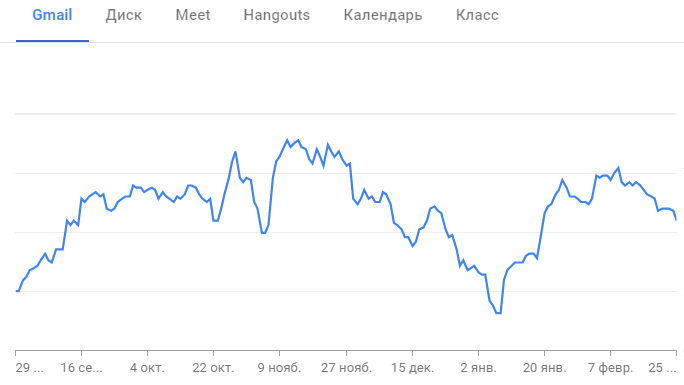 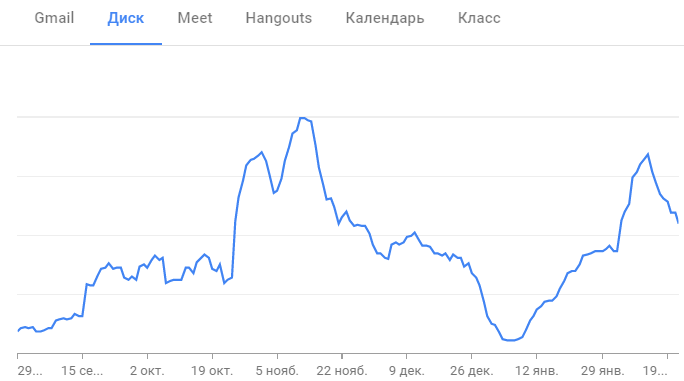 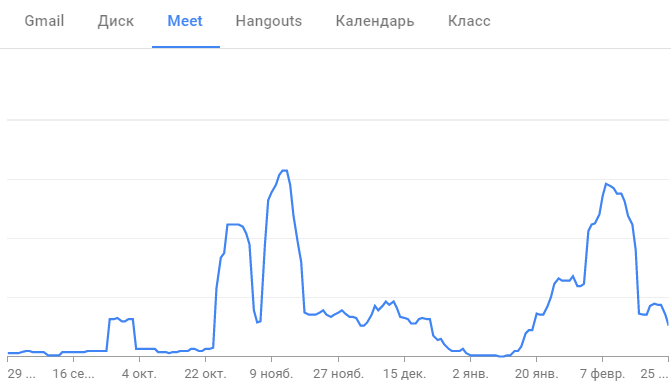 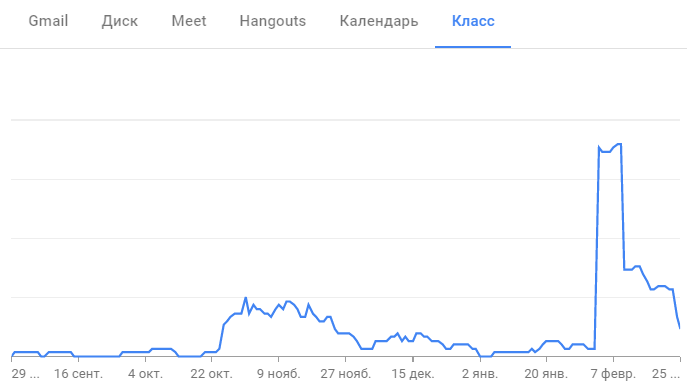 Наименование лабораторииКафедраСтуденческая лаборатория информационных технологийКафедра информационных технологий и высшей математикиСтуденческая лаборатория научно-прикладных исследований в сфере приграничного сотрудничестваКафедра мировой экономики, предпринимательства и гуманитарных дисциплинСтуденческая лаборатория «Центр учета и аудита»Кафедра финансов и управленияНаучно-исследовательская лаборатория социально-психологических исследованийКафедра финансов и управленияСтуденческая криминалистическая лабораторияКафедра гражданского и уголовного права и процессаСтуденческая лаборатория гражданско-правовых исследований «ЗаЩИТа»Кафедра гражданского и уголовного права и процессаНаучно-исследовательская лаборатория «Центр социально-культурной адаптации мигрантов»Кафедра гражданского и уголовного права и процессаСтуденческая юридическая лаборатория «Молодой избиратель»Кафедра теории, истории и государственно-правовых дисциплинСтуденческая лаборатория лингво-информационных технологийКафедра иностранных языков№ п\пПредприятие/организацияСроки действия договоровпо направлению подготовки Экономика, профиль «Финансы и кредит»по направлению подготовки Экономика, профиль «Финансы и кредит»по направлению подготовки Экономика, профиль «Финансы и кредит»Читинским отделением № 8600 ПАО «Сбербанк России» с 10.05.2016 (бессрочно)Банк ВТБ (ПАО)с 25.04.2017 г. до 31.12.2021 г.АО «Россельхозбанк»с 02.09.2019 г. до 05.11.2024 г.ПАО «Промсвязьбанк»с 17.11.2016 г. до 17.11.2021 г.Управление Федеральной налоговой службы  по Забайкальскому краю с 09.01.2017 г. до 09.01.2023 г.Министерство финансов Забайкальского края 	с 19.02.2016 г. до 19.02.2021 г.Читинский филиал АО «СОГАЗ» с 15.06.2016 г. до 31.12.2021 г. ПАО «Росгосстрах» с 01.02.2016 г. до 01.02.2021 г.по направлению подготовки Экономика, профиль «Бухгалтерский и налоговый учет»по направлению подготовки Экономика, профиль «Бухгалтерский и налоговый учет»по направлению подготовки Экономика, профиль «Бухгалтерский и налоговый учет»Управление Федеральной налоговой службы  по Забайкальскому краю с 09.01.2017 г. до 09.01.2023 г.ОАО «Силикатный завод» с 15.01.2016 г. до 31.12.2021 г.МП г. Читы «Троллейбусное управление» с 15.01.2016 г. до 31.12.2021 г.ПАО «ТГК-14» с 20.09.2016 г. до 31.12.2021 г.ООО «Читаскансервис» с 20.09.2016 г. до 31.12.2021 г.по направлениям подготовки «Государственное и муниципальное управление», «Управление персоналом», Менеджмент профиль «Менеджмент организации»по направлениям подготовки «Государственное и муниципальное управление», «Управление персоналом», Менеджмент профиль «Менеджмент организации»по направлениям подготовки «Государственное и муниципальное управление», «Управление персоналом», Менеджмент профиль «Менеджмент организации»Министерство сельского хозяйства Забайкальского краяс 23.04.2018 г. до 23.04.2021 г.Министерство международного сотрудничества и внешнеэкономических связей с 09.04.2018 г. до 09.04.2023 г.Договоры, заключаемые на период практикиДоговоры, заключаемые на период практикиДоговоры, заключаемые на период практикиКомитет по финансам администрации МР «Акшинский раон»с 04.10.2021 до 28.11.2021 г.ПАО «Нефтемаркет»с 04.10.2021 до 28.11.2021 г.ПАО «Совкомбанк»с 04.10.2021 до 28.11.2021 г.АО «Читаэнергосбыт»с 04.10.2021 до 28.11.2021 г.ООО «Мегапринт»с 18.10.2021 до 14.11.2021 г.Министерство образования и наука Забайкальского краяс 29.03.2021 до 26.04.2021 г.Министерство труда и социальной защиты населения Забайкальского краяс 19.04.2021 до 27.06.2021 г.ООО СК «Согласие»с 29.03.2021 до 16.05.2021 г.Филиал КГУП «Автомобильные дороги Забайкалья»29.03.2021 до 16.05.2021 г.Краевой центр занятости населения Забайкальского края с 14.06.2021 до 27.06.2021 г.Управление по внутренней политики Губернатора забайкальского края с 14.06.2021 до 27.06.2021 г.Администрация Губернатора Забайкальского краяс 14.06.2021 до 27.06.2021 г.№ п\пПредприятие/организацияпо направлению подготовки «Юриспруденция»по направлению подготовки «Юриспруденция»1Забайкальская региональная общественная организация «Забайкальское общество защиты прав потребителей «ЗаЩИта»2Автономная некоммерческая организация «Центр социально-культурной адаптации мигрантов»3Четвертый арбитражный апелляционный суд4Управление Федеральной службы по надзору в сфере защиты прав потребителей и благополучия человека по Забайкальскому краю5Избирательная комиссия Забайкальского края.6Следственное управление Следственного комитета при Прокуратуре Российской Федерации по Забайкальскому краю7Управление министерства внутренних дел РФ по Забайкальскому краю8Управление министерства юстиции Российской Федерации по Забайкальскому краю9Нотариальная палата Забайкальского края10Управление Федеральной налоговой службы по Забайкальскому краю11Департамент по обеспечению деятельности мировых судей Забайкальского края12Управление Федеральной службы судебных приставов по Забайкальскому краю13Прокуратура Забайкальского края14Управление Федеральной службы исполнения наказаний по Забайкальскому краю15Следственное управление Следственного комитета Российской Федерации по Забайкальскому краю16Управление Судебного департамента в Забайкальском крае17Уполномоченный по правам человека в Забайкальском крае18Уполномоченный по защите прав предпринимателей в Забайкальском крае19ООО «Защита»20Адвокатский кабинет №25121Уполномоченный по правам ребенка в Забайкальском крае22Судебно-медицинская лаборатория (г. Чита) Филиал №4 Главный государственный центр судебно-медицинских и криминалистических экспертиз Министерства обороны Российской Федеорации23Забайкальский УФАС России. (Индивидуальный на период прохождения производственной практики )№ п\пПредприятие/организацияСроки действия договоров123по направлению подготовки Экономика, профиль «Мировая экономика»по направлению подготовки Экономика, профиль «Мировая экономика»по направлению подготовки Экономика, профиль «Мировая экономика»1ПАО «ТрансКонтейнер» на Забайкальской железной дороге», г. Читас 01.02.2016 до 20212Представительство МИД РФ в г. Читес 01.02.2016 до 20213ООО «МеталлИнвест», г. Читас 01.02.2016 до 2021 4Торгово-промышленная палата Забайкальского края с 01.02.2016 до 20215АО «ЗабИнвестФонд» МФО, г. Читас 01.02.2016 до 20216Читинская таможняс 06.05.2019  до 20227Министерство по социальному, экономическому, инфраструктурному, пространственному планированию и развитию Забайкальского краяс 05.04.2021  до 13.06.20218Центр поддержки экспорта Забайкальского краяс 25.03.2021 по 16.05.20219ООО «АТЭК СЕРВИС»с 25.03.2021 по 16.05.202110АО «Восток»с 29.03.2021 по 16.05.202111«ПЕРВАЯ ЭКСПЕДИЦИОННАЯ КОМПАНИЯ»с 26.03.2021 по 16.05.202112СППК «Оловяннинский»с 15.03.2021 по 16.05.202113ООО «Забком»с 12.04.2021 по 16.05.202114КФХ «ЭКО ФУД»с 29.03.2021 по 16.05.202115ООО «ЗабайкалЭкспорт»с 25.03.2021 по 16.05.202116«ГолдГеоПром»с 25.03.2021 по 16.05.202117ООО «Радченко»с 31.05.2021 по 27.06.2021по направлению подготовки Экономика, профиль «Экономика предприятия и предпринимательская деятельность»по направлению подготовки Экономика, профиль «Экономика предприятия и предпринимательская деятельность»по направлению подготовки Экономика, профиль «Экономика предприятия и предпринимательская деятельность»1АО «Читаглавснаб», г. Читас 23 мая 20142«Организация ООО «Мир», г. Читас 7 июля 20133ГУЗ «ЦВЛД» «Феникс», г. Читас 15 мая 20134ОАО «Нефтемаркет», г. Читас 25 июня 20145Филиал АО «Росжелдорпроект», г. Читас 26 февраля 20156ООО «ПК «Эталон Плюс»с 23 января 20157ООО «Управляющая компания РЕГИОН»с 09.09.2019 по 20218ТК «Восток»с 10.10.2020 по 31.01.20219АОКБ «Пойдем!»с 02.06.2021 по 27.06.202110АО «Тепловодоканал»с 31.05.2021 по 27.06.202111АО «Оловянная рудная компания»с 13.05.2021 по 30.06.202112ООО "ТЕПЛОРЕСУРС"с 31.05.2021 по 27.06.202113ООО «Дархан»с 20.04.2021 по 13.06.202114ООО «ЛокоТех-Сервис»с 28.05.2021 по 27.06.202115МУП «Угольный»с 31.05.2021 по 27.06.202116МБОУ СОШ № 13с 04.10.2021 по 14.11.202117Сельскохозяйственный потребительский перерабатывающий кооператив «Шеван»с 04.10.2021 по 14.11.202118Забайкальский центр научно-технической информации и библиотекс 04.10.2021 по 14.11.2021по направлению подготовки Торговое дело, профиль «Организация торгового бизнеса и логистика»по направлению подготовки Торговое дело, профиль «Организация торгового бизнеса и логистика»по направлению подготовки Торговое дело, профиль «Организация торгового бизнеса и логистика»1АО «Читаглавснаб», г. Читас 01 февраля 20172ООО «ПК  «Эталон  Плюс», г. Читас 01 февраля 20173ООО ЧОП «Пилот»с 29.11.2021 по 12.12.2021Направление/профильПериодУспеваемость, %Качество, %Направление/профильПериодУспеваемость, %Качество, %Финансово-экономический факультетФинансово-экономический факультетФинансово-экономический факультетФинансово-экономический факультет09.03.03 Прикладная информатика, профиль: Информационные системы и технологии в управлении2020/2021 уч. год, летняя сессия94,1%64,7%09.03.03 Прикладная информатика, профиль: Информационные системы и технологии в управлении2021/2022 уч. год, зимняя сессия82,4%76,5%38.03.01 Экономика, профиль: Экономика предприятия и предпринимательская деятельность2020/2021 уч. год, летняя сессия90,0%10,0%38.03.01 Экономика, профиль: Экономика предприятия и предпринимательская деятельность2021/2022 уч. год, зимняя сессия86,4%68,2%38.03.01 Экономика, профиль: Мировая экономика2020/2021 уч. год, летняя сессия88,1%38,1%38.03.01 Экономика, профиль: Мировая экономика2021/2022 уч. год, зимняя сессия62,1%41,4%38.03.01 Экономика, профиль: Финансы и кредит2020/2021 уч. год, летняя сессия97,7%11,6%38.03.01 Экономика, профиль: Финансы и кредит2021/2022 уч. год, зимняя сессия87,0%60,9%38.03.01 Экономика2021/2022 уч. год, зимняя сессия38.03.04 Государственное и муниципальное управление2020/2021 уч. год, зимняя сессия45,8%8,3%38.03.04 Государственное и муниципальное управление2021/2022 уч. год, зимняя сессия90,9%9,1%38.03.01 Экономика, профиль: Финансы и кредит, бухгалтерский и учет и налогообложение2020/2021 уч. год, летняя сессия87,5%81,3%38.03.01 Экономика, профиль: Финансы и кредит, бухгалтерский и учет и налогообложение2021/2022 уч. год, зимняя сессия93,8%81,3%Юридический факультетЮридический факультетЮридический факультетЮридический факультет40.03.01 Юриспруденция2020/2021 уч. год, летняя сессия89%42%40.03.01 Юриспруденция2021/2022 уч. год, зимняя сессия89%59%Направление/профильПериодУспеваемостьНаправление/профильПериодУспеваемостьФинансово-экономический факультетФинансово-экономический факультетФинансово-экономический факультет38.03.01 Экономика, профиль: Финансы и кредит2020/2021 уч. год, летняя сессия58,5%38.03.01 Экономика, профиль: Финансы и кредит2021/2022 уч. год, зимняя сессия0%38.03.01 Экономика, профиль: Финансы и кредит, бухгалтерский учет и налогообложение2020/2021 уч. год, летняя сессия16,7%38.03.01 Экономика, профиль: Финансы и кредит, бухгалтерский учет и налогообложение2021/2022 уч. год, зимняя сессия0%38.03.01 Экономика, профиль: Бухгалтерский учет, анализ и аудит2020/2021 уч. год, летняя сессия17,6%38.03.01 Экономика, профиль: Бухгалтерский учет, анализ и аудит2021/2022 уч. год, зимняя сессия0%38.03.01 Экономика, профиль: Бухгалтерский и налоговый учет2020/2021 уч. год, летняя сессия88,2%38.03.01 Экономика, профиль: Бухгалтерский и налоговый учет2021/2022 уч. год, зимняя сессия90%38.03.01 Экономика, профиль: Экономика предприятия и предпринимательская деятельность2020/2021 уч. год, летняя сессия51,4%38.03.01 Экономика, профиль: Экономика предприятия и предпринимательская деятельность2021/2022 уч. год, зимняя сессия0%38.03.01 Экономика, профиль: Экономика предприятия, предпринимательство и отраслевые технологии бизнеса2020/2021 уч. год, летняя сессия40%38.03.01 Экономика, профиль: Экономика предприятия, предпринимательство и отраслевые технологии бизнеса2021/2022 уч. год, зимняя сессия0%09.03.03 Прикладная информатика, профиль: Информационные системы и технологии в управлении2020/2021 уч. год, летняя сессия0%09.03.03 Прикладная информатика, профиль: Информационные системы и технологии в управлении2021/2022 уч. год, зимняя сессия12,5%38.03.04 Государственное и муниципальное управление2020/2021 уч. год, летняя сессия0%38.03.04 Государственное и муниципальное управление2021/2022 уч. год, зимняя сессия0%38.03.03 Управление персоналом2020/2021 уч. год, летняя сессия74%38.03.03 Управление персоналом2021/2022 уч. год, зимняя сессия0%38.03.06 Торговое дело, профиль: Организация торгового бизнеса и логистика2020/2021 уч. год, летняя сессия63,6%38.03.06 Торговое дело, профиль: Организация торгового бизнеса и логистика2021/2022 уч. год, зимняя сессия54,5%38.03.01 Экономика (очно-заочная форма)2021/2022 уч. год, зимняя сессия68,3%Юридический факультетЮридический факультетЮридический факультет40.03.01 Юриспруденция (очно-заочная форма)2020/2021 уч. год, летняя сессия62%40.03.01 Юриспруденция (очно-заочная форма)2021/2022 уч. год, зимняя сессия57%40.03.01 Юриспруденция2020/2021 уч. год, летняя сессия60%40.03.01 Юриспруденция2021/2022 уч. год, зимняя сессия84%Наименование специальностиУспеваемость, %Качество подготовки, %Банковское дело2020/2021 уч. год, летняя сессия91,5%30,3%Банковское дело2021/2022 уч. год, зимняя сессия81,9%38,6%Документационное обеспечение управления и архивоведение2020/2021 уч. год, летняя сессия91,1%37,8%Документационное обеспечение управления и архивоведение2021/2022 уч. год, зимняя сессия81,6%47,4%Коммерция (по отраслям)2020/2021 уч. год, летняя сессия59,3%19,8%Коммерция (по отраслям)2021/2022 уч. год, зимняя сессия72,9%40,2%Право и организация социального обеспечения2020/2021 уч. год, летняя сессия73,7%26,3%Право и организация социального обеспечения2021/2022 уч. год, зимняя сессия80,1%41,4%Товароведение и экспертиза качества потребительских товаров2020/2021 уч. год, летняя сессия64,2%26,4%Товароведение и экспертиза качества потребительских товаров2021/2022 уч. год, зимняя сессия86%50%Экономика и бухгалтерский учет (по отраслям)2020/2021 уч. год, летняя сессия87,8%28,6%Экономика и бухгалтерский учет (по отраслям)2021/2022 уч. год, зимняя сессия85,9%43,5%Направление/ профильГосударственные экзаменыГосударственные экзаменыГосударственные экзаменыЗащита выпускной квалификационной работыЗащита выпускной квалификационной работыЗащита выпускной квалификационной работыНаправление/ профильколичество выпускников, всегополучивших оценку "удовлетворительно"получивших оценки "отлично" и "хорошо"количество выпускников, всегополучивших оценку "удовлетворительно"получивших оценки "отлично" и "хорошо"Направление/ профильчел.%%чел.%%Очная формаОчная формаОчная формаОчная формаОчная формаОчная формаОчная форма38.03.01 Экономика, профиль: Финансы и кредит–––248,3391,638.03.01 Экономика, профиль: Мировая экономика–––1315,484,638.03.04 Государственное и муниципальное управление–––13010040.03.01 Юриспруденция6038,361,75715,884,2Очно-заочная формаОчно-заочная формаОчно-заочная формаОчно-заочная формаОчно-заочная формаОчно-заочная формаОчно-заочная форма40.03.01 Юриспруденция1361,538,51233,366,7Заочная формаЗаочная формаЗаочная формаЗаочная формаЗаочная формаЗаочная формаЗаочная форма40.03.01 Юриспруденция3969,230,83834,265,838.03.01 Экономика, профиль: Бухгалтерский учет, анализ и аудит–––176%94%38.03.01 Экономика, профиль: Финансы и кредит–––1520%80%38.03.01 Экономика, профиль: Экономика предприятия и предпринимательская деятельность–––1436%64%38.03.03  Управление персоналом–––9100%38.03.02 Менеджмент, профиль: Менеджмент организации–––1010%90%№ п/пКод и наименование направления подготовки, профильФамилия, имя, отчество председателя ГЭКОсновное место работы  (данная образовательная организация, другая образовательная организация (полное наименование вуза), другое  (полное наименование другого места работы)Занимаемая должность38.03.01 Экономика, профиль «Мировая экономика»Кравцов Максим ВладимировичПредставительство Министерства иностранных дел Российской Федерации в г. ЧитеПервый секретарь38.03.01 Экономика, профиль «Мировая экономика»Кузьмицкий Леонид СергеевичОбщество с ограниченной ответственностью Группа «Инновация»Генеральный директор38.03.01 Экономика, профиль «Экономика предприятия и предпринимательская деятельность»Кузьмицкий Леонид СергеевичОбщество с ограниченной ответственностью Группа «Инновация»Генеральный директор38.03.01 Экономика, профиль «Экономика предприятия и предпринимательская деятельность»Потапов Максим ВладимировичАкционерное общество «Читаглавснаб»Генеральный директор38.03.01 Экономика, профиль «Финансы и кредит»Михайлов Анатолий СергеевичОтделение по Забайкальскому краю Сибирского главного управления Центрального банка Российской ФедерацииНачальник экономического отдела38.03.01 Экономика, профиль «Финансы и кредит»Красноярский Станислав ЛеонидовичОперационный офис «Читинский» Филиала Сибирский Публичного акционерного общества Банк «Финансовая Корпорация Открытие»Управляющий38.03.01 Экономика, профиль «Бухгалтерский учет, анализ и аудит»Тихенко Евгения ВладимировнаЗабайкальский фонд капитального ремонта многоквартирных домовГлавный бухгалтер38.03.01 Экономика, профиль «Бухгалтерский учет, анализ и аудит»Нагнибеда Любовь НиколаевнаОбщество с ограниченной ответственностью «Энергокомплект»Главный бухгалтер38.03.04 Государственное и муниципальное управлениеБардалеев Александр ВитальевичМинистерство экономического развития Забайкальского краяМинистр38.03.04 Государственное и муниципальное управлениеРысев Денис ГеннадьевичМинистерство экономического развития Забайкальского краяЗаместитель министра38.03.02 Менеджмент, профиль «Менеджмент организации»Лукьянов Денис АлексеевичОбщество с ограниченной ответственностью «Торговый дом «Атлантис»Коммерческий директор38.03.02 Менеджмент, профиль «Менеджмент организации»Забелин Владимир АнатольевичЗабайкальское региональное отделение общероссийской общественной организации малого и среднего предпринимательства «ОПОРА РОССИИ»Председатель регионального отделения38.03.03 Управление персоналомКаргина Татьяна АнатольевнаМинистерство труда и социальной защиты населения Забайкальского краяНачальник управления занятости населения38.03.03 Управление персоналомЩеглова Инна СергеевнаМинистерство труда и социальной защиты населения Забайкальского краяМинистр40.03.01 ЮриспруденцияМингалёва Светлана ЕвгеньевнаЗабайкальский краевой судПредседатель судебного состава судебной коллегии по уголовным деламКурсГруппаСпециальностьКоличество студентовОценкиОценкиОценкиОценкиАбсолютная успеваемость (%)Качественная успеваемость (%)Средний баллОкончили с отличиемКурсГруппаСпециальностьКоличество студентов5432Абсолютная успеваемость (%)Качественная успеваемость (%)Средний баллОкончили с отличием2ЭБУ-19-238.02.0110127100,0%30,0%3,402КД-19-238.02.046141100,0%83,3%4,012ТЭ-19-238.02.058422100,0%75,0%4,322БД-19-238.02.073013143100,0%90,0%4,322ПСО-19-2/140.02.012311111100,0%95,7%4,452ПСО-19-2/240.02.01291991100,0%96,6%4,642ПСО-18-2/240.02.011001100,0%0,0%3,002ДОУ-19-246.02.0111100,0%100,0%5,013ПСО-17-140.02.011001100,0%0,0%3,003ПСО-18-140.02.01248151100,0%95,8%4,323ПСО-18-340.02.01221471100,0%95,5%4,663ПСО-18-440.02.01251573100,0%88,0%4,553ПСО-18-540.02.01239122100,0%91,3%4,323ДОУ-18-146.02.018251100,0%87,5%4,103БД-18-138.02.07229103100,0%86,4%4,323БД-18-338.02.0713454100,0%69,2%4,023ЭБУ-18-138.02.0114284100,0%71,4%3,913КД-18-138.02.0414752100,0%85,7%4,443ТЭ-18-138.02.0510640100,0%100,0%4,60итого284126120380100,0%86,6%4,339курсгруппаспециальностьКоличество студентовОценкиОценкиОценкиОценкиАбсолютная успеваемость (%)Качественная успеваемость (%)Средний баллокончили с отличиемкурсгруппаспециальностьКоличество студентов5432Абсолютная успеваемость (%)Качественная успеваемость (%)Средний баллокончили с отличием3ЗКД-1838.02.044022100,00%50,00%3,5004ЗКД-17-938.02.042011100,00%50,00%3,5003ЗЭБУ-1838.02.015221100,00%80,00%4,2004ЗЭБУ-17/938.02.011001100,00%0,00%3,0003ЗПСО-1840.02.01231139100,00%60,87%3,6504ЗПСО-17/938.02.014013100,00%25,00%3,250итого39319170100,00%56,41%3,640№ п/пФамилия, имя, отчество председателя ГЭКОсновное место работыЗанимаемая должностьКод и наименование направления подготовки/специальностиЗарубина Марина Петровна ООО «Антрацит»Главный бухгалтер38.02.01 Экономика и бухгалтерский учет (по отраслям)Киреева Анастасия ВладимировнаПроизводственно-коммерческое предприятие общество с ограниченной ответственностью «Сигнал»Главный бухгалтер38.02.01 Экономика и бухгалтерский учет (по отраслям)Овдина Ольга ПетровнаАдминистрация городского округа «Город Чита»Начальник Управления потребительского рынка38.02.04 Коммерция (по отраслям)Овдина Ольга ПетровнаАдминистрация городского округа «Город Чита»Начальник управления потребительского рынка38.02.05 Товароведение и экспертиза качества потребительских товаровПомолев Антон СергеевичЧитинское отделение №8600 ПАО СбербанкНачальник отдела продаж Управления прямых продаж38.02.01 Банковское делоЛитвинов Дмитрий ВикторовичЧитинское отделение №8600 ПАО СбербанкНачальник Управления продаж и обслуживания в сети ВСП38.02.01 Банковское делоИванова Наталья АлександровнаМинистерство труда и социальной защиты населения Забайкальского края Заместитель начальника управления по организационным и государственно-правовым вопросам40.02.01 Право и организация социального обеспеченияМусалимова Ольга СалифовнаМинистерство труда и социальной защиты населения Забайкальского краяНачальник управления по организационным и государственно-правовым вопросам40.02.01 Право и организация социального обеспеченияЩапова Наталья СергеевнаГКУ «Государственный архив Забайкальского края»Заместитель директора по основной деятельности46.02.01 Документационное обеспечение управления и архивоведениеНаименование 
направления подготовки Код направления подготовкиВыпуск фактический
с 01.10. прошлого года по 30.09. текущего годаЗа счет федерального бюджетаПо договорам об оказании платных образователь-
ных услугПрограммы бакалавриата – всегоX1060106  в том числе по направлениям: 
Прикладная информатика09.03.03000Экономика38.03.0137037Государственное и муниципальное управление38.03.0412012Юриспруденция40.03.0157057Наименование 
направления подготовки Код направления подготовкиВыпуск фактический
с 01.10. прошлого года по 30.09. текущего годаЗа счет федерального бюджетаПо договорам об оказании платных образователь-
ных услугПрограммы бакалавриата – всегоX1043081  в том числе по направлениям: 
Экономика38.03.01471536Менеджмент38.03.021089Управление персоналом38.03.03908Юриспруденция40.03.0138728Наименование 
направления подготовки Код направления подготовкиВыпуск фактический
с 01.10. прошлого года по 30.09. текущего годаЗа счет федерального бюджетаПо договорам об оказании платных образователь-
ных услугПрограммы бакалавриата – всегоX12012  в том числе по направлениям: 
Юриспруденция40.03.0112012Специальность201920192020202020212021СпециальностьВсего выпускниковИз них, полу чили диплом с отличиемВсего выпускниковИз них, полу чили диплом с отличиемВсего выпускниковИз них, полу чили диплом с отличием38.02.01 Экономика и бухгалтерский учет37823224138.02.04 Коммерция13117320538.02.05 Товароведение и экспертиза качества потребительских товаров14215218238.01.07 Банковское дело39369664640.02.01 Право и организация социального обеспечения9810111111492446.02.01 Документационное обеспечение управления19311-91Всего220272462428439Специальность201920192020202020212021СпециальностьВсего выпускниковИз них, полу чили диплом с отличиемВсего выпускниковИз них, полу чили диплом с отличиемВсего выпускниковИз них, полу чили диплом с отличием38.02.07 Экономика и бухгалтерский учет6-9-6-38.01.04 Коммерция15-10-6-40.02.01 Право и организация социального обеспечения----37-Всего21-19-39-Направление подготовки/специальностьНаправление подготовки/специальностьТрудоустроеныПризваны в ряды ВС РФПродолжили обучение
в магистратуре и не трудоустроеныПродолжили обучение
в магистратуре и трудоустроеныНаходятся в отпуске
по уходу за ребенкомНе трудоустроены40.03.01Юриспруденция4190190738.03.01Экономика, в том числе:22231010Мировая экономика811003Финансы и кредит1412107Государственное и муниципальное управление620004ИТОГОИТОГО6913321021Направление подготовки/специальностьНаправление подготовки/специальностьТрудоустроеныПризваны в ряды ВС РФПродолжили обучение
по программам ВОНаходятся в отпуске
по уходу за ребенкомНе трудоустроены40.02.01Право и организация социального обеспечения7622801-46.02.01Документационное обеспечение управления и архивоведение515--38.02.07Банковское дело475193-38.02.01Экономика и бухгалтерский учет (по отраслям)161111-38.02.05Товароведение и экспертиза качества потребительских товаров958--38.02.04Коммерция (по отраслям)13181-ИТОГОИТОГО166351315Наименование показателейВсего, человекИз них (из гр.3) имеют образование:Из них (из гр.3) имеют образование:Из них (из гр.3) имеют образование:Из них (из гр.3) имеют образование:Из них (из гр.3) имеют образование:Из них (из гр.3) имеют образование:Наименование показателейВсего, человеквысшееиз гр.4 имеютиз гр.4 имеютиз гр.4 имеютиз гр.4 имеютиз гр.4 имеютНаименование показателейВсего, человеквысшееученую степеньученую степеньученую степеньученое званиеученое званиеНаименование показателейВсего, человеквысшеедоктора
наукканди-
дата
наукPhDпрофес-
сорадоцентаЧисленность работников – всего 9279129-111в том числе:
профессорско-преподавательский состав 4141-29--11в том числе:
деканы факультетов22-2--2заведующие кафедрами66-6--3доценты2626-21--6старшие преподаватели77-----Наименование показателейВсего, человекИз них (из гр.3) имеют образование:Из них (из гр.3) имеют образование:Из них (из гр.3) имеют образование:Из них (из гр.3) имеют образование:Из них (из гр.3) имеют образование:Из них (из гр.3) имеют образование:Наименование показателейВсего, человеквысшееиз гр.4 имеютиз гр.4 имеютиз гр.4 имеютиз гр.4 имеютиз гр.4 имеютНаименование показателейВсего, человеквысшееученую степеньученую степеньученую степеньученое званиеученое званиеНаименование показателейВсего, человеквысшеедоктора
наукканди-
дата
наукPhDпрофес-
сорадоцентаЧисленность работников – всего 5521-11в том числе:
профессорско-преподавательский состав 4421-11профессора222--11доценты11-1---старшие преподаватели11-----Наименование показателейВсегоЧисло полных лет по состоянию на 1 января следующего годаЧисло полных лет по состоянию на 1 января следующего годаЧисло полных лет по состоянию на 1 января следующего годаЧисло полных лет по состоянию на 1 января следующего годаЧисло полных лет по состоянию на 1 января следующего годаЧисло полных лет по состоянию на 1 января следующего годаЧисло полных лет по состоянию на 1 января следующего годаЧисло полных лет по состоянию на 1 января следующего годаЧисло полных лет по состоянию на 1 января следующего годаЧисло полных лет по состоянию на 1 января следующего годаНаименование показателейВсегомоложе 25 лет25–2930–3435–3940–4445–4950–5455–5960–6465 и болееЧисленность работников – всего 9227291316201067в том числе:
профессорско-преподавательский состав 41-2146118126в том числе:2-----1---1деканы факультетов2-----1---1заведующие кафедрами6----221--1доценты26---4367123старшие преподаватели7-21-12---1Наименование показателей№ 
стро-
киВсего, человекИз них (из гр.3) имеют образование:Из них (из гр.3) имеют образование:Из них (из гр.3) имеют образование:Из них (из гр.3) имеют образование:Из них (из гр.3) имеют образование:Имеют квалификационные категорииИмеют квалификационные категорииНаименование показателей№ 
стро-
киВсего, человеквысшееиз них
(гр. 4)
педаго-
гичес-
коеиз гр.4 имеютиз гр.4 имеютиз гр.4 имеютИмеют квалификационные категорииИмеют квалификационные категорииНаименование показателей№ 
стро-
киВсего, человеквысшееиз них
(гр. 4)
педаго-
гичес-
коеученую степеньученую степеньученую степеньИмеют квалификационные категорииИмеют квалификационные категорииНаименование показателей№ 
стро-
киВсего, человеквысшееиз них
(гр. 4)
педаго-
гичес-
коедоктора
наукканди-
дата наукPhDИмеют квалификационные категорииИмеют квалификационные категорииНаименование показателей№ 
стро-
киВсего, человеквысшееиз них
(гр. 4)
педаго-
гичес-
коедоктора
наукканди-
дата наукPhDвысшуюпервуюЧисленность работников – всего (сумма строк 02, 06, 21, 22)01373630-3-137в том числе:руководящие работники – всего02222---22педагогические работники - всего (сумма строк 07,12-20)06343428-3-117в том числе:преподаватели – всего (сумма строк 8-11)07313125-3-87из них 
общеобразовательных дисциплин08444----2общего гуманитарного и социально-экономического учебного цикла09666-1-11математического и общего естественнонаучного учебного цикла10332-1--1профессионального учебного цикла11181813-1-73мастера производственного обучения12111---1-педагоги-организаторы15111---1-методисты18111---1-Наименование показателейВсегоЧисло полных лет по состоянию на 1 января следующего годаЧисло полных лет по состоянию на 1 января следующего годаЧисло полных лет по состоянию на 1 января следующего годаЧисло полных лет по состоянию на 1 января следующего годаЧисло полных лет по состоянию на 1 января следующего годаЧисло полных лет по состоянию на 1 января следующего годаЧисло полных лет по состоянию на 1 января следующего годаЧисло полных лет по состоянию на 1 января следующего годаЧисло полных лет по состоянию на 1 января следующего годаЧисло полных лет по состоянию на 1 января следующего годаНаименование показателейВсегомоложе 25 лет25–2930–3435–3940–4445–4950–5455–5960–6465 и болееЧисленность работников – всего375148753-4-педагогические работники - всего 344148752-3-в том числе:преподаватели – всего314138552-3-из них 
общеобразовательных дисциплин4---1111---общего гуманитарного и социально-экономического учебного цикла6--1111--2-математического и общего естественнонаучного учебного цикла31---11----профессионального учебного цикла183126221-1-мастера производственного обучения1--1-------педагоги-организаторы1----1-----методисты1----1-----Наименование показателейВсегов том числе используемых в учебных целяхв том числе используемых в учебных целяхНаименование показателейВсеговсегоиз них доступных для использования обучающимися в свободное от основных занятий времяПерсональные компьютеры – всего310Персональные компьютеры – всего310из них: ноутбуки и другие портативные персональные компьютеры (кроме планшетных)33из них: ноутбуки и другие портативные персональные компьютеры (кроме планшетных)33планшетные компьютеры2находящиеся в составе локальных вычислительных сетей292292230находящиеся в составе локальных вычислительных сетей292292230имеющие доступ к Интернету292292230имеющие доступ к Интернету292292230имеющие доступ к Интранет-порталу организации292292230имеющие доступ к Интранет-порталу организации292292230поступившие в отчетном году888Наименование показателейНаличие в организации(1 – да)в том числе доступно для использования обучающимисяОбучающие компьютерные программы по отдельным предметам или темам, пакеты программ по специальностям11Программы компьютерного тестирования 11Виртуальные тренажеры11Электронные версии справочников, энциклопедий, словарей и т.п.11Электронные версии учебных пособий по отдельным предметам или темам11Специальные программные средства для научных исследований11Электронные библиотечные системы11Электронные справочно-правовые системы11Специальные программные средства для решения организационных, управленческих и экономических задач (без учета систем автоматизированного документооборота)1XСистемы электронного документооборота10Средства контент-фильтрации доступа к Интернету10Другие специальные программные средства11№НаименованиеОписаниеДоговорDr. Web Desktop Security SuiteАнтивирусООО «СтарСервис М» от 07.11.2016 г. б/н Дело 18.1Система управления документами и бизнес-процессамиООО «Электронные офисные системы» от 05.12.2019 г. № 13/19Архив 4.3Продукт, реализующий функции архива организации, а также функции делопроизводственных служб в части формирования и оформления делООО «Электронные офисные системы» от 05.12.2019 г. № 13/19КонсультантСправочно-правовая системаООО «Компания информационных систем «Консультант», № ПВ/1001/9901Тест структуры интеллекта Р. АмтхауэраДиагностирование уровня общих способностей в связи с проблемами профессиональной психодиагностикиООО «ИМАТОН» от с 17.12.2015 г. № 2359Личностный опросник MMPIМиннесотский многоаспектный личностный опросник: реализация типологического подхода к изучению личностиООО «ИМАТОН» от 17.12.2015 г. № 2359Программный психодиагностический комплекс «Люнисо: Функциональные пробы» Комплексная оценка когнитивных функцийООО «Институт прикладной психологии» от 30.12.2015 г. № 168/15AnyLogic UniversityИнструмент имитационного моделированияООО «Экс Джей Текнолоджис» от 05.07.2013 г. № 05/07-13Project Expert 7 TutorialПрограмма разработки бизнес-планов и оценки инвестиционных проектовООО «Эксперт Система» от 24.01.2013 г. б/нMicrosoft Office Professional Plus 2013 RUS OLP NL AcdmcЛицензии на программное обеспечение Microsoft ООО «ЕВА» от 19.11.2014 г. б/нООО «ЕВА» от 13.01.2015 г. б/н1С: Предприятие 8. Комплект для обучения в высших и средних учебных заведенияхПлатформа 1С:Предприятие версий 8.3 и 8.2, типовые прикладные решения, комплект документации по платформе 1С:Предприятие 8.3, методические пособия по разработке прикладных решений и по использованию входящих в поставку прикладных решенийООО «1С-Софт» регистрационный номер 801601199 от 03.03.2016 г.№НаименованиеОписаниеДоговорTraffic Inspector Gold SpecialCертифицированное комплексное решение для организации, контроля и защиты доступа в ИнтернетООО «СИБ» от 06.11.2020 г. № 32-ЗКЭ-СМСП-2020 FastReport.Net ProfessionalГенератор отчётов для .NetООО «СофтЛайн Интернет Трейд» от 14.02.2014 г. № IT10294CommFort server Business 60UКорпоративный чат/мессенджер с поддержкой видеоконференцийООО «СофтЛайн Интернет Трейд» от 10.04.2014 г. № IT026355Автоматизированная библиотечно-информационная система «АС-Библиотека-3»Предоставляет пользователям возможность доступа к электронному каталогу библиотекиООО «Информационно-аналитические системы» от 01.10.2007 г. № 13Учебный годНаименование документа с указанием реквизитовСрок действия документаМаксимальная скорость доступа к Интернету – 25  Мбит/сек, в том числе по типам доступа: максимальная скорость фиксированного проводного доступа к Интернету, максимальная скорость фиксированного беспроводного доступа к ИнтернетуМаксимальная скорость доступа к Интернету – 25  Мбит/сек, в том числе по типам доступа: максимальная скорость фиксированного проводного доступа к Интернету, максимальная скорость фиксированного беспроводного доступа к ИнтернетуМаксимальная скорость доступа к Интернету – 25  Мбит/сек, в том числе по типам доступа: максимальная скорость фиксированного проводного доступа к Интернету, максимальная скорость фиксированного беспроводного доступа к Интернетувесь периодЗАО «Транстелеком-Чита» от 26.10.2009 г. № IP-84с 26.10.2009 г.Наименование показателей№ 
строкиПоступило экземпляров 
за отчетный годВыбыло
экземпляров 
за отчетный годСостоит на учете экземпляров на конец отчетного года Объем библиотечного фонда - всего (сумма строк 08 – 11)012283199498874     из него литература: 
          учебная021940199478319               в том числе обязательная031934195268415          учебно-методическая04404847               в том числе обязательная05404748          художественная0620386          научная 07337015067Из строки 01:
          печатные документы08737158486575          аудиовизуальные документы0900164          документы на микроформах10000          электронные документы11154641012135Укрупненная группа направлений подготовки/специальностейКод укрупненной группы направлений подготовки/ специальностейКоличество изданий (включая учебники и учебные пособия)Электронных изданий - всегоX12135  в том числе по укрупненным группам направлений подготовки: 
Информатика и вычислительная техника09.00.00977Экономика и управление38.00.007478Юриспруденция40.00.003680№НаименованиеОписаниеДоговорСрокЭлектронная библиотечная система IPRbooksПредоставление доступа к электронным изданиям: доступ к полнотекстовым удаленным базам данных http://iprbookshop.ruООО «Ай Пи Ар Медиа» от 13.08.2020 г. № 6915/20ООО «Ай Пи Ар Медиа» от 10.08.2021 г. № 8159/21Пс 01.09.2020г. по 31.08.2021г.с 01.09.2021г. по 31.08.2022г.Электронно-библиотеченая система «PROFобразование»Предоставление доступа к электронным изданиям: доступ к полнотекстовым удаленным базам данных www.profspo.ruЭР ЦОС СПО«PROFобразование от 03.02.2021г. №7616/21с 25.01.2021г. по 24.01.2024г.№НаименованиеОписаниеДоговорСрокЭлектронная библиотека Издательского дома «Гребенников»Предоставление доступа к электронным изданиям: доступ к полнотекстовым удаленным базам данных http://grebennikon.ru/ООО «Издательский дом «Гребенников» от ООО «Издательский дом «Гребенников» от 29.01.2021г. №05/ИА/202/ с 25.01.2021г.по 24.01.2022г.Показатели201920202021Всего ППС, чел.434141-имеющие степень кандидата наук, чел. (%)32 (74,41)30 (73,17)29 (70,73)-имеющие ученое звание, чел. (%)11 (25,58)11 (26,83)11  (26,83)Показатели201920202021Всего ППС, чел.434141До 29 лет, чел. (%)2 (4,65)1 (2,44)2 (4,88)30-39 лет, чел. (%)7 (16,28)7 (17,07)5 (12,20)40-49 лет, чел. (%)20 (46,52)18 (43,91)17 (41,46)50-59 лет, чел. (%)5 (11,63)7 (17,07)9 (21,95)60 и более, чел. (%)9 (20,93)8 (19,51)8 (19,51)ПоказателиВыполнялось в отчетном годуВыполнялось в отчетном годуОконченоОконченоИсточник финансирования/ Наименование НИР, выполненной в рамках договора, контракта и т.д. в 2021 г.ПоказателиЧисло темОбъем НИР, тыс.руб.Число темОбъем НИР, тыс.руб.Источник финансирования/ Наименование НИР, выполненной в рамках договора, контракта и т.д. в 2021 г.1. НИР, финансируемыеиз средств Минобрнауки РоссииПеречень показателей:1.Федеральные целевые программы:1.1 Проекты1.2. Гранты2. Госзадание Минобрнауки РФ3. Гранты3.1. Гранты Правительства РФ для господдержки НИР, проводимых под руководством ведущих ученых3.2. Гранты для господдержки НИР, проводимых ведущими научными школами РФ3.3. Гранты Президента РФ для государственной поддержки молодых российских ученых – кандидатов наук и докторов наук3.4. Другие средства2. НИР, финансируемые из средств фондов поддержки научной и научно-технический деятельностиПеречень:1. Российский фонд фундаментальных исследований (РФФИ)2. Российский гуманитарный научный фонд (РГНФ)3. Российский научный фонд (РНФ)3. Российские внебюджетные фонды поддержки научной и научно-технической деятельности3. НИР, финансируемые из средств бюджетов субъектов федерации, местного бюджета1060,01060,0Экспертное заключение по отчетам об исполнении бюджетов городских и сельских поселений муниципального района «Читинский район» за 2020 г. (10 городских и сельских поселений)4. НИР, финансируемые из средств российских хозяйствующих субъектов5. НИР, выполняемые по зарубежным грантам и контрактамИтого внешние1060,01060,06. НИР, выполняемые при поддержке ЧИ БГУ (оформляются внутренним договором в филиале)2 968,2Перечень:1. Подготовка и издание научных и научно-методических трудов – 172,3 тыс. руб.2. Проведение научных мероприятий – 46,9 тыс. руб.3. Командировки аспирантов (средства ЧИ БГУ) – 30,5 тыс. руб.4. Надбавки ППС (средства ЧИ БГУ) – 1 024,8 тыс. руб.5. Инновационные научно-образовательные программы ДПО – 1 239,4 тыс. руб.:1) Инновационно-образовательные услуги «Совершенствование методического обеспечения государственных и муниципальных закупок» - 975,8 тыс. руб.2) Обеспечение информационной безопасности в работе органов государственной власти при применении цифровых технологий и использовании интернет-сервисов – 22,1 тыс. руб.3) Повышение цифровой грамотности государственных гражданских служащих Забайкальского края – 26,0 тыс. руб.4) Вопросы профилактики и противодействия коррупции на госсслужбе. Организационные, экономические и правовые формы противодействия коррупции – 38,4 тыс. руб.5) Реформа системы и перспективы развития в сфере социальной защиты населения Забайкальского края – 38,4 тыс. руб.6) Этика и имидж государственной службы – 25,3 тыс. руб.7) Тайм-менеджмент: эффективное управление временем – 28,6 тыс. руб.8) Стратегическое территориальное планирование. Стратегическая сессия: "Формирование точек экономического роста как базовая экономическая стратегия развития и модернизации региональной экономики (с учетом мер поддержки МСП)" – 33,2 тыс. руб.9) Управление комплексным социально-экономическим развитием региона (муниципальное образование) – 25,6 тыс. руб.10) Развитие лидерских и управленческих компетенций для профессиональной деятельности и карьерного роста – 26,0 тыс. руб.6. Средства на приобретение научной литературы – 125,4 тыс. руб.7. Покупка оборудования для научных лабораторий – 228,9 тыс. руб.8. Средства на ремонт научно-исследовательских лабораторий – 100,0 тыс. руб.ВСЕГО3 028,2Ответственная кафедраНаименованиеГражданского и уголовного права и процессаКруглый стол «Информационная безопасность несовершеннолетних в сети Интернет»Гражданского и уголовного права и процессаМастер-класс«Правовая школа Soft skills»Информационных технологий и высшей математикиМастер-класс«Создай свой сайт»Информационных технологий и высшей математикиИнформационный квестИностранных языковПросмотр и обсуждение фильма на иностранном языке «Beautiful mind», рассказывающий о жизни Джона Форбса Нэша, лауреата Нобелевской премии по экономикеИностранных языковМастер-класс«Иероглифическое письмо»Мировой экономики, предпринимательства и гуманитарныхдисциплинЛекция «Просто о сложном:налоговые стимулы для инвестиций»Мировой экономики, предпринимательства и гуманитарныхдисциплинБизнес-квест«Стань предпринимателем»Мировой экономики, предпринимательства и гуманитарныхдисциплинМастер-класс «Как стать Поставщиком в системе госзакупок»Теории, истории игосударственно-правовых дисциплинКруглый стол«Итоги выборов - 2021»Физической культуры и спортаПроведение мониторинга по физической подготовке студентов и школьников 11 классовФинансов и управленияИнтеллектуальный квест«Финансовый Эверест»Финансов и управленияМастер-класс «Экономические задачи в ЕГЭ – это просто!»ПоказательКоличествоОбъем в п.л. (для опубл. работ)3. Учебники и учебные пособия: всего, в том числе:210,43.5. По решению редакционно-издательского совета БГУ18,04. Статьи, - всего,в том числе опубликованные в изданиях:4123,114.1. Зарубежных32,014.2. Российскихв том числе:3821,104.2.1. В ведущих рецензируемых научных журналах и изданиях, определенных ВАК РФ, из них:1310,444.2.2. Количество публикаций в РИНЦ (сайт: http://elibrary.ru) преподавателей, аффилированных к БГУ 2410,284.2.3. В изданиях БГУ43,224.3. Количество публикаций в Web_of_science, преподавателей, аффилированных к БГУ10,574.4. Количество публикаций в Scopus, преподавателей, аффилированных к БГУ10,565. Материалы докладов на симпозиумах, конференциях, семинарах.154,5815. Конференции*, в которых участвовал филиал, всего,из них:115.1 международных10,315.2. Проведено конференций*, семинаров, и др. научных мероприятий филиалом, на базе БГУ3 круглых стола,1 студенческая конференция10,0 п.л.17. Премии, награды, дипломы преподавателей***2(МЭ)+21(отдел кадров все награды за 202119. Защиты диссертаций на соискание ученой степени кандидата наук,в том числе:119.2. Защиты в других советах119.3. Защиты работниками филиала1НазваниеДата / число участниковРезультатПервенство ЧИБГУ по плаванию (сборные команды факультетов и колледжа)март/241 место – ФЭФ2 место – Колледж3 место – ЮРСпортивный праздник ко Дню защитника Отечества - «Самые сильные, самые ловкие»февраль/241 место – ЮР, 2 место – ФЭФ, 3 место – колледжСоревнования по конькобежному и лыжному спорту  март/100массовые соревнования без подведения итоговЧемпионат края по лыжным гонкам среди студенческих команд. Региональный этап Чемпионата Ассоциации студенческого баскетбола (3х3) дивизион "Забайкалье" 1 круг сезон 2020-2021 гг.  март/10октябрь/20общекомандное 2 место, эстафета 2 место2 место (девушки)2 место (юноши)Первенство Забайкальского края по плаванию.декабрь/10вне зачетаТурнир по баскетболу памяти Р.А. Корюхина(3х3)декабрь/202 место (юноши)3 место (девушки)Соревнования по настольному теннису среди факультетов и колледжа (смешанные команды)сентябрь/61 место – ФЭФ2 место – колледж3место - ЮФСоревнования г. Читы по баскетболу среди команд юношей образовательных школ г. Читы и сборной команды институтаоктябрь/101 место юн.Чемпионат края по мини-футболу среди студенческих командмарт/10май /105 место2 местоСоревнования по бадминтону среди студенческих команд.февраль /61 место – Колледж2 место – ЮФ3 место - ФЭФЛегкоатлетический фестиваль среди студентов 1 курса посвященный международному дню лёгкой атлетикисентябрь//100по итогам фестиваля были сформированы легкоатлетические командыфестивале настольных игрмай /502 местоСоревнование по дартсу среди студенческих команд апрель/301,2,3 место в личном зачете2 место общекомандноеСоревнования по настольным играм среди ППСмарт/201,2,3 местаСпартакиада ППС среди ВУЗов  г. Читафевраль /303 местоМероприятияФорма проведенияФормат проведенияОнлайн-викторина «День студента»Дистанционная Общеколледжная викторина Конкурс для групп и кураторов 1 курса «Я и моя группа!»ДистанционнаяОбщеколледжное мероприятие (конкурс издания газет «Моя группа самая, самая!!!»)Онлайн-викторина, посвященная празднованию «Дня Защитника Отечества» - «Отчизны верные сыны!»ДистанционнаяОбщеколледжная викторинаКонкурс «А ну-ка, девушки!» (1 и 2 отборочные этапы, финал)Дистанционная и очнаяОбщеколледжное мероприятие(конкурс претенденток из каждой группы, 1 и 2 этапы в дистанционном формате, финал конкурса очный)Онлайн-викторина «Защита прав потребителя»ДистанционнаяОбщеколледжная викторина Неделя добраОчная и дистанционнаяЧеллендж добрых дел (помощь детям, престарелым, питомникам, бездомным, акции по пропаганде ЗОЖ, акции по \ профилактике ДТП и правонарушений, работа со школьниками, уборка територий и т.д.), информирование в социальных сетях на страницах Вк и ИнстаграммДекада мероприятий, посвященных Дню ПобедыДистанционная и очнаяОбщеколледжное мероприятие, классные часы, онлайн урок-размышление, конкурс эссе, викторина, просмотр и обсуждение фильмов (художественных и документальных), челлендж «Георгиевская ленточка», виртуальные экскурсии, экскурсии в МБС и т.д.Урок мужества в Музее Боевой славы «Памяти павших героев»ОчнаяУрок мужества Фотоконкурс «Чита – мой любимый город!»ОчнаяКонкурс фотографийОнлайн-викторина, посвященная 170-летию образования города ЧитаДистанционнаяОбщеколледжная викторинаИгра-квест, посвященная «Дню защиты детей» в ГБСУ СО ТРЦ «Надежда», п. ВосточныйОчнаяИгра-квест с вручением подарков и поздравлениемПосвящение в студенты 2021ОчнаяОткрытое общеколледжное мероприятие (соревнование групп, конкурс видеоматериалов)Декада «Здорового образа жизни»Очная и дистанционнаяОбщеколледжные и групповые мероприятия (викторины, лекции, конкурсы плакатов, докладов и видеороликов)Онлайн-викторина «Знаю все про ЗОЖ»ДистанционнаяОбщеколледжная викторинаДекада Финансовой грамотностиОчная и дистанционнаяОбщеколледжные и групповые мероприятия (викторины, конкурс рисунка, информационные сообщения, онлайн-тестирование)Конкурс «Лучший выпускник года»Дистанционная и очнаяОбщеколледжный конкурс, викторинаМероприятия, посвященные месячнику знаний «Ярмарка профессий»Очная и дистанционнаяОбщеколледжные викторины, классные часы, уроки, экскурсии, встречи с работодателями, сочинение, круглый стол и т.д.Декада мероприятий, посвященная Дню юристаОчная и дистанционнаяОбщеколледжная викторина, конкурс презентаций «Правовая грамотность», онлайн-тестирование, информационные сообщенияДеятельность волонтерского отряда «Забота ЗОЖ»Очная/дистанционнаяОбщегородские мероприятия (акции, онлайн слет, работа в социальной сети ВКонтакте на публичной странице @public182541696 «Забота ЗОЖ»)Конкурс новогоднего рисунка «Новогодняя открытка»ОчнаяОбщеколледжный конкурсНаименование показателейВсегов том числе по видам деятельностив том числе по видам деятельностив том числе по видам деятельностив том числе по видам деятельностив том числе по видам деятельностив том числе по видам деятельностиНаименование показателейВсегообразова-
тельнаяиз нее (из гр. 4):из нее (из гр. 4):из нее (из гр. 4):научные исследо-
вания и разработкипрочие видыНаименование показателейВсегообразова-
тельнаяпо образова-
тельным программам подготовки специалистов среднего звенапо образовательным программам
высшего образованияпо допол-
нительным профес-
сиональным программамнаучные исследо-
вания и разработкипрочие видыОбъем поступивших средств (за отчетный год) – всего 163505,7154931,179465,071037,54428,63028,25546,4в том числе средства:
бюджетов всех уровней (субсидий) – всего 7273,17273,10,07273,10,00,00,0в том числе бюджета:
федерального7273,17273,10,07273,10,00,00,0субъекта Российской Федерации0,00,00,00,00,00,00,0местного 0,00,00,00,00,00,00,0организаций2649,62527,40,00,02527,460,062,2населения153583,0145130,679465,063764,41901,22968,25484,2внебюджетных фондов0,00,00,00,00,00,00,0иностранных источников0,00,00,00,00,00,00,0ПоказателиЕд. изм.Показатели за 2018 г.Показатели за 2019 г.Показатели за 2020 г.Показатели за 2021 г.Доходы вуза из средств от приносящей доход деятельности в расчете на одного НПРтыс. руб.2656,563254,274135,053702,19Доля доходов из средств от приносящей доход деятельности в доходах по всем видам финансового обеспечения (деятельности) образовательной организации%89,6584,4191,470,34Наименование показателейВсегов том числе осуществляемыев том числе осуществляемыеНаименование показателейВсегоза счет средств бюджетов всех уровней (субсидий)из них (из гр. 4) – за счет средств на выполнение государственного заданияРасходы организации 149368,07273,15773,1в том числе:
оплата труда и начисления на выплаты по оплате труда 107553,45773,15773,1заработная плата83001,84434,44434,4прочие выплаты141,30,00,0начисления на выплаты по оплате труда24410,31338,71338,7оплата работ, услуг 35717,50,00,0услуги связи732,60,00,0коммунальные услуги7144,00,00,0арендная плата за пользование имуществом3,50,00,0работы, услуги по содержанию имущества3850,50,00,0прочие работы, услуги23986,90,00,0социальное обеспечение1810,21500,00,0прочие расходы4286,90,00,0Поступление нефинансовых активов 6621,30,00,0увеличение стоимости основных средств1024,60,00,0увеличение стоимости материальных запасов5596,70,00,0Наименование показателейНаличие по полной учетной стоимостиОсновные фонды, всего 285199,5в том числе:
жилые здания и помещения19,0здания (кроме жилых) и сооружения240446,0машины, оборудование и транспортные средства 21583,8в том числе:
транспортные средства3466,2информационное, компьютерное и телекоммуникационное (ИКТ) оборудование10851,7в том числе компьютеры и периферийное оборудование9066,0прочие машины и оборудование, включая хозяйственный инвентарь, и другие объекты7265,9объекты интеллектуальной собственности0,0из них:
научные исследования и разработки0,0программное обеспечение, базы данных0,0оригиналы произведений развлекательного  жанра, литературы и искусства0,0прочие виды основных фондов23150,7Всего обученоИз них руководителиИз них работники данной организацииЧисленность лиц, обученных в организации по дополнительным профессиональным программам (всего)35166-Из них по программам повышения квалификации – всего34066-По программам профессиональной переподготовке – всего 11-6Из них в объеме:От 250 часов до 500 часов11-6Наименования показателяВсего слушателей, обученных по дополнительным профессиональным программамВ том числе по программамВ том числе по программамВ том числе по программамНаименования показателяВсего слушателей, обученных по дополнительным профессиональным программамповышения квалификациипрофессиональной переподготовкипрофессиональной переподготовкиНаименования показателяВсего слушателей, обученных по дополнительным профессиональным программамповышения квалификациивсегоиз них: с присвоениемновой квалификацииНаименования показателяВсего слушателей, обученных по дополнительным профессиональным программамповышения квалификациивсегоиз них: с присвоениемновой квалификацииЧисленность слушателей - всего 351340115в томчисле работники предприятий и организаций928844из них: руководители44--работники образовательных организации1376-педагогические работники образовательных организаций высшего образования6-6-лица, замещающие государственные должности и должности государственной гражданской службы239239--из них руководители6262--Ректор               В.В. ИгнатенкоИ.о. директора филиалаН.Я. КривоносоваПриложение 1Показатели деятельности образовательной организации высшего образования, подлежащей самообследованиюПриложение 1Показатели деятельности образовательной организации высшего образования, подлежащей самообследованиюПриложение 1Показатели деятельности образовательной организации высшего образования, подлежащей самообследованиюПриложение 1Показатели деятельности образовательной организации высшего образования, подлежащей самообследованиюПриложение 1Показатели деятельности образовательной организации высшего образования, подлежащей самообследованиюПриложение 1Показатели деятельности образовательной организации высшего образования, подлежащей самообследованиюНаименование образовательной организацииНаименование образовательной организацииЧитинский институт (филиал) федерального государственного бюджетного образовательного учреждения высшего образования «Байкальский государственный университет»Читинский институт (филиал) федерального государственного бюджетного образовательного учреждения высшего образования «Байкальский государственный университет»Читинский институт (филиал) федерального государственного бюджетного образовательного учреждения высшего образования «Байкальский государственный университет»Регион,  почтовый адрес Регион,  почтовый адрес Забайкальский край
672000, Забайкальский край г.Чита,ул.Анохина,56Забайкальский край
672000, Забайкальский край г.Чита,ул.Анохина,56Забайкальский край
672000, Забайкальский край г.Чита,ул.Анохина,56Ведомственная принадлежностьВедомственная принадлежностьМинистерство науки и высшего образования Российской ФедерацииМинистерство науки и высшего образования Российской ФедерацииМинистерство науки и высшего образования Российской ФедерацииМинистерство науки и высшего образования Российской ФедерацииМинистерство науки и высшего образования Российской ФедерацииМинистерство науки и высшего образования Российской Федерации№
п/пПоказателиПоказателиПоказателиЕдиница измеренияЗначение
показателяАБББВГ1Образовательная деятельностьОбразовательная деятельностьОбразовательная деятельностьОбразовательная деятельностьОбразовательная деятельность1.1Общая численность студентов (курсантов), обучающихся по образовательным программам бакалавриата, программам специалитета, программам магистратуры, в том числе:Общая численность студентов (курсантов), обучающихся по образовательным программам бакалавриата, программам специалитета, программам магистратуры, в том числе:Общая численность студентов (курсантов), обучающихся по образовательным программам бакалавриата, программам специалитета, программам магистратуры, в том числе:человек8431.1.1     по очной форме обучения     по очной форме обучения     по очной форме обучениячеловек3781.1.2     по очно-заочной форме обучения     по очно-заочной форме обучения     по очно-заочной форме обучениячеловек1861.1.3     по заочной форме обучения     по заочной форме обучения     по заочной форме обучениячеловек2791.2Общая численность аспирантов (адъюнктов, ординаторов, интернов, ассистентов-стажеров), обучающихся по образовательным программам подготовки научно-педагогических кадров в аспирантуре (адъюнктуре), программам ординатуры, программам ассистентуры-стажировки,
в том числе:Общая численность аспирантов (адъюнктов, ординаторов, интернов, ассистентов-стажеров), обучающихся по образовательным программам подготовки научно-педагогических кадров в аспирантуре (адъюнктуре), программам ординатуры, программам ассистентуры-стажировки,
в том числе:Общая численность аспирантов (адъюнктов, ординаторов, интернов, ассистентов-стажеров), обучающихся по образовательным программам подготовки научно-педагогических кадров в аспирантуре (адъюнктуре), программам ординатуры, программам ассистентуры-стажировки,
в том числе:человек01.2.1     по очной форме обучения     по очной форме обучения     по очной форме обучениячеловек01.2.2     по очно-заочной форме обучения     по очно-заочной форме обучения     по очно-заочной форме обучениячеловек01.2.3     по заочной форме обучения     по заочной форме обучения     по заочной форме обучениячеловек01.3Общая численность студентов (курсантов), обучающихся по образовательным программам среднего профессионального образования,
в том числе:Общая численность студентов (курсантов), обучающихся по образовательным программам среднего профессионального образования,
в том числе:Общая численность студентов (курсантов), обучающихся по образовательным программам среднего профессионального образования,
в том числе:человек14491.3.1     по очной форме обучения     по очной форме обучения     по очной форме обучениячеловек12081.3.2     по очно-заочной форме обучения     по очно-заочной форме обучения     по очно-заочной форме обучениячеловек01.3.3     по заочной форме обучения     по заочной форме обучения     по заочной форме обучениячеловек2411.4Средний балл студентов (курсантов), принятых по результатам единого государственного экзамена на первый курс на обучение по очной форме по программам бакалавриата и специалитета по договору об образовании на обучение по образовательным программам высшего образованияСредний балл студентов (курсантов), принятых по результатам единого государственного экзамена на первый курс на обучение по очной форме по программам бакалавриата и специалитета по договору об образовании на обучение по образовательным программам высшего образованияСредний балл студентов (курсантов), принятых по результатам единого государственного экзамена на первый курс на обучение по очной форме по программам бакалавриата и специалитета по договору об образовании на обучение по образовательным программам высшего образованиябаллы58,081.5Средний балл студентов (курсантов), принятых по результатам дополнительных вступительных испытаний на первый курс на обучение по очной форме по программам бакалавриата и специалитета по договору об образовании на обучение по образовательным программам высшего образованияСредний балл студентов (курсантов), принятых по результатам дополнительных вступительных испытаний на первый курс на обучение по очной форме по программам бакалавриата и специалитета по договору об образовании на обучение по образовательным программам высшего образованияСредний балл студентов (курсантов), принятых по результатам дополнительных вступительных испытаний на первый курс на обучение по очной форме по программам бакалавриата и специалитета по договору об образовании на обучение по образовательным программам высшего образованиябаллы01.6Средний балл студентов (курсантов), принятых по результатам единого государственного экзамена и результатам дополнительных вступительных испытаний на обучение по очной форме по программам бакалавриата и специалитета за счет средств соответствующих бюджетов бюджетной системы Российской ФедерацииСредний балл студентов (курсантов), принятых по результатам единого государственного экзамена и результатам дополнительных вступительных испытаний на обучение по очной форме по программам бакалавриата и специалитета за счет средств соответствующих бюджетов бюджетной системы Российской ФедерацииСредний балл студентов (курсантов), принятых по результатам единого государственного экзамена и результатам дополнительных вступительных испытаний на обучение по очной форме по программам бакалавриата и специалитета за счет средств соответствующих бюджетов бюджетной системы Российской Федерациибаллы62,211.7Численность студентов (курсантов) - победителей и призеров заключительного этапа всероссийской олимпиады школьников, членов сборных команд Российской Федерации, участвовавших в международных олимпиадах по общеобразовательным предметам по специальностям и (или) направлениям подготовки, соответствующим профилю всероссийской олимпиады школьников или международной олимпиады, принятых на очную форму обучения на первый курс по программам бакалавриата и специалитета без вступительных испытанийЧисленность студентов (курсантов) - победителей и призеров заключительного этапа всероссийской олимпиады школьников, членов сборных команд Российской Федерации, участвовавших в международных олимпиадах по общеобразовательным предметам по специальностям и (или) направлениям подготовки, соответствующим профилю всероссийской олимпиады школьников или международной олимпиады, принятых на очную форму обучения на первый курс по программам бакалавриата и специалитета без вступительных испытанийЧисленность студентов (курсантов) - победителей и призеров заключительного этапа всероссийской олимпиады школьников, членов сборных команд Российской Федерации, участвовавших в международных олимпиадах по общеобразовательным предметам по специальностям и (или) направлениям подготовки, соответствующим профилю всероссийской олимпиады школьников или международной олимпиады, принятых на очную форму обучения на первый курс по программам бакалавриата и специалитета без вступительных испытанийчеловек01.8Численность студентов (курсантов) - победителей и призеров олимпиад школьников, принятых на очную форму обучения на первый курс по программам бакалавриата и специалитета по специальностям и направлениям подготовки, соответствующим профилю олимпиады школьников, без вступительных испытанийЧисленность студентов (курсантов) - победителей и призеров олимпиад школьников, принятых на очную форму обучения на первый курс по программам бакалавриата и специалитета по специальностям и направлениям подготовки, соответствующим профилю олимпиады школьников, без вступительных испытанийЧисленность студентов (курсантов) - победителей и призеров олимпиад школьников, принятых на очную форму обучения на первый курс по программам бакалавриата и специалитета по специальностям и направлениям подготовки, соответствующим профилю олимпиады школьников, без вступительных испытанийчеловек01.9Численность/удельный вес численности студентов (курсантов), принятых на условиях целевого приема на первый курс на очную форму обучения по программам бакалавриата и специалитета в общей численности студентов (курсантов), принятых на первый курс по программам бакалавриата и специалитета на очную форму обученияЧисленность/удельный вес численности студентов (курсантов), принятых на условиях целевого приема на первый курс на очную форму обучения по программам бакалавриата и специалитета в общей численности студентов (курсантов), принятых на первый курс по программам бакалавриата и специалитета на очную форму обученияЧисленность/удельный вес численности студентов (курсантов), принятых на условиях целевого приема на первый курс на очную форму обучения по программам бакалавриата и специалитета в общей численности студентов (курсантов), принятых на первый курс по программам бакалавриата и специалитета на очную форму обучениячеловек/%0/01.10Удельный вес численности студентов (курсантов), обучающихся по программам магистратуры, в общей численности студентов (курсантов), обучающихся по образовательным программам бакалавриата, программам специалитета, программам магистратурыУдельный вес численности студентов (курсантов), обучающихся по программам магистратуры, в общей численности студентов (курсантов), обучающихся по образовательным программам бакалавриата, программам специалитета, программам магистратурыУдельный вес численности студентов (курсантов), обучающихся по программам магистратуры, в общей численности студентов (курсантов), обучающихся по образовательным программам бакалавриата, программам специалитета, программам магистратуры%01.11Численность/удельный вес численности студентов (курсантов), имеющих диплом бакалавра, диплом специалиста или диплом магистра других организаций, осуществляющих образовательную деятельность, принятых на первый курс на обучение по программам магистратуры образовательной организации, в общей численности студентов (курсантов), принятых на первый курс по программам магистратуры на очную форму обученияЧисленность/удельный вес численности студентов (курсантов), имеющих диплом бакалавра, диплом специалиста или диплом магистра других организаций, осуществляющих образовательную деятельность, принятых на первый курс на обучение по программам магистратуры образовательной организации, в общей численности студентов (курсантов), принятых на первый курс по программам магистратуры на очную форму обученияЧисленность/удельный вес численности студентов (курсантов), имеющих диплом бакалавра, диплом специалиста или диплом магистра других организаций, осуществляющих образовательную деятельность, принятых на первый курс на обучение по программам магистратуры образовательной организации, в общей численности студентов (курсантов), принятых на первый курс по программам магистратуры на очную форму обучениячеловек/%0/01.12Общая численность студентов образовательной организации, обучающихся в филиале образовательной организации (далее - филиал)Общая численность студентов образовательной организации, обучающихся в филиале образовательной организации (далее - филиал)Общая численность студентов образовательной организации, обучающихся в филиале образовательной организации (далее - филиал)человек–2Научно-исследовательская деятельностьНаучно-исследовательская деятельностьНаучно-исследовательская деятельностьНаучно-исследовательская деятельностьНаучно-исследовательская деятельность2.1Количество цитирований в индексируемой системе цитирования Web of Science в расчете на 100 научно-педагогических работниковКоличество цитирований в индексируемой системе цитирования Web of Science в расчете на 100 научно-педагогических работниковКоличество цитирований в индексируемой системе цитирования Web of Science в расчете на 100 научно-педагогических работниковединиц–2.2Количество цитирований в индексируемой системе цитирования Scopus в расчете на 100 научно-педагогических работниковКоличество цитирований в индексируемой системе цитирования Scopus в расчете на 100 научно-педагогических работниковКоличество цитирований в индексируемой системе цитирования Scopus в расчете на 100 научно-педагогических работниковединиц–2.3Количество цитирований в Российском индексе научного цитирования (далее - РИНЦ) в расчете на 100 научно-педагогических работниковКоличество цитирований в Российском индексе научного цитирования (далее - РИНЦ) в расчете на 100 научно-педагогических работниковКоличество цитирований в Российском индексе научного цитирования (далее - РИНЦ) в расчете на 100 научно-педагогических работниковединиц–2.4Количество статей в научной периодике, индексируемой в системе цитирования Web of Science, в расчете на 100 научно-педагогических работниковКоличество статей в научной периодике, индексируемой в системе цитирования Web of Science, в расчете на 100 научно-педагогических работниковКоличество статей в научной периодике, индексируемой в системе цитирования Web of Science, в расчете на 100 научно-педагогических работниковединиц–2.5Количество статей в научной периодике, индексируемой в системе цитирования Scopus, в расчете на 100 научно-педагогических работниковКоличество статей в научной периодике, индексируемой в системе цитирования Scopus, в расчете на 100 научно-педагогических работниковКоличество статей в научной периодике, индексируемой в системе цитирования Scopus, в расчете на 100 научно-педагогических работниковединиц–2.6Количество публикаций в РИНЦ в расчете на 100 научно-педагогических работниковКоличество публикаций в РИНЦ в расчете на 100 научно-педагогических работниковКоличество публикаций в РИНЦ в расчете на 100 научно-педагогических работниковединиц–2.7Общий объем научно-исследовательских, опытно-конструкторских и технологических работ (далее - НИОКР)Общий объем научно-исследовательских, опытно-конструкторских и технологических работ (далее - НИОКР)Общий объем научно-исследовательских, опытно-конструкторских и технологических работ (далее - НИОКР)тыс. руб.2968,22.8Объем НИОКР в расчете на одного научно-педагогического работникаОбъем НИОКР в расчете на одного научно-педагогического работникаОбъем НИОКР в расчете на одного научно-педагогического работникатыс. руб.70,342.9Удельный вес доходов от НИОКР в общих доходах образовательной организацииУдельный вес доходов от НИОКР в общих доходах образовательной организацииУдельный вес доходов от НИОКР в общих доходах образовательной организации%1,852.10Удельный вес НИОКР, выполненных собственными силами (без привлечения соисполнителей), в общих доходах образовательной организации от НИОКРУдельный вес НИОКР, выполненных собственными силами (без привлечения соисполнителей), в общих доходах образовательной организации от НИОКРУдельный вес НИОКР, выполненных собственными силами (без привлечения соисполнителей), в общих доходах образовательной организации от НИОКР%1002.11Доходы от НИОКР (за исключением средств бюджетов бюджетной системы Российской Федерации, государственных фондов поддержки науки) в расчете на одного научно-педагогического работникаДоходы от НИОКР (за исключением средств бюджетов бюджетной системы Российской Федерации, государственных фондов поддержки науки) в расчете на одного научно-педагогического работникаДоходы от НИОКР (за исключением средств бюджетов бюджетной системы Российской Федерации, государственных фондов поддержки науки) в расчете на одного научно-педагогического работникатыс. руб.71,762.12Количество лицензионных соглашенийКоличество лицензионных соглашенийКоличество лицензионных соглашенийединиц02.13Удельный вес средств, полученных образовательной организацией от управления объектами интеллектуальной собственности, в общих доходах образовательной организацииУдельный вес средств, полученных образовательной организацией от управления объектами интеллектуальной собственности, в общих доходах образовательной организацииУдельный вес средств, полученных образовательной организацией от управления объектами интеллектуальной собственности, в общих доходах образовательной организации%02.14Численность/удельный вес численности научно-педагогических работников без ученой степени - до 30 лет, кандидатов наук - до 35 лет, докторов наук - до 40 лет, в общей численности научно-педагогических работниковЧисленность/удельный вес численности научно-педагогических работников без ученой степени - до 30 лет, кандидатов наук - до 35 лет, докторов наук - до 40 лет, в общей численности научно-педагогических работниковЧисленность/удельный вес численности научно-педагогических работников без ученой степени - до 30 лет, кандидатов наук - до 35 лет, докторов наук - до 40 лет, в общей численности научно-педагогических работниковчеловек/%6/13,332.15Численность/удельный вес численности научно-педагогических работников, имеющих ученую степень кандидата наук, в общей численности научно-педагогических работников образовательной организацииЧисленность/удельный вес численности научно-педагогических работников, имеющих ученую степень кандидата наук, в общей численности научно-педагогических работников образовательной организацииЧисленность/удельный вес численности научно-педагогических работников, имеющих ученую степень кандидата наук, в общей численности научно-педагогических работников образовательной организациичеловек/%28,65/67,892.16Численность/удельный вес численности научно-педагогических работников, имеющих ученую степень доктора наук, в общей численности научно-педагогических работников образовательной организацииЧисленность/удельный вес численности научно-педагогических работников, имеющих ученую степень доктора наук, в общей численности научно-педагогических работников образовательной организацииЧисленность/удельный вес численности научно-педагогических работников, имеющих ученую степень доктора наук, в общей численности научно-педагогических работников образовательной организациичеловек/%0,35/0,832.17Численность/удельный вес численности научно-педагогических работников, имеющих ученую степень кандидата и доктора наук, в общей численности научно-педагогических работников филиала (без совместителей и работающих по договорам гражданско-правового характера)Численность/удельный вес численности научно-педагогических работников, имеющих ученую степень кандидата и доктора наук, в общей численности научно-педагогических работников филиала (без совместителей и работающих по договорам гражданско-правового характера)Численность/удельный вес численности научно-педагогических работников, имеющих ученую степень кандидата и доктора наук, в общей численности научно-педагогических работников филиала (без совместителей и работающих по договорам гражданско-правового характера)человек/%–2.18Количество научных журналов, в том числе электронных, издаваемых образовательной организациейКоличество научных журналов, в том числе электронных, издаваемых образовательной организациейКоличество научных журналов, в том числе электронных, издаваемых образовательной организациейединиц02.19Количество грантов за отчетный период в расчете на 100 научно-педагогических работниковКоличество грантов за отчетный период в расчете на 100 научно-педагогических работниковКоличество грантов за отчетный период в расчете на 100 научно-педагогических работниковединиц03Международная деятельностьМеждународная деятельностьМеждународная деятельностьМеждународная деятельностьМеждународная деятельность3.1Численность/удельный вес численности иностранных студентов (курсантов) (кроме стран Содружества Независимых Государств (далее - СНГ)), обучающихся по образовательным программам бакалавриата, программам специалитета, программам магистратуры, в общей численности студентов (курсантов), в том числе:Численность/удельный вес численности иностранных студентов (курсантов) (кроме стран Содружества Независимых Государств (далее - СНГ)), обучающихся по образовательным программам бакалавриата, программам специалитета, программам магистратуры, в общей численности студентов (курсантов), в том числе:Численность/удельный вес численности иностранных студентов (курсантов) (кроме стран Содружества Независимых Государств (далее - СНГ)), обучающихся по образовательным программам бакалавриата, программам специалитета, программам магистратуры, в общей численности студентов (курсантов), в том числе:человек/%0/03.1.1     по очной форме обучения     по очной форме обучения     по очной форме обучениячеловек/%0/03.1.2     по очно-заочной форме обучения     по очно-заочной форме обучения     по очно-заочной форме обучениячеловек/%0/03.1.3     по заочной форме обучения     по заочной форме обучения     по заочной форме обучениячеловек/%0/03.2Численность/удельный вес численности иностранных студентов (курсантов) из стран СНГ, обучающихся по образовательным программам бакалавриата, программам специалитета, программам магистратуры, в общей численности студентов (курсантов), в том числе:Численность/удельный вес численности иностранных студентов (курсантов) из стран СНГ, обучающихся по образовательным программам бакалавриата, программам специалитета, программам магистратуры, в общей численности студентов (курсантов), в том числе:Численность/удельный вес численности иностранных студентов (курсантов) из стран СНГ, обучающихся по образовательным программам бакалавриата, программам специалитета, программам магистратуры, в общей численности студентов (курсантов), в том числе:человек/%1/0,123.2.1     по очной форме обучения     по очной форме обучения     по очной форме обучениячеловек/%0/03.2.2     по очно-заочной форме обучения     по очно-заочной форме обучения     по очно-заочной форме обучениячеловек/%1/0,543.2.3     по заочной форме обучения     по заочной форме обучения     по заочной форме обучениячеловек/%1/0,453.3Численность/удельный вес численности иностранных студентов (курсантов) (кроме стран СНГ), завершивших освоение образовательных программ бакалавриата, программ специалитета, программ магистратуры, в общем выпуске студентов (курсантов)Численность/удельный вес численности иностранных студентов (курсантов) (кроме стран СНГ), завершивших освоение образовательных программ бакалавриата, программ специалитета, программ магистратуры, в общем выпуске студентов (курсантов)Численность/удельный вес численности иностранных студентов (курсантов) (кроме стран СНГ), завершивших освоение образовательных программ бакалавриата, программ специалитета, программ магистратуры, в общем выпуске студентов (курсантов)человек/%0/03.4Численность/удельный вес численности иностранных студентов (курсантов) из стран СНГ, завершивших освоение образовательных программ бакалавриата, программ специалитета, программ магистратуры, в общем выпуске студентов (курсантов)Численность/удельный вес численности иностранных студентов (курсантов) из стран СНГ, завершивших освоение образовательных программ бакалавриата, программ специалитета, программ магистратуры, в общем выпуске студентов (курсантов)Численность/удельный вес численности иностранных студентов (курсантов) из стран СНГ, завершивших освоение образовательных программ бакалавриата, программ специалитета, программ магистратуры, в общем выпуске студентов (курсантов)человек/%0/03.5Численность/удельный вес численности студентов (курсантов) образовательной организации, обучающихся по очной форме обучения по образовательным программам бакалавриата, программам специалитета, программам магистратуры, прошедших обучение за рубежом не менее семестра (триместра), в общей численности студентов (курсантов)Численность/удельный вес численности студентов (курсантов) образовательной организации, обучающихся по очной форме обучения по образовательным программам бакалавриата, программам специалитета, программам магистратуры, прошедших обучение за рубежом не менее семестра (триместра), в общей численности студентов (курсантов)Численность/удельный вес численности студентов (курсантов) образовательной организации, обучающихся по очной форме обучения по образовательным программам бакалавриата, программам специалитета, программам магистратуры, прошедших обучение за рубежом не менее семестра (триместра), в общей численности студентов (курсантов)человек/%0/03.6Численность студентов (курсантов) иностранных образовательных организаций, прошедших обучение в образовательной организации по очной форме обучения по образовательным программам бакалавриата, программам специалитета, программам магистратуры, не менее семестра (триместра)Численность студентов (курсантов) иностранных образовательных организаций, прошедших обучение в образовательной организации по очной форме обучения по образовательным программам бакалавриата, программам специалитета, программам магистратуры, не менее семестра (триместра)Численность студентов (курсантов) иностранных образовательных организаций, прошедших обучение в образовательной организации по очной форме обучения по образовательным программам бакалавриата, программам специалитета, программам магистратуры, не менее семестра (триместра)человек03.7Численность/удельный вес численности иностранных граждан из числа научно-педагогических работников в общей численности научно-педагогических работниковЧисленность/удельный вес численности иностранных граждан из числа научно-педагогических работников в общей численности научно-педагогических работниковЧисленность/удельный вес численности иностранных граждан из числа научно-педагогических работников в общей численности научно-педагогических работниковчеловек/%0/03.8Численность/удельный вес численности иностранных граждан (кроме стран СНГ) из числа аспирантов (адъюнктов, ординаторов, интернов, ассистентов-стажеров) образовательной организации в общей численности аспирантов (адъюнктов, ординаторов, интернов, ассистентов-стажеров)Численность/удельный вес численности иностранных граждан (кроме стран СНГ) из числа аспирантов (адъюнктов, ординаторов, интернов, ассистентов-стажеров) образовательной организации в общей численности аспирантов (адъюнктов, ординаторов, интернов, ассистентов-стажеров)Численность/удельный вес численности иностранных граждан (кроме стран СНГ) из числа аспирантов (адъюнктов, ординаторов, интернов, ассистентов-стажеров) образовательной организации в общей численности аспирантов (адъюнктов, ординаторов, интернов, ассистентов-стажеров)человек/%0/03.9Численность/удельный вес численности иностранных граждан стран СНГ из числа аспирантов (адъюнктов, ординаторов, интернов, ассистентов-стажеров) образовательной организации в общей численности аспирантов (адъюнктов, ординаторов, интернов, ассистентов-стажеров)Численность/удельный вес численности иностранных граждан стран СНГ из числа аспирантов (адъюнктов, ординаторов, интернов, ассистентов-стажеров) образовательной организации в общей численности аспирантов (адъюнктов, ординаторов, интернов, ассистентов-стажеров)Численность/удельный вес численности иностранных граждан стран СНГ из числа аспирантов (адъюнктов, ординаторов, интернов, ассистентов-стажеров) образовательной организации в общей численности аспирантов (адъюнктов, ординаторов, интернов, ассистентов-стажеров)человек/%0/03.10Объем средств, полученных образовательной организацией на выполнение НИОКР от иностранных граждан и иностранных юридических лицОбъем средств, полученных образовательной организацией на выполнение НИОКР от иностранных граждан и иностранных юридических лицОбъем средств, полученных образовательной организацией на выполнение НИОКР от иностранных граждан и иностранных юридических лицтыс. руб.03.11Объем средств от образовательной деятельности, полученных образовательной организацией от иностранных граждан и иностранных юридических лицОбъем средств от образовательной деятельности, полученных образовательной организацией от иностранных граждан и иностранных юридических лицОбъем средств от образовательной деятельности, полученных образовательной организацией от иностранных граждан и иностранных юридических лицтыс. руб.04Финансово-экономическая деятельностьФинансово-экономическая деятельностьФинансово-экономическая деятельностьФинансово-экономическая деятельностьФинансово-экономическая деятельность4.1Доходы образовательной организации по всем видам финансового обеспечения (деятельности)Доходы образовательной организации по всем видам финансового обеспечения (деятельности)Доходы образовательной организации по всем видам финансового обеспечения (деятельности)тыс. руб.163505,74.2Доходы образовательной организации по всем видам финансового обеспечения (деятельности) в расчете на одного научно-педагогического работникаДоходы образовательной организации по всем видам финансового обеспечения (деятельности) в расчете на одного научно-педагогического работникаДоходы образовательной организации по всем видам финансового обеспечения (деятельности) в расчете на одного научно-педагогического работникатыс. руб.3874,544.3Доходы образовательной организации из средств от приносящей доход деятельности в расчете на одного научно-педагогического работникаДоходы образовательной организации из средств от приносящей доход деятельности в расчете на одного научно-педагогического работникаДоходы образовательной организации из средств от приносящей доход деятельности в расчете на одного научно-педагогического работникатыс. руб.3702,194.4Отношение среднего заработка научно-педагогического работника в образовательной организации (по всем видам финансового обеспечения (деятельности)) к соответствующей среднемесячной начисленной заработной плате наемных работников в организациях, у индивидуальных предпринимателей и физических лиц (среднемесячному доходу от трудовой деятельности) в субъекте Российской ФедерацииОтношение среднего заработка научно-педагогического работника в образовательной организации (по всем видам финансового обеспечения (деятельности)) к соответствующей среднемесячной начисленной заработной плате наемных работников в организациях, у индивидуальных предпринимателей и физических лиц (среднемесячному доходу от трудовой деятельности) в субъекте Российской ФедерацииОтношение среднего заработка научно-педагогического работника в образовательной организации (по всем видам финансового обеспечения (деятельности)) к соответствующей среднемесячной начисленной заработной плате наемных работников в организациях, у индивидуальных предпринимателей и физических лиц (среднемесячному доходу от трудовой деятельности) в субъекте Российской Федерации%205,045ИнфраструктураИнфраструктураИнфраструктураИнфраструктураИнфраструктура5.1Общая площадь помещений, в которых осуществляется образовательная деятельность, в расчете на одного студента (курсанта), в том числе:Общая площадь помещений, в которых осуществляется образовательная деятельность, в расчете на одного студента (курсанта), в том числе:Общая площадь помещений, в которых осуществляется образовательная деятельность, в расчете на одного студента (курсанта), в том числе:кв. м31,085.1.1     имеющихся у образовательной организации на праве собственности     имеющихся у образовательной организации на праве собственности     имеющихся у образовательной организации на праве собственностикв. м05.1.2     закрепленных за образовательной организацией на праве оперативного управления     закрепленных за образовательной организацией на праве оперативного управления     закрепленных за образовательной организацией на праве оперативного управлениякв. м31,085.1.3     предоставленных образовательной организации в аренду, безвозмездное пользование     предоставленных образовательной организации в аренду, безвозмездное пользование     предоставленных образовательной организации в аренду, безвозмездное пользованиекв. м05.2Количество компьютеров в расчете на одного студента (курсанта)Количество компьютеров в расчете на одного студента (курсанта)Количество компьютеров в расчете на одного студента (курсанта)единиц0,695.3Удельный вес стоимости оборудования (не старше 5 лет) образовательной организации в общей стоимости оборудованияУдельный вес стоимости оборудования (не старше 5 лет) образовательной организации в общей стоимости оборудованияУдельный вес стоимости оборудования (не старше 5 лет) образовательной организации в общей стоимости оборудования%10,435.4Количество экземпляров печатных учебных изданий (включая учебники и учебные пособия) из общего количества единиц хранения библиотечного фонда, состоящих на учете, в расчете на одного студента (курсанта)Количество экземпляров печатных учебных изданий (включая учебники и учебные пособия) из общего количества единиц хранения библиотечного фонда, состоящих на учете, в расчете на одного студента (курсанта)Количество экземпляров печатных учебных изданий (включая учебники и учебные пособия) из общего количества единиц хранения библиотечного фонда, состоящих на учете, в расчете на одного студента (курсанта)единиц1,635.5Удельный вес укрупненных групп специальностей и направлений подготовки, обеспеченных электронными учебными изданиями (включая учебники и учебные пособия) в количестве не менее 20 изданий по основным областям знанийУдельный вес укрупненных групп специальностей и направлений подготовки, обеспеченных электронными учебными изданиями (включая учебники и учебные пособия) в количестве не менее 20 изданий по основным областям знанийУдельный вес укрупненных групп специальностей и направлений подготовки, обеспеченных электронными учебными изданиями (включая учебники и учебные пособия) в количестве не менее 20 изданий по основным областям знаний%1005.6Численность/удельный вес численности студентов (курсантов), проживающих в общежитиях, в общей численности студентов (курсантов), нуждающихся в общежитияхЧисленность/удельный вес численности студентов (курсантов), проживающих в общежитиях, в общей численности студентов (курсантов), нуждающихся в общежитияхЧисленность/удельный вес численности студентов (курсантов), проживающих в общежитиях, в общей численности студентов (курсантов), нуждающихся в общежитияхчеловек/%23/1006Обучение инвалидов и лиц с ограниченными возможностями здоровьяОбучение инвалидов и лиц с ограниченными возможностями здоровьяОбучение инвалидов и лиц с ограниченными возможностями здоровьяОбучение инвалидов и лиц с ограниченными возможностями здоровьяОбучение инвалидов и лиц с ограниченными возможностями здоровья6.1Численность/удельный вес численности студентов (курсантов) из числа инвалидов и лиц с ограниченными возможностями здоровья, обучающихся по программам бакалавриата, программам специалитета и программам магистратуры, в общей численности студентов (курсантов), обучающихся по программам бакалавриата, программам специалитета и программам магистратурыЧисленность/удельный вес численности студентов (курсантов) из числа инвалидов и лиц с ограниченными возможностями здоровья, обучающихся по программам бакалавриата, программам специалитета и программам магистратуры, в общей численности студентов (курсантов), обучающихся по программам бакалавриата, программам специалитета и программам магистратурыЧисленность/удельный вес численности студентов (курсантов) из числа инвалидов и лиц с ограниченными возможностями здоровья, обучающихся по программам бакалавриата, программам специалитета и программам магистратуры, в общей численности студентов (курсантов), обучающихся по программам бакалавриата, программам специалитета и программам магистратурычеловек/%2/0,246.2Общее количество адаптированных образовательных программ высшего образования, в том числе:Общее количество адаптированных образовательных программ высшего образования, в том числе:Общее количество адаптированных образовательных программ высшего образования, в том числе:единиц76.2.1программ бакалавриата и программ специалитетапрограмм бакалавриата и программ специалитетапрограмм бакалавриата и программ специалитетаединиц7для инвалидов и лиц с ограниченными возможностями здоровья с нарушениями зрениядля инвалидов и лиц с ограниченными возможностями здоровья с нарушениями зрениядля инвалидов и лиц с ограниченными возможностями здоровья с нарушениями зренияединиц0для инвалидов и лиц с ограниченными возможностями здоровья с нарушениями слухадля инвалидов и лиц с ограниченными возможностями здоровья с нарушениями слухадля инвалидов и лиц с ограниченными возможностями здоровья с нарушениями слухаединиц0для инвалидов и лиц с ограниченными возможностями здоровья с нарушениями опорно-двигательного аппаратадля инвалидов и лиц с ограниченными возможностями здоровья с нарушениями опорно-двигательного аппаратадля инвалидов и лиц с ограниченными возможностями здоровья с нарушениями опорно-двигательного аппаратаединиц0для инвалидов и лиц с ограниченными возможностями здоровья с другими нарушениямидля инвалидов и лиц с ограниченными возможностями здоровья с другими нарушениямидля инвалидов и лиц с ограниченными возможностями здоровья с другими нарушениямиединиц7для инвалидов и лиц с ограниченными возможностями здоровья со сложными дефектами (два и более нарушений)для инвалидов и лиц с ограниченными возможностями здоровья со сложными дефектами (два и более нарушений)для инвалидов и лиц с ограниченными возможностями здоровья со сложными дефектами (два и более нарушений)единиц06.2.2программ магистратурыпрограмм магистратурыпрограмм магистратурыединиц0для инвалидов и лиц с ограниченными возможностями здоровья с нарушениями зрениядля инвалидов и лиц с ограниченными возможностями здоровья с нарушениями зрениядля инвалидов и лиц с ограниченными возможностями здоровья с нарушениями зренияединиц0для инвалидов и лиц с ограниченными возможностями здоровья с нарушениями слухадля инвалидов и лиц с ограниченными возможностями здоровья с нарушениями слухадля инвалидов и лиц с ограниченными возможностями здоровья с нарушениями слухаединиц0для инвалидов и лиц с ограниченными возможностями здоровья с нарушениями опорно-двигательного аппаратадля инвалидов и лиц с ограниченными возможностями здоровья с нарушениями опорно-двигательного аппаратадля инвалидов и лиц с ограниченными возможностями здоровья с нарушениями опорно-двигательного аппаратаединиц0для инвалидов и лиц с ограниченными возможностями здоровья с другими нарушениямидля инвалидов и лиц с ограниченными возможностями здоровья с другими нарушениямидля инвалидов и лиц с ограниченными возможностями здоровья с другими нарушениямиединиц0для инвалидов и лиц с ограниченными возможностями здоровья со сложными дефектами (два и более нарушений)для инвалидов и лиц с ограниченными возможностями здоровья со сложными дефектами (два и более нарушений)для инвалидов и лиц с ограниченными возможностями здоровья со сложными дефектами (два и более нарушений)единиц06.3Общая численность инвалидов и лиц с ограниченными возможностями здоровья, обучающихся по программам бакалавриата и программам специалитета, в том числе:Общая численность инвалидов и лиц с ограниченными возможностями здоровья, обучающихся по программам бакалавриата и программам специалитета, в том числе:Общая численность инвалидов и лиц с ограниченными возможностями здоровья, обучающихся по программам бакалавриата и программам специалитета, в том числе:человек26.3.1по очной форме обученияпо очной форме обученияпо очной форме обучениячеловек2инвалидов и лиц с ограниченными возможностями здоровья с нарушениями зренияинвалидов и лиц с ограниченными возможностями здоровья с нарушениями зренияинвалидов и лиц с ограниченными возможностями здоровья с нарушениями зрениячеловек0инвалидов и лиц с ограниченными возможностями здоровья с нарушениями слухаинвалидов и лиц с ограниченными возможностями здоровья с нарушениями слухаинвалидов и лиц с ограниченными возможностями здоровья с нарушениями слухачеловек0инвалидов и лиц с ограниченными возможностями здоровья с нарушениями опорно-двигательного аппаратаинвалидов и лиц с ограниченными возможностями здоровья с нарушениями опорно-двигательного аппаратаинвалидов и лиц с ограниченными возможностями здоровья с нарушениями опорно-двигательного аппаратачеловек1инвалидов и лиц с ограниченными возможностями здоровья с другими нарушениямиинвалидов и лиц с ограниченными возможностями здоровья с другими нарушениямиинвалидов и лиц с ограниченными возможностями здоровья с другими нарушениямичеловек1инвалидов и лиц с ограниченными возможностями здоровья со сложными дефектами (два и более нарушений)инвалидов и лиц с ограниченными возможностями здоровья со сложными дефектами (два и более нарушений)инвалидов и лиц с ограниченными возможностями здоровья со сложными дефектами (два и более нарушений)человек06.3.2по очно-заочной форме обученияпо очно-заочной форме обученияпо очно-заочной форме обучениячеловек0инвалидов и лиц с ограниченными возможностями здоровья с нарушениями зренияинвалидов и лиц с ограниченными возможностями здоровья с нарушениями зренияинвалидов и лиц с ограниченными возможностями здоровья с нарушениями зрениячеловек0инвалидов и лиц с ограниченными возможностями здоровья с нарушениями слухаинвалидов и лиц с ограниченными возможностями здоровья с нарушениями слухаинвалидов и лиц с ограниченными возможностями здоровья с нарушениями слухачеловек0инвалидов и лиц с ограниченными возможностями здоровья с нарушениями опорно-двигательного аппаратаинвалидов и лиц с ограниченными возможностями здоровья с нарушениями опорно-двигательного аппаратаинвалидов и лиц с ограниченными возможностями здоровья с нарушениями опорно-двигательного аппаратачеловек0инвалидов и лиц с ограниченными возможностями здоровья с другими нарушениямиинвалидов и лиц с ограниченными возможностями здоровья с другими нарушениямиинвалидов и лиц с ограниченными возможностями здоровья с другими нарушениямичеловек0инвалидов и лиц с ограниченными возможностями здоровья со сложными дефектами (два и более нарушений)инвалидов и лиц с ограниченными возможностями здоровья со сложными дефектами (два и более нарушений)инвалидов и лиц с ограниченными возможностями здоровья со сложными дефектами (два и более нарушений)человек06.3.3по заочной форме обученияпо заочной форме обученияпо заочной форме обучениячеловек0инвалидов и лиц с ограниченными возможностями здоровья с нарушениями зренияинвалидов и лиц с ограниченными возможностями здоровья с нарушениями зренияинвалидов и лиц с ограниченными возможностями здоровья с нарушениями зрениячеловек0инвалидов и лиц с ограниченными возможностями здоровья с нарушениями слухаинвалидов и лиц с ограниченными возможностями здоровья с нарушениями слухаинвалидов и лиц с ограниченными возможностями здоровья с нарушениями слухачеловек0инвалидов и лиц с ограниченными возможностями здоровья с нарушениями опорно-двигательного аппаратаинвалидов и лиц с ограниченными возможностями здоровья с нарушениями опорно-двигательного аппаратаинвалидов и лиц с ограниченными возможностями здоровья с нарушениями опорно-двигательного аппаратачеловек0инвалидов и лиц с ограниченными возможностями здоровья с другими нарушениямиинвалидов и лиц с ограниченными возможностями здоровья с другими нарушениямиинвалидов и лиц с ограниченными возможностями здоровья с другими нарушениямичеловек0инвалидов и лиц с ограниченными возможностями здоровья со сложными дефектами (два и более нарушений)инвалидов и лиц с ограниченными возможностями здоровья со сложными дефектами (два и более нарушений)инвалидов и лиц с ограниченными возможностями здоровья со сложными дефектами (два и более нарушений)человек06.4Общая численность инвалидов и лиц с ограниченными возможностями здоровья, обучающихся по адаптированным программам бакалавриата и программам специалитета, в том числе:Общая численность инвалидов и лиц с ограниченными возможностями здоровья, обучающихся по адаптированным программам бакалавриата и программам специалитета, в том числе:Общая численность инвалидов и лиц с ограниченными возможностями здоровья, обучающихся по адаптированным программам бакалавриата и программам специалитета, в том числе:человек06.4.1по очной форме обученияпо очной форме обученияпо очной форме обучениячеловек0инвалидов и лиц с ограниченными возможностями здоровья с нарушениями зренияинвалидов и лиц с ограниченными возможностями здоровья с нарушениями зренияинвалидов и лиц с ограниченными возможностями здоровья с нарушениями зрениячеловек0инвалидов и лиц с ограниченными возможностями здоровья с нарушениями слухаинвалидов и лиц с ограниченными возможностями здоровья с нарушениями слухаинвалидов и лиц с ограниченными возможностями здоровья с нарушениями слухачеловек0инвалидов и лиц с ограниченными возможностями здоровья с нарушениями опорно-двигательного аппаратаинвалидов и лиц с ограниченными возможностями здоровья с нарушениями опорно-двигательного аппаратаинвалидов и лиц с ограниченными возможностями здоровья с нарушениями опорно-двигательного аппаратачеловек0инвалидов и лиц с ограниченными возможностями здоровья с другими нарушениямиинвалидов и лиц с ограниченными возможностями здоровья с другими нарушениямиинвалидов и лиц с ограниченными возможностями здоровья с другими нарушениямичеловек0инвалидов и лиц с ограниченными возможностями здоровья со сложными дефектами (два и более нарушений)инвалидов и лиц с ограниченными возможностями здоровья со сложными дефектами (два и более нарушений)инвалидов и лиц с ограниченными возможностями здоровья со сложными дефектами (два и более нарушений)человек06.4.2по очно-заочной форме обученияпо очно-заочной форме обученияпо очно-заочной форме обучениячеловек0инвалидов и лиц с ограниченными возможностями здоровья с нарушениями зренияинвалидов и лиц с ограниченными возможностями здоровья с нарушениями зренияинвалидов и лиц с ограниченными возможностями здоровья с нарушениями зрениячеловек0инвалидов и лиц с ограниченными возможностями здоровья с нарушениями слухаинвалидов и лиц с ограниченными возможностями здоровья с нарушениями слухаинвалидов и лиц с ограниченными возможностями здоровья с нарушениями слухачеловек0инвалидов и лиц с ограниченными возможностями здоровья с нарушениями опорно-двигательного аппаратаинвалидов и лиц с ограниченными возможностями здоровья с нарушениями опорно-двигательного аппаратаинвалидов и лиц с ограниченными возможностями здоровья с нарушениями опорно-двигательного аппаратачеловек0инвалидов и лиц с ограниченными возможностями здоровья с другими нарушениямиинвалидов и лиц с ограниченными возможностями здоровья с другими нарушениямиинвалидов и лиц с ограниченными возможностями здоровья с другими нарушениямичеловек0инвалидов и лиц с ограниченными возможностями здоровья со сложными дефектами (два и более нарушений)инвалидов и лиц с ограниченными возможностями здоровья со сложными дефектами (два и более нарушений)инвалидов и лиц с ограниченными возможностями здоровья со сложными дефектами (два и более нарушений)человек06.4.3по заочной форме обученияпо заочной форме обученияпо заочной форме обучениячеловек0инвалидов и лиц с ограниченными возможностями здоровья с нарушениями зренияинвалидов и лиц с ограниченными возможностями здоровья с нарушениями зренияинвалидов и лиц с ограниченными возможностями здоровья с нарушениями зрениячеловек0инвалидов и лиц с ограниченными возможностями здоровья с нарушениями слухаинвалидов и лиц с ограниченными возможностями здоровья с нарушениями слухаинвалидов и лиц с ограниченными возможностями здоровья с нарушениями слухачеловек0инвалидов и лиц с ограниченными возможностями здоровья с нарушениями опорно-двигательного аппаратаинвалидов и лиц с ограниченными возможностями здоровья с нарушениями опорно-двигательного аппаратаинвалидов и лиц с ограниченными возможностями здоровья с нарушениями опорно-двигательного аппаратачеловек0инвалидов и лиц с ограниченными возможностями здоровья с другими нарушениямиинвалидов и лиц с ограниченными возможностями здоровья с другими нарушениямиинвалидов и лиц с ограниченными возможностями здоровья с другими нарушениямичеловек0инвалидов и лиц с ограниченными возможностями здоровья со сложными дефектами (два и более нарушений)инвалидов и лиц с ограниченными возможностями здоровья со сложными дефектами (два и более нарушений)инвалидов и лиц с ограниченными возможностями здоровья со сложными дефектами (два и более нарушений)человек06.5Общая численность инвалидов и лиц с ограниченными возможностями здоровья, обучающихся по программам магистратуры, в том числе:Общая численность инвалидов и лиц с ограниченными возможностями здоровья, обучающихся по программам магистратуры, в том числе:Общая численность инвалидов и лиц с ограниченными возможностями здоровья, обучающихся по программам магистратуры, в том числе:человек06.5.1по очной форме обученияпо очной форме обученияпо очной форме обучениячеловек0инвалидов и лиц с ограниченными возможностями здоровья с нарушениями зренияинвалидов и лиц с ограниченными возможностями здоровья с нарушениями зренияинвалидов и лиц с ограниченными возможностями здоровья с нарушениями зрениячеловек0инвалидов и лиц с ограниченными возможностями здоровья с нарушениями слухаинвалидов и лиц с ограниченными возможностями здоровья с нарушениями слухаинвалидов и лиц с ограниченными возможностями здоровья с нарушениями слухачеловек0инвалидов и лиц с ограниченными возможностями здоровья с нарушениями опорно-двигательного аппаратаинвалидов и лиц с ограниченными возможностями здоровья с нарушениями опорно-двигательного аппаратаинвалидов и лиц с ограниченными возможностями здоровья с нарушениями опорно-двигательного аппаратачеловек0инвалидов и лиц с ограниченными возможностями здоровья с другими нарушениямиинвалидов и лиц с ограниченными возможностями здоровья с другими нарушениямиинвалидов и лиц с ограниченными возможностями здоровья с другими нарушениямичеловек0инвалидов и лиц с ограниченными возможностями здоровья со сложными дефектами (два и более нарушений)инвалидов и лиц с ограниченными возможностями здоровья со сложными дефектами (два и более нарушений)инвалидов и лиц с ограниченными возможностями здоровья со сложными дефектами (два и более нарушений)человек06.5.2по очно-заочной форме обученияпо очно-заочной форме обученияпо очно-заочной форме обучениячеловек0инвалидов и лиц с ограниченными возможностями здоровья с нарушениями зренияинвалидов и лиц с ограниченными возможностями здоровья с нарушениями зренияинвалидов и лиц с ограниченными возможностями здоровья с нарушениями зрениячеловек0инвалидов и лиц с ограниченными возможностями здоровья с нарушениями слухаинвалидов и лиц с ограниченными возможностями здоровья с нарушениями слухаинвалидов и лиц с ограниченными возможностями здоровья с нарушениями слухачеловек0инвалидов и лиц с ограниченными возможностями здоровья с нарушениями опорно-двигательного аппаратаинвалидов и лиц с ограниченными возможностями здоровья с нарушениями опорно-двигательного аппаратаинвалидов и лиц с ограниченными возможностями здоровья с нарушениями опорно-двигательного аппаратачеловек0инвалидов и лиц с ограниченными возможностями здоровья с другими нарушениямиинвалидов и лиц с ограниченными возможностями здоровья с другими нарушениямиинвалидов и лиц с ограниченными возможностями здоровья с другими нарушениямичеловек0инвалидов и лиц с ограниченными возможностями здоровья со сложными дефектами (два и более нарушений)инвалидов и лиц с ограниченными возможностями здоровья со сложными дефектами (два и более нарушений)инвалидов и лиц с ограниченными возможностями здоровья со сложными дефектами (два и более нарушений)человек06.5.3по заочной форме обученияпо заочной форме обученияпо заочной форме обучениячеловек0инвалидов и лиц с ограниченными возможностями здоровья с нарушениями зренияинвалидов и лиц с ограниченными возможностями здоровья с нарушениями зренияинвалидов и лиц с ограниченными возможностями здоровья с нарушениями зрениячеловек0инвалидов и лиц с ограниченными возможностями здоровья с нарушениями слухаинвалидов и лиц с ограниченными возможностями здоровья с нарушениями слухаинвалидов и лиц с ограниченными возможностями здоровья с нарушениями слухачеловек0инвалидов и лиц с ограниченными возможностями здоровья с нарушениями опорно-двигательного аппаратаинвалидов и лиц с ограниченными возможностями здоровья с нарушениями опорно-двигательного аппаратаинвалидов и лиц с ограниченными возможностями здоровья с нарушениями опорно-двигательного аппаратачеловек0инвалидов и лиц с ограниченными возможностями здоровья с другими нарушениямиинвалидов и лиц с ограниченными возможностями здоровья с другими нарушениямиинвалидов и лиц с ограниченными возможностями здоровья с другими нарушениямичеловек0инвалидов и лиц с ограниченными возможностями здоровья со сложными дефектами (два и более нарушений)инвалидов и лиц с ограниченными возможностями здоровья со сложными дефектами (два и более нарушений)инвалидов и лиц с ограниченными возможностями здоровья со сложными дефектами (два и более нарушений)человек06.6Общая численность инвалидов и лиц с ограниченными возможностями здоровья, обучающихся по адаптированным программам магистратуры, в том числе:Общая численность инвалидов и лиц с ограниченными возможностями здоровья, обучающихся по адаптированным программам магистратуры, в том числе:Общая численность инвалидов и лиц с ограниченными возможностями здоровья, обучающихся по адаптированным программам магистратуры, в том числе:человек06.6.1по очной форме обученияпо очной форме обученияпо очной форме обучениячеловек0инвалидов и лиц с ограниченными возможностями здоровья с нарушениями зренияинвалидов и лиц с ограниченными возможностями здоровья с нарушениями зренияинвалидов и лиц с ограниченными возможностями здоровья с нарушениями зрениячеловек0инвалидов и лиц с ограниченными возможностями здоровья с нарушениями слухаинвалидов и лиц с ограниченными возможностями здоровья с нарушениями слухаинвалидов и лиц с ограниченными возможностями здоровья с нарушениями слухачеловек0инвалидов и лиц с ограниченными возможностями здоровья с нарушениями опорно-двигательного аппаратаинвалидов и лиц с ограниченными возможностями здоровья с нарушениями опорно-двигательного аппаратаинвалидов и лиц с ограниченными возможностями здоровья с нарушениями опорно-двигательного аппаратачеловек0инвалидов и лиц с ограниченными возможностями здоровья с другими нарушениямиинвалидов и лиц с ограниченными возможностями здоровья с другими нарушениямиинвалидов и лиц с ограниченными возможностями здоровья с другими нарушениямичеловек0инвалидов и лиц с ограниченными возможностями здоровья со сложными дефектами (два и более нарушений)инвалидов и лиц с ограниченными возможностями здоровья со сложными дефектами (два и более нарушений)инвалидов и лиц с ограниченными возможностями здоровья со сложными дефектами (два и более нарушений)человек06.6.2по очно-заочной форме обученияпо очно-заочной форме обученияпо очно-заочной форме обучениячеловек0инвалидов и лиц с ограниченными возможностями здоровья с нарушениями зренияинвалидов и лиц с ограниченными возможностями здоровья с нарушениями зренияинвалидов и лиц с ограниченными возможностями здоровья с нарушениями зрениячеловек0инвалидов и лиц с ограниченными возможностями здоровья с нарушениями слухаинвалидов и лиц с ограниченными возможностями здоровья с нарушениями слухаинвалидов и лиц с ограниченными возможностями здоровья с нарушениями слухачеловек0инвалидов и лиц с ограниченными возможностями здоровья с нарушениями опорно-двигательного аппаратаинвалидов и лиц с ограниченными возможностями здоровья с нарушениями опорно-двигательного аппаратаинвалидов и лиц с ограниченными возможностями здоровья с нарушениями опорно-двигательного аппаратачеловек0инвалидов и лиц с ограниченными возможностями здоровья с другими нарушениямиинвалидов и лиц с ограниченными возможностями здоровья с другими нарушениямиинвалидов и лиц с ограниченными возможностями здоровья с другими нарушениямичеловек0инвалидов и лиц с ограниченными возможностями здоровья со сложными дефектами (два и более нарушений)инвалидов и лиц с ограниченными возможностями здоровья со сложными дефектами (два и более нарушений)инвалидов и лиц с ограниченными возможностями здоровья со сложными дефектами (два и более нарушений)человек06.6.3по заочной форме обученияпо заочной форме обученияпо заочной форме обучениячеловек0инвалидов и лиц с ограниченными возможностями здоровья с нарушениями зренияинвалидов и лиц с ограниченными возможностями здоровья с нарушениями зренияинвалидов и лиц с ограниченными возможностями здоровья с нарушениями зрениячеловек0инвалидов и лиц с ограниченными возможностями здоровья с нарушениями слухаинвалидов и лиц с ограниченными возможностями здоровья с нарушениями слухаинвалидов и лиц с ограниченными возможностями здоровья с нарушениями слухачеловек0инвалидов и лиц с ограниченными возможностями здоровья с нарушениями опорно-двигательного аппаратаинвалидов и лиц с ограниченными возможностями здоровья с нарушениями опорно-двигательного аппаратаинвалидов и лиц с ограниченными возможностями здоровья с нарушениями опорно-двигательного аппаратачеловек0инвалидов и лиц с ограниченными возможностями здоровья с другими нарушениямиинвалидов и лиц с ограниченными возможностями здоровья с другими нарушениямиинвалидов и лиц с ограниченными возможностями здоровья с другими нарушениямичеловек0инвалидов и лиц с ограниченными возможностями здоровья со сложными дефектами (два и более нарушений)инвалидов и лиц с ограниченными возможностями здоровья со сложными дефектами (два и более нарушений)инвалидов и лиц с ограниченными возможностями здоровья со сложными дефектами (два и более нарушений)человек06.7Численность/удельный вес численности работников образовательной организации, прошедших повышение квалификации по вопросам получения высшего образования инвалидами и лицами с ограниченными возможностями здоровья, в общей численности работников образовательной организации, в том числе:Численность/удельный вес численности работников образовательной организации, прошедших повышение квалификации по вопросам получения высшего образования инвалидами и лицами с ограниченными возможностями здоровья, в общей численности работников образовательной организации, в том числе:Численность/удельный вес численности работников образовательной организации, прошедших повышение квалификации по вопросам получения высшего образования инвалидами и лицами с ограниченными возможностями здоровья, в общей численности работников образовательной организации, в том числе:человек/%2,066.7.1численность/удельный вес профессорско-преподавательского состава, прошедшего повышение квалификации по вопросам получения высшего образования инвалидами и лицами с ограниченными возможностями здоровья, в общей численности профессорско-преподавательского составачисленность/удельный вес профессорско-преподавательского состава, прошедшего повышение квалификации по вопросам получения высшего образования инвалидами и лицами с ограниченными возможностями здоровья, в общей численности профессорско-преподавательского составачисленность/удельный вес профессорско-преподавательского состава, прошедшего повышение квалификации по вопросам получения высшего образования инвалидами и лицами с ограниченными возможностями здоровья, в общей численности профессорско-преподавательского составачеловек/%4,446.7.2численность/удельный вес учебно-вспомогательного персонала, прошедшего повышение квалификации по вопросам получения высшего образования инвалидами и лицами с ограниченными возможностями здоровья, в общей численности учебно-вспомогательного персоналачисленность/удельный вес учебно-вспомогательного персонала, прошедшего повышение квалификации по вопросам получения высшего образования инвалидами и лицами с ограниченными возможностями здоровья, в общей численности учебно-вспомогательного персоналачисленность/удельный вес учебно-вспомогательного персонала, прошедшего повышение квалификации по вопросам получения высшего образования инвалидами и лицами с ограниченными возможностями здоровья, в общей численности учебно-вспомогательного персоналачеловек/%9,09